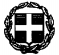 Ministry of Digital Governance, Hellenic RepublicDigit ally si gned by Mini stry of Digit al Governance, Hel lenic Republic Date: 2021.05.31 18:54:52 EESTReason:Location: AthensΑΔΑ: ΩΗ5Ζ46ΜΤΛΒ-Σ98ΕΛΛΗΝΙΚΗ ΔΗΜΟΚΡΑΣΙΑ ΤΠΟΤΡΓΕΙΟ ΠΡΟ΢ΣΑ΢ΙΑ΢ ΣΟΤ ΠΟΛΙΣΗ ΑΡΦΗΓΕΙΟ ΕΛΛΗΝΙΚΗ΢ Α΢ΣΤΝΟΜΙΑ΢ΠΡΟΚΗΡΤΞΗΔΙΑΓΨΝΙ΢ΜΟΤ ΓΙΑ ΣΗΝ ΠΡΟ΢ΛΗΧΗ ΕΙΔΙΚΨΝ ΥΡΟΤΡΨΝΓΙΑ ΣΗ ΢ΤΓΚΡΟΣΗ΢Η ΟΜΑΔΨΝ ΠΡΟ΢ΣΑ΢ΙΑ΢ΠΑΝΕΠΙ΢ΣΗΜΙΑΚΨΝ ΙΔΡΤΜΑΣΨΝ (Ο.Π.Π.Ι.)Πλη ροφ ορήες :1) ΚατΫ τόπους Αστυν ομικΫ Σμέματατα τηλάφωνα των οποήων περιάχονται στην κΫτωθι ιστοσελήδα στο πεδήο«Αναζέτηση Τπηρεσήας»2) ΚατΫ τόπους Διευθύνσεις Αστυνομήας, τα τηλάφωνα των οποήωνπεριάχονται στον πήνακα της επόμενης σελήδας3) Ιστοσελήδα της Ελληνικές Αστυνομήαςwww.hellenicpolice.grwww.astynomia.gr4) Σηλάφωνα:213- 1520169213- 1520327ΑΘΗΝΑ – ΜΑΩ Ο΢ 2021ΑΠΟ ΣΟ ΣΤΠ ΟΓΡΑΥΕΙΟ ΣΗ΢ ΕΛΛΗΝΙΚΗ΢ Α΢ΣΤΝΟΜΙΑ΢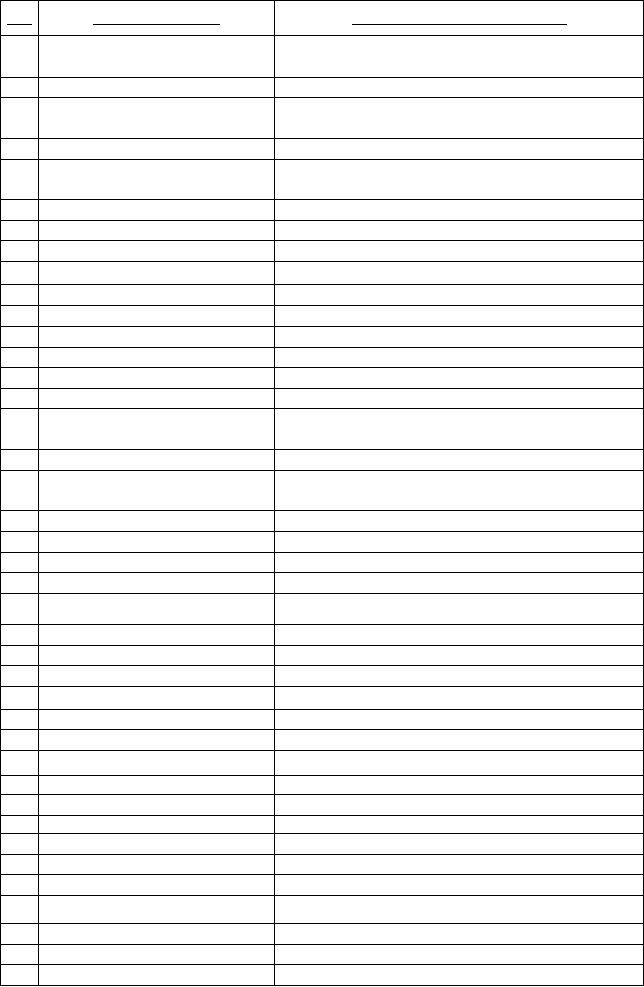 ΑΔΑ: ΩΗ5Ζ46ΜΤΛΒ-Σ98΢ Σ ΟΙΦ ΕΙΑ ΕΠΙΚ ΟΙΝΨ ΝΙΑ΢ ΜΕ Σ Ι΢ ΚΑΣΑ ΣΟΠΟΤ ΢ Δ ΙΕΤΘΤΝ΢ΕΙ΢ Α΢Σ Τ ΝΟΜΙΑ΢ Α/Α        Δ/Ν ΢Η Α΢ΣΤΝΟΜΙΑ΢                 Σ ΗΛΕΦΩΝΟ ( ΕΞΩΣΕΡΙ ΚΗ ΓΡΑΜΜΗ)ΑΘΗΝΩΝ 210-6476376ΠΕΙ ΡΑΙΑ 210-4179843ΒΟΡΕΙΟΑΝΑΣΟΛΙΚΗ΢ ΑΣΣΙΚΗ΢ 210-6863028, 210-6863060ΝΟΣΙΟΑΝΑΣΟΛΙΚΗ΢ ΑΣΣΙΚΗ΢ 210-9946685ΔΤΣΙΚΗ΢ ΑΣΣΙΚΗ΢ 210-5699230-235ΘΕ΢΢ΑΛΟΝΙΚΗ΢ 2310-388027ΑΙΣΩΛΙΑ΢ 26310-55705ΑΚΑΡΝΑΝΙΑ΢ 26410-22425ΑΛ ΕΞΑΝΔΡΟΤΠΟΛΗ΢ 25510-66130-1,ΑΡΓΟΛΙ ΔΑ΢ 27520-98740, 27520-98709ΑΡΚΑΔΙΑ 2710-230533ΑΡΣΑ΢ 26810-80130ΑΧΑΪΑ΢ 2610-695208ΒΟΙΩΣΙΑ΢ 22610-88885ΓΡΕΒΕΝΩΝ 24620-87854ΔΡΑΜΑ΢ 25210-60004, 25210-60006Α΄ΔΩΔΕΚΑΝ Η΢ΟΤ 22410-44119Β΄ΔΩΔΕΚΑΝΗ΢ΟΤ 22420-28888, 22420-30084ΕΤΒΟΙΑ΢ 22210-82012ΕΤΡΤΣΑΝΙΑ΢ 22370-22392ΖΑΚΤΝΘΟΤ 26950-24459ΗΛΕΙΑ΢ 26210-81734, 26210-81775ΗΜΑΘΙΑ΢ 23310-76614, 23310-76627ΗΡΑΚΛΕΙΟΤ 2810-274133ΘΕ΢ΠΡΩΣΙΑ΢ 26650-29611-12,ΙΩΑΝΝΙΝΩΝ 2651-440510,ΚΑΒ ΑΛΑ΢ 2510-622215, 2510-622217ΚΑΡΔΙΣ΢Α΢ 24410-80206ΚΑ΢ΣΟΡΙΑ΢ 24670-21539ΚΕΡΚΤΡΑ΢ 26610-29130, 26610-29133ΚΕΦΑΛΛΗΝΙΑ΢ 26710-22100, 26710-23001,ΚΙΛ ΚΙ΢ 2341077014ΚΟΖΑΝΗ΢ 24610-49868, 24610-49869ΚΟΡΙΝΘΙΑ΢ 27410-77236ΚΤΚΛΑΔΩΝ 22810-96136ΛΑΚΩΝΙΑ΢ 27310-89570ΛΑΡΙ΢Η΢ 2410-683120, 2410-683114ΛΑ΢ΙΘΙΟΤ 28410-90407ΛΕ΢ΒΟΤ 22510-23333ΛΕΤΚΑΔΑ΢ 26450-293542ΑΔΑ: ΩΗ5Ζ46ΜΤΛΒ-Σ983ΑΔΑ: ΩΗ5Ζ46ΜΤΛΒ-Σ98ΠΕΡΙΕΦΟΜΕΝΑ΢ΣΟΙΦΕΙΑ ΕΠΙΚΟΙΝΨΝΙΑ ΢ ΜΕ ΣΙ΢ ΚΑ ΣΑ ΣΟΠΟΤ΢ ΔΙΕΤΘΤΝ΢ΕΙ΢ Α΢ΣΤΝΟΜΙΑ΢ ..................... 2ΠΕΡΙΕΦΟΜΕΝΑ .................................................................................................................................................... 4Ι. ΑΡΙΘΜΟ΢ ΠΡΟ΢ΛΑΜΒΑΝΟΜΕΝΨΝ ........................................................................................................ 6ΙΙ. ΠΡΟ΢ΟΝΣΑ ΤΠΟΧΗΥΙΨΝ - ΠΡΟΪΠΟΘΕ΢ΕΙ΢ .................................................................................... 7ΙΙΙ. ΑΠΑΙΣΟΤΜΕΝΑ ΔΙΚΑ ΙΟΛΟΓΗΣΙΚΑ ΚΑΣΑ ΣΗΝ ΤΠΟΒΟΛΗ ΣΗ΢ ΑΙΣΗ΢Η΢ ......................... 9Α. Προσκομιζόμενα δικαιολογητικΫ από το σ ύνολο των υποψηφήων. ................................................................... 9Β. ΔικαιολογητικΫ υποψηφήων που κατάχουν πρ όσθετα προσόντα. ..................................................................... 10Γ. Τποβ ολέ τήτλων, πιστοπ οιητικών και βεβαιώσ εων της αλλοδαπές. .................................................................. 12Δ. Γενικάς πα ρατηρ έσει ς. ............................................................................................................................................. 13ΙV. ΤΠΟΒΟΛΗ ΚΑΙ ΕΛΕΓΦΟ΢ ΣΨΝ ΔΙΚΑΙΟΛΟΓΗΣΙΚ ΨΝ ................................................................... 13Α. Προθεσμήα υποβολ ές αι τέσεων συμμετοχές . ........................................................................................................ 13Β. Επιλογέ κατηγορήας υπ οψηφήω ν στην αήτ ηση συμ μετοχές. ............................................................................... 14Γ. Διαδικασήα υποβολές της αήτησ ης σ υμμετοχές στο Αστυνομικό Σμέμα . ......................................................... 14Δ. Τποχρεώσεις Αξιωματι κών Διευθύνσεων Αστυνο μήας. ...................................................................................... 16V. ΜΟΡΙΟΔΟΣΗ΢Η ΤΠΟΧΗΥΙΨΝ - ΠΙΝΑΚΕ΢ ΕΠΙΣΤΦΟΝΣΨΝ ........................................................ 17Α. ΜΟΡΙΟΔ ΟΣΟΤΜΕΝΑ ΠΡΟ΢ΟΝΣΑ ..................................................................................................................... 17Β. ΔΙΑΔΙΚΑ΢ΙΑ ΜΟΡΙΟΔ ΟΣΗ ΢Η΢ .......................................................................................................................... 18Γ. ΤΠΟΒΟΛΗ ΕΝ΢ ΣΑ΢ΕΨΝ ........................................................................................................................................ 20VI. ΤΓΕΙΟΝΟΜΙΚΕ΢ ΕΞΕΣΑ΢ΕΙ΢ ΚΑΙ ΧΤΦΟΣΕΦΝΙΚΕ΢ – ΑΘΛΗΣΙΚΕ΢ ΔΟΚΙΜΑ΢ΙΕ΢(ΠΡΟΚΑΣΑΡΚΣΙΚΕ΢ ΕΞΕΣΑ΢ΕΙ΢) ................................................................................................................ 21Α. Γενικάς Οδηγή ες ........................................................................................................................................................ 21Β. Παραλαβ έ Δελτήου Τγειονομικές Εξάτασης .......................................................................................................... 22΢υμπλήρωσ η Δε λτίου Τγε ιονομικής Εξέτασης ............................................................................................................... 23Γ. Χυχοτεχνικέ Δοκιμασ ή α .......................................................................................................................................... 24Δ. Τγει ονομικ έ Εξάτασ η ............................................................................................................................................... 24Εξέταση από την Τγε ιονομ ική Επιτ ροπή Κατάτ αξης .................................................................................................... 24Ε. Αθλητικέ Δοκιμασήα ................................................................................................................................................. 24VIΙ. ΑΠΟΚΛΕΙ΢ΜΟ΢ ΤΠΟΧΗΥΙΨΝ - ΑΠΟΣΕΛΕ΢ΜΑ ΕΞΕΣΑ΢Η΢ ................................................... 254ΑΔΑ: ΩΗ5Ζ46ΜΤΛΒ-Σ98VIIΙ. ΔΙΑΔΙΚΑ΢ΙΑ ΜΕΣΑ ΣΙ΢ ΠΡΟΚΑΣΑΡΚΣΙΚΕ΢ ΕΞΕΣΑ΢ΕΙ΢ – ΠΡΟ΢ΛΗΧΗΕΠΙΛΕΓΟΜΕΝΨΝ ............................................................................................................................................... 26IX. ΓΕΝΙΚΕ΢ ΔΙΑΣΑΞΕΙ΢ ................................................................................................................................. 29ΠΙΝΑΚΑ΢ ΑΠΟΔΕΚΣΨΝ ΠΡΟ ΚΗΡΤΞΗ΢ ................................................................................................... 32ΠΑΡΑΡΣΗΜΑ 1 - ΝΟΜΟΘΕΣΙΚΟ ΠΛΑΙ΢ΙΟ ............................................................................................ 33ΠΑΡΑΡΣΗΜΑ 2 - ΤΓΕΙΟΝΟΜΙΚΕ΢ ΑΠΑΙΣΗ΢ΕΙ΢ .................................................................................. 37ΠΑΡΑΡΣΗΜΑ 3 - ΣΙΣΛΟΙ ΓΛΨ΢΢ΟΜΑΘΕΙΑ΢ – ΣΡΟΠΟ΢ ΑΠΟΔΕΙΞΗ΢ ΓΛΨ΢΢ΟΜΑΘΕΙΑ΢ΑΠΟ Α΢ΕΠ ........................................................................................................................................................... 38ΠΑΡΑΡΣΗΜΑ 4 - ΣΡΟΠΟΙ ΑΠΟΔΕΙΞΗ΢ ΦΕΙΡΙ΢ΜΟΤ Η/Τ .................................................................. 46ΤΠΟΔ ΕΙΓΜΑ (Α) ................................................................................................................................................. 52ΤΠΟΔ ΕΙΓΜΑ (Β) ................................................................................................................................................. 54ΤΠΟΔ ΕΙΓΜΑ (Γ) .................................................................................................................................................. 55ΤΠΟΔ ΕΙΓΜΑ (Δ) ................................................................................................................................................. 56ΤΠΟΔ ΕΙΓΜΑ (Ε).................................................................................................................................................. 57ΤΠΟΔΕΙΓΜΑ (΢Σ) – ΕΝΗΜΕΡΨ΢Η - ΔΗΛΨ΢Η ΢ΤΓΚΑΣΑΘΕ΢Η΢ ΓΙΑ ΣΗΝ ΕΠΕΞΕΡΓΑ΢ΙΑΠΡΟ΢ΨΠΙΚΨΝ ΔΕΔΟΜΕΝΨΝ ....................................................................................................................... 585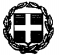 ΑΔΑ: ΩΗ5Ζ46ΜΤΛΒ-Σ98ΕΛΛΗΝΙΚΗ ΔΗΜΟΚΡΑΣΙΑ Αθένα, 31 Μαΐου 2021ΤΠΟΤΡΓΕΙΟ ΠΡΟ΢ΣΑ΢ΙΑ΢ ΣΟΤ ΠΟΛΙΣΗΑΡΦΗΓΕΙΟ ΕΛΛΗΝΙΚΗ΢ Α΢ΣΤΝΟΜΙΑ΢ΚΛΑΔΟ΢ ΔΙΟΙΚΗΣΙΚΗ΢ ΤΠΟ΢ΣΗΡΙΞΗ΢ΚΑΙ ΑΝΘΡΨΠΙΝΟΤ ΔΤΝΑΜΙΚΟ ΤΔ/Ν΢Η Α΢ΣΤΝΟΜΙΚΟΤ ΠΡΟ΢ΨΠΙΚΟΤ ΠΡΟ΢: Ψς ο Πήνακας Αποδεκτών ΣΜΗΜΑ ΚΑΣΨΣΕΡΟΤ Α΢ΣΤΝΟΜΙΚΟΤΠΡΟ΢ΨΠΙΚΟΤ – ΓΡΑΥΕΙΟ 5οΠ. Κανελλόπουλου 4 – 101 77 ΑΘΗΝΑΑ Ρ ΙΘ. ΠΡΨ Σ: 6000/2/6785- π ε’ ΘΕΜΑ: «Προκήρυξη διαγωνισμού για την πρόσληψη Ειδικών Υρουρών στην Ελληνική Αστυνομία για τη συγκρότηση Ομάδων Προστασίας Πανεπιστημιακών Ιδρυμάτων (Ο.Π.Π.Ι.)».Ο ΑΡΦΗΓΟ΢ ΣΗ΢ ΕΛΛΗΝΙΚΗ΢ Α΢ΣΤΝΟΜΙΑ΢Έχοντας υπόψη το νομοθετικό πλαίσιο, που αναφέρεται στο Παράρτημα 1 της παρούσας Προκήρυξης:ΠροκηρύσσουμεΔιαγωνισμό για την πρόσληψη ιδιωτών (ανδρών – γυναικών) στην Ελληνική Αστυνομία ως Ειδικών Υρουρών για τη συγκρότηση Ομάδων Προστασίας Πανεπιστημιακών Ιδρυμάτων (Ο.Π.Π.Ι.), ως ακολούθως:Ι. ΑΡΙ ΘΜΟ΢ ΠΡΟ΢ΛΑ ΜΒΑΝΟΜΕΝΨΝΟ αριθμός των υποψηφ ίων που θα προσληφθούν ως Ειδικοί Υρουροί καθορίζεται σε τετρακόσιους (400), με δυνατότητα πρόσληψης επιπλάον εξακοσήων (600) από λήστα επιλαχόντων, αν και όταν παραστεή ανΫγκη εντός εννάα (9) μηνών από την πρόσληψη των αρχικώς επιτυχόντων.Από τον αριθμό των προκηρυσσομένων θέσεων κατά τα ανωτέρω, ποσοστό 80% [Κατηγορία Α΄], ήτοι τριακόσιες εήκοσι (320) θέσεις, θα καλυφθεί από υποψηφίους/ες που κατέχουν οποιονδήποτε απολυτήριο τίτλο όλων των τύπων Λυκείου, (Εκκλησιαστικών, Μουσικών, Γενικών, Ενιαίων κ.λπ.), περιλαμβανομένων και των απολυτηρίων Επαγγελματικών Λυκείων (ΕΠΑ.Λ.) ή ισότιμο με αυτό τίτλο της ημεδαπής ή αλλοδαπής, με εξαίρεση εκείνους του Α΄ Κύκλου ΢πουδών Σεχνικού Επαγγελματικού Εκπαιδευτηρίου (Σ.Ε.Ε. Α΄ Κύκλου), των Σεχνικών Επαγγελματικών ΢χολών (Σ.Ε.΢.), των Επαγγελματικών ΢χολών (ΕΠΑ.΢.) και των ΢χολών Ο.Α.Ε.Δ. Από τους εξακόσιους (600) επιλαχόντες, οι τετρακόσιοι ογδόντα (480) επιλαχόντες θα προέρχονται από την κατηγορία Α’.Σο υπόλοιπο ποσοστό 20% [Κατηγορία Β΄], ήτοι ογδόντα (80) θέσεις, θα καλυφθεί από υποψηφίους/ες, που κατέχουν α) πτυχίο Σεχνικού Επαγγελματικού Εκπαιδευτηρίου (Σ.Ε.Ε.) Β’ κύκλου έ β) απολυτήριο τίτλο όλων των τύπων Λυκείου κατά τα ανωτέρω και6ΑΔΑ: ΩΗ5Ζ46ΜΤΛΒ-Σ98επιπλάον κατέχουν πτυχίο ΕΠΑ.Λ. ή ισότιμο με αυτό τίτλο της ημεδαπής ή αλλοδαπής . ΢την κατηγορία αυτή, ως βάση υπολογισμού της βαθμολογίας (μοριοδότησης) του/της υποψήφιου/ας λαμβάνεται ο βαθμός του πτυχίου. Από τους εξακόσιους (600) επιλαχόντες, οι εκατό είκο σι (120) επιλαχόντες θα προέρχονται από την κατηγορία Β’.Δεδομένου ότι, σύμφωνα με τις διατάξεις του άρθρου 6 παρ. 23 του ν. 3027/2002 (Α΄ 152), όπου προβλέπεται ως προσόν διορισμού η κατοχή απολυτηρίου τίτλου Ενιαίου Λυκείου, νοείται ότι περιλαμβάνεται και η κατοχή πτυχίου Σεχνικ ού Επαγγελματικού Εκπαιδευτηρίου (Σ.Ε.Ε.) Β’ κύκλου, οι κάτοχοι του πτυχίου αυτού έχουν δικαίωμα να επιλέξουν, εφόσον το επιθυμούν, να διεκδικήσουν τις θέσεις εήτε της κατηγορίας Α΄ (80%) εήτε της κατηγορίας Β΄ (20%), υπό την επιφύλαξη της παραγράφου 6 του παρόντος κεφαλαίου.΢ε περίπτωση που οι θέσεις των προσλαμβανομένων με τίτλο σπουδών μιας κατηγορίας υποψηφίων δεν θα καλυφθούν, οι κενές θέσεις θα συμπληρωθούν από υποψηφίους/ες της άλλης κατηγορίας.Οι υποψήφιοι/ες δικαιούνται να υποβάλλουν αίτηση συμμετοχής μό νο για μια κατηγορήα.΢ε περήπτωση υποβολές περισσοτάρων της μήας αιτέσεων για διαφορετικάς κατηγορήες (Α΄-80% έ Β΄-20%), η υποβολέ της τελευταήας χρ ονικΫ υποβληθεήσας αήτησης συνεπΫγεται αυτοδήκαια την ακύρωση κΫθε προηγούμενης αήτησης.ΙΙ. ΠΡΟ΢Ο ΝΣΑ Τ ΠΟΧΗΥΙΨΝ - ΠΡΟΪ ΠΟ ΘΕ΢ ΕΙ΢Α. Δικαίωμα συμμετοχής στο διαγωνισμό έχουν οι Έλληνες πολίτες (άνδρες και γυναίκες), που έχουν τα ακόλουθα προσόντα και προϋποθέσεις :Είναι απόφοιτοι Λυκείου ή άλλης ισότιμης ΢χολής Εσωτερικού ή Εξωτερικού .Δεν υπερβαίνουν το 28 άτος της ηλικίας τους. Για τον υπολογ ισμό της ηλικίας των υποψηφίων, ως ημερομηνί α γέννησης θεωρείται η 31 Δεκεμβρίου του έτους γέννησής τους. Δηλαδή όσοι γεννήθηκαν από την 01-01-1993 και μεταγενέστερα.Έχουν υγεία και άρτια σωματική διάπλαση διαπιστούμενη από την αρμόδια Τγειονομική Επιτροπή Κατάταξης, σύμφω να με τις ισχύουσες διατάξεις για τη σωματική ικανότητα των υποψηφίων των σχολών στρατού ξηράς (κατεύθυνση όπλων), κατά τα οριζόμενα στο Π.Δ. 11/2014 (Α΄-17), όπως τροποποιήθηκε και ισχύει.Δεν φέρουν δερματοστιξία (τατουάζ) στο σώμα τους, η οποία: α) είναι και με την ενδυμασία (θερινή και χειμερινή στολή) εξωτερικά εμφανής και επιπλάον β) οι σχετικές απεικονίσεις, ως εκ του περιεχομένου τους, είτε αναιρούν την επιβαλλόμενη από το ΢ύνταγμα ουδετερότητα των υπαλλήλων του Δημοσίου είτε προκαλούν κατά τρόπο, ο οποίος δεν συνάδει προς την ιδιό τητα και τα καθήκοντά τους.Έχουν σωματικά, ψυχικά και διανοητικά προσόντα, ανταποκρινόμενα στις απαιτήσεις του αστυνομικού έργου.Έχουν ανάστημα (άνδρες και γυναίκες) τουλάχιστον 1,70 μ., χωρίς υποδήματα.7ΑΔΑ: ΩΗ5Ζ46ΜΤΛΒ-Σ98Έχουν πίστη στο ΢ύνταγμ α, αφοσίωση στην Πατρίδα και δεν πρεσβεύουν θρησκευτικές δοξασίες, που εμποδίζουν την εκτέλεση των καθηκόντων τους.Οι άνδρες έχουν εκπληρώσει τις στρατιωτικές τους υποχρεώσεις κατά το χρόνο υποβολής της αίτησης πρόσληψης. Δεν γίνονται δεκτοί υποψήφιοι, οι οποίοι έχουν απαλλαγεί νόμιμα από αυτές .Δεν άχουν καταδικασθεή τελεσίδικα για τέλεση, απόπειρα ή κάθε μορφ ή συμμετοχής σε κακούργημα ή σε εγκλήματα ανυποταξίας, λιποταξίας, προσβολών του δημοκρατικού πολιτεύματος, προσβολών της διεθνούς υπόστασης της χώρας, προσβολών κατά της πολιτειακής εξουσίας, κατά των πολιτειακών και πολιτικών οργάνων, παραχάραξης νομίσματος και άλλων μέσων πληρωμής, πλαστογραφίας, ψευδούς κατάθεσης, ψευδούς καταμήνυσης, παράβασης καθήκοντος, ανθρωποκτονίας εκτός της προερχόμενης από αμέλεια, κατά της γενετήσιας ελευθερίας και οικονομικής εκμετάλλευσης της γενετήσιας ζωής, συκοφαντικής δυσφήμισης, κλοπής, υπεξαίρεσης, επ ικίνδυνης σωματικής βλάβης, συμπλοκής, εκβίασης, απάτης, απιστίας, δωροδοκίας, παράνομης βεβαίωσης ή είσπραξης δικαιωμάτων του Δημοσίου, ναρκωτικών, ζωοκλοπή ς, ζωοκτονίας, περί αλλοδαπών, περί αρχαιοτήτων, λαθρεμπορίας ή οποιουδήποτε άλλου εγκλήματος από δόλο τελεσθέντος, για το οποίο απειλείται στερητική της ελευθερίας ποινής τουλάχιστον τριών μηνών.Τποψήφιοι/ες, οι οποίοι/ ες άχουν παραπεμφθεή σε δήκη ή έχουν καταδικαστεί για κάποιο από τα ανωτέρω αδικήματα, μπορούν να συμμετάσχουν στ ο διαγωνισμό, αλλά δεν προσλαμβάνονται, αν, μέχρι το χρόνο έκδοσης της διαταγής πρόσληψης, δεν έχει εκδοθεί αμετάκλητη αθωωτική απόφαση.Ο όρος καταδίκη περιλαμβάνει και την καταδίκη σε ποινικό σωφρονισμό για τα παραπάνω εγκλήματα.Δεν έχουν στερηθεί οποτεδήποτε των πολιτικών δικαιωμάτων τους, έστω και αν έχει λήξει ο χρόνος που ορίσθηκε για τη στέρησή τους.Δεν έχουν τεθεί σε καμίας μορφής δικαστική συμπαράσταση (ΑΚ 1666 επόμενα).Δεν έχουν κάνει χρήση ναρκωτικών ουσιών ανεξάρτητα αν τους επιβλήθηκε ή όχι ποινή για την πράξη τους αυτή.Β. Πρόσθετα προσόντα και προϋποθέσεις αποτελούν:Η εκπλήρωση των στρατιωτικών υποχρεώσεων, κατά προτίμηση ως εφέδρων αξιωματικών ή σε ειδικές δυνάμεις των Ενόπλων Δυνάμεων ή στην Προεδρική Υρουρά ή ως εθελοντών πενταετούς υποχρέωσης ή ως Επαγγελματιών Οπλιτών, χωρίς να τους έχει αφαιρεθεί η αντίστοιχη ειδικότητα.Η γνώση της αγγλικής ή γαλλικής ή γερμανικής ή ιταλικής γλώσσας, σε επίπεδο τουλάχιστον καλής γνώσης (Β2).Η κατοχή τίτλου σπουδών δημόσιου Ι.Ε.Κ. ειδικότητας «΢τέλεχος Ασφαλείας Προσώπων και Τποδομών» ή «΢τέλεχος Τπηρεσιών Ασφαλείας». Σίτλοι σπουδών ιδιωτικού Ι.Ε.Κ. έστω και αν χαρακτηρίζονται ισότιμοι, δεν λαμβάνονται υπόψη.8ΑΔΑ: ΩΗ5Ζ46ΜΤΛΒ-Σ98Η κατοχή άδειας οδήγησης μοτοποδηλάτου ή μοτοσικλέτας ή αυτοκινήτου.Ο/η υποψήφιος/α να είναι τέκνο προσωπικού της Ελληνικής Αστυνομίας, που έχει δολοφονηθεί ή τραυματισθεί θανάσιμα κατά την εκτέλεση του καθήκοντος και εξαιτίας αυτού.Ο/η υποψήφιος/α να είναι γονέας ή τέκνο πολύτεκνης ή τρίτεκνης οικογέν ειας.Γ. ΕιδικΫ για το διαγω νισμό πρόσλη ψης Ειδικών Υρουρών για τη συγκρότηση των ΟμΫδων Προστασήας Πανεπιστημιακών ΙδρυμΫτων και λόγω της ειδικές φύσης των καθηκόντων που ασκούν οι Ειδικοή Υρουροή κατΫ τη θητεήα τους σε αυτάς , καθιερώνονται ως πρόσθετα προσόντα πρόσληψης η κατοχέ:Οποιουδέποτε πτυχήου έ διπλώματος οποιουδέποτε Σμέματος Ανώτατου Εκπαιδευτικού Ιδρύματος (Α.Ε.Ι.) έ Ελληνικού Ανοικτού Πανεπιστημήου (Ε.Α.Π.) έ Σεχνολογικού Εκπαιδευτικού Ιδρύματος (Σ.Ε.Ι.), ανεξαρτέτως ειδικότητας έ ισότιμο τήτλου σχολών της ημεδαπές έ της αλλοδαπές. Δεν μοριοδοτεήται η κατοχέ δύο έ περισσοτάρων πτυχήων έ διπλωμΫτων.Επιπλάον, καθιερώνεται ως πρόσθετο προσόν πρόσληψη ς, πιστοποιητικού γνώσης χειρισμού ηλεκτρονικού υπολογιστέ στα αντικεήμενα: α) επεξεργασήας κειμάνων, β) υπολογιστικών φύλλων και γ) υπηρεσιών διαδικτύου.ΙΙΙ. Α ΠΑ ΙΣ ΟΤ ΜΕΝΑ Δ ΙΚΑ ΙΟΛΟΓΗΣΙΚΑ ΚΑ ΣΑ ΣΗΝ ΤΠΟΒ ΟΛΗ ΣΗ΢ ΑΙΣ Η΢ Η΢ Α. Προσκομιζόμενα δικαιολογητικΫ από το σύνολο των υποψηφήων .α. Όσοι/ες έχουν τα προσόντα της ενότητας Α του προηγούμενου Κεφαλαίου II και επιθυμούν να προσληφθούν ως Ειδικοί Υρουροί , οφείλουν από τη δημοσήευση της παρούσας προκέρυξης μάχρι την ώρα 15.00 της 30-06-2021, να προσέλθουν στο Αστυνομικό Σμήμα του τόπου κατοικίας ή διαμονής τους, φέροντας μαζί τους το δελτήο της αστυνομικές τους ταυτότητας, κ αι να υποβάλουν τα εξής δικαιολογητικά:Αήτηση συμμετοχές, σύμφωνα με το συνημ μένο υπόδειγμα Α.Δύο (2) φωτογραφήες τύπου ταυτότητας (έγχρωμες διαστάσεων 3 x 4 εκ.). ΢το πίσω μέρος κάθε φωτογραφίας ν’ αναγράφεται το ονοματεπώνυμο του/ης υποψήφιου/ας ευκρινώς.Υωτοαντήγραφο Βεβαήωσης Αριθμού Μητρώου Κοινωνικές ΑσφΫλιση ς(Α.Μ.Κ.Α.).Τπεύθυνη δέλωση σύμφωνα με το συνημμένο υπόδειγμα Δ, ότι έχουν τα προσόντα που αναφέρονται στις περιπτώσεις 1 έως 12 της ενότητας Α΄ του προηγούμενου Κεφαλαίου II (προσόντα υποψηφίων - προϋποθέσεις), χωρίς να απαιτείται η αναλυτική περιγραφή αυτών και ότι δέχονται να αναγραφεί η σωματική τους ικανότητα στα πιστοποιητικά στρατολογικής κατάστασης τύπ ου Α΄ που τυχόν αναζητηθούν αυτεπαγγέλτως από τις αρμόδιες Αστυνομικές Αρχές (ισχύει για άνδρες υποψήφιους και γυναίκες υποψήφιες, που δήλωσαν ότι έχουν προηγούμενη στρατιωτική θητεία).Υωτοαν τίγραφο Σίτλου ΢πουδών, σύμφωνα με τις παραγράφους 2 και 3 του9ΑΔΑ: ΩΗ5Ζ46ΜΤΛΒ-Σ98Κεφαλαίου Ι.α. ΕΫν ο τήτλος άχει αποκτηθεή στην αλλοδαπέ απαιτεήται:Βεβαήωση αντιστοιχήας βαθμού από την αρμόδια Διεύθυνση του Τπουργείου Παιδείας και Θρησκευμάτων σε εικοσΫβαθμη κλήμακα.Περαιτάρω, για τήτλους ΔευτεροβΫθμιας μη τεχνικές έ μη επαγγελματικές εκπαήδευσης βεβαήωση αντιστοιχήας από την αρμόδια Διεύθυνση του Τπουργείου Παιδείας και Θρησκευμάτων και για τεχνικέ και επαγγελματικέ εκπαήδευση αλλοδαπές, πρΫξη ισοτιμήας και κατΫταξης της Επιτροπής Ισοτιμιών του Οργανισμού Επαγγελματικής Εκπαίδευσης και Κατάρτισης (Ο.Ε.Ε.Κ.) ή του Εθνικού Οργανισμού Πιστοποίησης Προσόντων (Ε.Ο.Π.Π.) ή του Εθνικού Οργανισμού Πιστοποίησης Προσόντων και Επαγγελματικού Προσανατολισμού (Ε.Ο.Π.Π.Ε.Π.)β. Οι υποψήφιοι/ες που κατέχουν πτυχήο ΕΠΑ.Λ. έ ισότιμο με αυτό τήτλο και απολυτέριο Λυκεήου ή ισότιμο τίτλο και επιθυμούν να διεκδικήσουν τις θέσεις της κατηγορίας Β΄ (20% των θέσεων) πρέπε ι να προσκομίσουν και τους δύο προαναφερόμενους τήτλους .Ενημάρωση – Δέλωση συγκατΫθεσης για τη ν επεξεργασήα προσωπικών δεδομάνων, σύμφωνα με το συνημμένο ΤΠΟΔΕΙΓ ΜΑ ΢Σ΄.Υωτοαντίγραφο πιστοποιητικού οικογενειακής κατάστασης του οικείου δήμου ή κοινότητας στα δημοτολόγια των οποίων είναι γραμμένοι/ες έ βεβαίωση οικογενειακής κατάστασης που χορηγείται από τα ΚΕΠ μέσω του Ολοκληρωμένου Πληροφοριακού ΢υστήματος Εθνικού Δημοτολογίου [(ΟΠ΢ΕΔ) – κοινή υπουργική απόφαση 7228/2014 (Β΄ -457) / πρόσφατης έκδοσης (όχι παλαιότερης των δύο μηνών από την ημερομηνία έναρξης της προθεσμίας υποβολής των αιτήσεων) έ αντίστοιχο πιστοποιητικό αρμόδιας αλλοδαπής αρχής, εφόσον ο/η υποψήφιο ς/α είναι έγγαμος, τελούν σε διάσταση ή σε χηρεία. Δεν ισχύει η υποχράωση για Ϋγαμους/ες υποψέφιους/ες.Β. ΔικαιολογητικΫ υποψηφήων που κατάχουν πρόσθετα προσόντα.Οι υποψήφιοι/ ες που κατέχουν πρόσθετα προσόντα, εκ των αναφερόμενων στην ενότητα Β του προηγ ούμενου κεφαλαίου ΙΙ, εφόσον επιθυμούν να λάβουν την προβλεπόμενη μοριοδότηση, οφείλουν να συμπληρώσουν τις αντίστοιχες ενδείξεις στην αίτηση συμμετοχής (υπόδειγμα Α) και να υποβΫλουν επιπλάον τα εξής δικαιολογητικά:Υωτοαντίγραφο πιστοποιητικού ή πτυ χίου αγγλικής, γαλλικής, γερμανικής ή ιταλικής γλώσσας επιπέδου τουλάχιστον καλής γνώσης (Β2). (Για τους τρόπους απόδειξης του επιπέδου γνώσης ξένης γλώσσας βλέπε Παράρτημα 3).Υωτοαντίγραφο Πιστοποιητικού ΢τρατολογικής Κατάστασης, από το οποίο να προκύπτει με σαφένεια ότι υπηρέτησαν μάχρι και την απόλυσέ τους ως έφεδροι Αξιωματικοί ή σε Ειδικές Δυνάμεις ή ως εθελοντές πενταετούς υποχρέωσης (Ε.Π.Τ.) ή ως Επαγγελματίες Οπλίτες (ΕΠ.ΟΠ.) στις Ένοπλες Δυνάμεις ή στην Προεδρική Υρουρά και να αναφέρεται η σωματική τους ικανότητα (κατηγορία I) κατά τη διάρκεια της θητείας τους. Να αναγράφονται, επίσης, όλες οι υπηρεσιακές μεταβολές κατά τη διάρκεια της θητείας των υποψηφίων, καθώς και η ειδικότητα με την οποία απολύθηκαν (αφορά άνδρες υποψήφιους και γυναίκες που υπηρέτησαν στις Ένοπλες Δυνάμεις). Επισημαήνεται ότι, προκειμάνου να δοθεή η προβλεπόμενη μοριοδότηση,10ΑΔΑ: ΩΗ5Ζ46ΜΤΛΒ-Σ98θα πράπει να μην άχει αφαιρεθεή η αντήστοιχη ειδικότητα.Υωτοαντίγραφο τίτλου σπουδών Δημοσίου Ι.Ε.Κ. ειδικότητας «΢τέλεχος Ασφάλειας Προσώπων και Τποδομών» ή «΢τέλεχος Τπηρεσιών Ασφαλείας». Σίτλοι σπουδών ιδιωτικού Ι.Ε.Κ., έστω και αν χαρακτηρίζονται ισότιμοι, δεν λαμβάνονται υπόψη.Υωτοαντίγραφο και των δύο (2) όψεων της κατεχόμενης άδειας οδήγησης (μοτοποδηλάτου, μοτοσικλέτας ή αυτοκινήτου), στο οποίο να εμφαίνεται ευκρινώς η ημερομηνία έκδοσης και λήξης της άδειας, καθώς και η εκδούσα Αρχή. Επισημαίνεται ότι Ϋδειες οδέγησης μοτοποδηλΫτου που εκδόθηκαν μάχρι 18 -01-2013 από Τπηρεσήες Σροχαήας και δεν άχουν αντικατασταθεή με το νάο προβλεπόμεν ο άντυπο, σύμφωνα με τις διατάξεις της παρ. 2 του άρθρου 18 του π.δ. 51/2012 ( Α΄ 101), έχουν παύσει να ισχύουν και κατά συνέπεια δεν γήνονται αποδεκτάς και ο/η κάτοχός τους δεν μοριο δοτείται.Διευκρινίζεται ότι, εφόσον έχει βεβαιωθεί σε υποψήφιους/ες παράβαση που επισύρει αφαίρεση της άδειας ικανότητας οδήγησης ή αυτή (άδεια) έχει αφαιρεθεί σύμφωνα με τις ισχύουσες διατάξεις περί ΢.Ε.΢.Ο. (΢ύστημα Ελέγχου ΢υμπεριφοράς Οδηγών) μέχρι την ημερομηνία λήξης της προθεσμίας υποβολής αιτήσεων συμμετοχής, δεν γίνεται αποδεκτή η άδεια ικανότητας οδήγησης ως προσόν και ο/η κάτοχός τους δεν μοριοδοτείται.Για άδειες οδήγησης της αλλοδαπής πρέπει να προκύπτει η αντιστοιχία τους με τις ισχύουσες ελληνικές άδειες οδήγησης από τις ισχύουσες διατάξεις ή την αρμόδια Τπηρεσία του Τπουργε ίου Τποδομών και Μεταφορών.Οι υποψήφιοι που έχουν ολοκληρώσει επιτυχώς την απαιτούμενη διαδικασία για έκδοση άδειας οδήγησης, λαμβάνουν την προβλεπόμενη μοριοδότηση με την προσκόμιση προσωρινής άδειας οδήγησης, που βρίσκεται σε ισχύ και δεν έχει παρέλθει χρονικό διάστημα μεγαλύτερο των τεσσάρων (4) μηνών από την έκδοσή της, σύμφωνα με τα άρθρα 42 – 47 το υ Ν. 4663/2020 (Α’-30).Τπεύθυνη δήλωση του Ν. 1599/1986 (Α΄ 75) (ΤΠΟΔΕΙΓΜΑ Ε) ότι είναι τέκνα προσωπικού της Ελληνικής Αστυνομίας, που δο λοφονήθηκε ή τραυματίσθηκε θανάσιμα κατά την εκτέλεση του καθήκοντος και εξαιτίας αυτού. Η Διεύθυνση Αστυνομίας, σε υφιστάμενο Αστυνομικό Σμήμα της οποίας υποβάλλεται η αίτηση, αιτείται από τη Διεύθυνση Αστυνομικού Προσωπικού/Σμήμα Κατώτερου Αστυνομικού Προσωπικού/Γρ. 6 του Αρχηγείου της Ελληνικής Αστυνομίας να ελέγξει την ορθότητα της δήλωσης και να εκδώσει σχετικό έγγραφο.Υωτοαντίγραφο πιστοποιητικού οικογενειακής κατάστασης του οικείου δήμου ή κοινότητας, στα δημοτολόγια των οποίων είναι γραμμένοι/ες έ βεβαίωση οικογενειακής κατάστασης που χορηγείται από τα ΚΕΠ μέσω του Ολοκληρωμένου Πληροφοριακού ΢υστήματος Εθνικού Δημοτολογίου [(ΟΠ΢ΕΔ) – κοινή υπουργική απόφαση 7228/2014 (Β΄-457) / πρόσφατης έκδοσης (όχι παλαιότερης των δύο μηνών από την ημερομηνία έναρξης της προθεσμίας υποβολής των αιτήσεων) έ αντίστοιχο πιστοποιητικό αρμόδια ς αλλοδαπής αρχής, συνοδευόμενο σε κάθε περίπτωση από πιστοποιητικό της Ανωτάτης ΢υνομοσπονδίας Πολυτέκνων Ελλάδος (Α΢ΠΕ), ως ορίζει η διάταξη του άρθρου 6 του ν. 3454/2006 (Α΄-75), σε συνδυασμό με το άρθρο 67 παρ. 9 του ν. 4316/2014 (Α΄-270), όπως αντικαταστάθηκε από το άρθρο 76 του ν. 4611/2019 (Α΄-73), εφόσον ο/η υποψήφιος/α είναι γονέας ή τέκνο πολύτεκνης οικογένειας.Υωτοαντίγραφο πιστοποιητικού οικογενειακής κατάστασης του οικείου δήμου ή11ΑΔΑ: ΩΗ5Ζ46ΜΤΛΒ-Σ98κοινότητας στα δημοτολόγια των οποίων είναι γραμμένοι/ ες έ βεβαίωση οικογενειακής κατάστασης που χορηγείται από τα ΚΕΠ μέσω του Ολοκληρωμένου Πληροφοριακού ΢υστήματος Εθνικού Δημοτολογίου [(ΟΠ΢ΕΔ) – κοινή υπουργική απόφαση 7228/2014 (Β΄-457) / πρόσφατης έκδοσης (όχι παλαιότερης των δύο μηνών από την ημερομηνία έναρξης της προθεσμίας υποβολής των αιτήσεων) έ αντίστοιχο πιστοποιητικό αρμόδιας αλλοδαπής αρχής, εφόσον ο/η υποψήφιος/ α είναι γονέας ή τέκνο τρίτεκνης οικογένειας.Επισημαίνεται ότι την ιδιότητα αυτή κατέχουν:Γονεής με τρήα ζώντα τάκνα και τάκνα τους από νόμιμο γΫμο έ νομιμοποιηθάντα έ νόμιμα αναγνωρισθάντα έ υιοθετηθάντα, συμπεριλαμβανομάνων των περιπτώσεων Ϋγαμων μητάρων με τρήα μη αναγνωρισθάντα ζώντα τάκν α.Υωτοαν τίγραφο οποιουδήποτε πτυχίου ή διπλώματος οποιουδήποτε Σμήματος Ανώτατου Εκπα ιδευτικού Ιδρύματος (Α.Ε.Ι.) ή Ελληνικού Ανοικτού Πανεπιστημίου (Ε.Α.Π.) ή Σεχνολογικού Εκπαιδευτικού Ιδρύματος (Σ.Ε.Ι.), ανεξαρ τήτως ειδικότητας ή ισότιμου τίτλου σχολών της ημεδαπής ή της αλλοδαπής. Εφόσον ο τίτλος έχει αποκτηθεί στην αλλοδαπή απαιτείται πιστοποιητικό αναγνώρισης από το Διεπιστημονικό Οργανισμό Αναγνώρισης Σίτλων Ακαδημαϊκών και Πληροφόρησης (Δ.Ο.Α.Σ.Α.Π.) περί ισοτιμίας με ημεδαπό τίτλο.Υωτοαν τίγραφο πιστοπ οιητικού γνώσης χειρισμού ηλεκτρονικού υπολογιστή στα αντικείμενα: α) επεξεργασίας κειμένων, β) υ πολογιστικών φύλλων και γ) υπηρεσιών διαδικτύου. (Για τους τρόπους απόδειξης της γνώσης χειρισμού ηλεκτρονικού υπολογιστή βλέπε Παράρτημα 4).Γ. Τποβολέ τήτλων, πιστοποιητικών και βεβαιώσεων της αλλοδαπές.Σίτλοι, πιστοποιητικά και βεβαιώσεις της αλλοδαπής που απαιτούνται από την προκήρυξη, με εξαίρεση τα πιστοπ οιητικά ή πτυχία γνώσης ξένων γλωσσών, πρέπει να είναι επίσημα μεταφρασμένοι στην ελληνική γλώσσα. Η επίσημη μετάφρασή τους, γίνεται από αρμόδια κατά νόμο αρχή του Τπουργείου Εξωτερικών ή την Πρεσβεία ή το Προξενείο της ξένης χώρας στην Ελλάδα ή από δικηγόρο ή από άμισθο διερμηνέα διορισμένο βάσει του ν. 148/ 26 -12-1913/1-2-1914. Ειδικώς όμως μετά το νέο «Κώδικα Δικηγόρων» (άρθρο 36, Ν. 4194/2013 ( Α΄-208), μεταφράσεις ξενόγλωσσων εγγράφων που γίνονται από δικηγόρο μετά την 27.09.2013 γίνον ται δεκτές, εφόσον ο δικηγόρος βεβαιώνει ότι ο ίδιος έχει επαρκέ γνώση της γλώσσας από και προς την οποία μετέφρασε. Σα ανωτέρω (τίτλοι, πιστοποιητικά και βεβαιώσεις) γίνονται υποχρεωτικά αποδεκτά σε ευκρινή φωτοαντίγραφα από αντίγραφα εγγράφων είτε ιδιωτι κών εγγράφων είτε εγγράφων που έχουν εκδοθεί από αλλοδαπές αρχές και έχουν επικυρωθεί από δικηγόρο. Κατ’ εξαήρεση, σύμφωνα με το δεύτερο εδάφιο του άρθρου 29 του π.δ. 50/2001 (Α΄ -39), όπω ς ισχύει, οι τήτλοι γλωσσο μΫθειας με τους οπ οήους αποδεικνύεται η γνώση μήας εκ των μοριοδοτούμενων ξάνων γλωσσών (αγγλικέ, γαλλικέ, γερμανικέ, ιταλικέ), γίνονται δεκτοί, χωρίς να απαιτείται μετάφρασή τους, εφόσον πληρούν τις προϋποθέσεις του άρθρου 28 του ως άνω π.δ..Εφόσον ο τίτλος, ισότιμος με πτυχίο ή δίπλωμα ο ποιουδήποτε Σμήματος Ανώτατου Εκπαιδευτικού Ιδρύματος (Α.Ε.Ι.), Ελληνικού Ανοικτού Πανεπιστημίου (Ε.Α.Π.) ή Σεχνολογικού Εκπαιδευτικού Ιδρύματος (Σ.Ε.Ι.) έχει αποκτηθεί στην αλλοδαπή απαιτείται πιστοποιητικό αναγνώρισης από το Διεπιστημονικό Οργανισμό Αναγνώρισης Σίτλων Ακαδημαϊκών και Πληροφόρησης (Δ.Ο.Α.Σ.Α.Π.) περί ισοτιμίας με ημεδαπό τίτλο.12ΑΔΑ: ΩΗ5Ζ46ΜΤΛΒ-Σ98Δ. Γενικάς παρατηρέσεις.Για κάθε υποψήφιο που επιθυμεί να λάβει πρόσθετη μοριοδότηση ως γονέας ή τέκνο πολύτεκνης ή τρίτεκνης οικογένειας βάσει των διατάξεων των άρθρων 1 παρ. 2 περ. δ και 3 παρ. 2 περ. ζ της υπ’ αριθ. 7002/12/1 -κστ’ από 22-07-2019 Τ.Α. (Β’ 3010), σε περίπτωση αδυναμίας προσκομιδής, αν αζητείται αυτεπάγ γελτα από το οικείο Αστυνομικό Σμήμα πιστοποιητικό οικογενειακής κατάστασης, κ ατ’ εφαρμογή των διατάξεων του αρθρ. 16 παρ. 5 του Ν. 3448/2006 (Α΄ -57), σε συνδυασμό με την υπ’ αριθ. ΔΙΑΔΠ/Α/18532/2006 (Β΄ -1309) απόφαση του τότε Τπουργού Εσωτερικών, Δημόσιας Διοίκησης και Αποκέντρωσης, για όσους/ες υποψήφιους/ες αναγράψουν κατά την υποβολή των προαπαιτούμενων δικαιολογητικών, στην ένδειξη της αίτησης συμμετοχής, το Δήμο στον οποίο έχουν οικογενειακή μερίδα και το Δήμο, στον οποίο έχουν οικογενειακή μερίδα τα τυχόν ετεροθαλή αδέλφια τους.Για κάθε υποψήφιο που επιθυμεί να λάβει πρόσθετη μοριοδότηση βάσει των διατάξεων των άρθρων 1 παρ. 2 περ. β και 3 παρ. 2 περ. β της υπ’ αριθ. 7002/12/1 -κστ’ από 22-07- 2019 Τ.Α. (Β’ 3010), αναζητείται αυτεπαγγέλτως, σε περίπτωση αδυναμίας προσκομιδής, πιστοποιητικό ΢τρατολογικές ΚατΫστασης, κατ’ εφαρμογή των άρθρων 5 του Ν. 3242/2004 (Α΄-102) και 16 παρ. 5 του Ν. 3448/2006 (Α΄ -57), σε συνδυασμό με την υπ’ αριθ. ΔΙΑΔΠ/Υ.Α.2.1/20562/19 -07-2013 (Β΄- 1881) κοινή απόφαση του τότε Τπουργού Διοικητικής Μεταρρύθμισης και Ηλεκτρονικής Διακυβέρνησης και της Αναπληρώτριας Τπουργού Εθνικής Άμυνας.Σονίζεται ιδιαιτέρως ότι τα κριτήρια ή οι ιδιότητες που αναγράφονται από τον/ην υποψήφιο/α στην αίτηση συμμετοχής του/ης στο διαγωνισμό, πρέπει να υφίστανται κατά την ημερομηνία λήξης της προθεσμίας υποβολής των αιτήσε ων. Από το περιεχόμενο των αποδεικτικών εγγράφων ή βεβαιώσεων πρέπει να προκύπτει ότι το συγκεκριμένο κριτήριο ή ιδιότητα υπήρχε κατά την τελευταία ημέρα λήξης της προθεσμίας υποβολής των αιτήσεων.Επισημαίνεται ότι, σε περίπτωση καθυστέρησης χορήγησης από τις αρμόδιες Αρχές εγγράφων, τα οποία πρέπει να συνοδεύουν την αίτηση του/ης υποψηφίου/ας, υποβάλλεται εμπρόθεσμα η αίτηση από αυτόν/ην και χωρίς τα έγγραφα αυτά, πρέπει όμως, να αναφέρεται σε Τπεύθυνη Δήλωση, η αιτία της μη υποβ ολής τους, ο/η δε ενδιαφερόμενος/η οφεί λει να τα προσκομίσει όταν εκλείψει η αιτία της καθυστέρησης, όχι όμως πάραν του πενθημάρου από την καταληκτικέ ημερομηνήα υποβολές της αήτησης συμμετοχές.Ι V . ΤΠ ΟΒ ΟΛΗ ΚΑΙ ΕΛΕΓΦΟ΢ ΣΨΝ ΔΙΚΑΙ ΟΛΟΓΗΣΙΚΨΝΑ. Πρ ο θεσμήα υποβολές αιτέσεων συμμετοχές .Οι υποψήφιοι/ες υποχρεούνται να υποβά λουν αυτοπροσώπως στο Αστυνομικό Σμήμα του τόπου κατοι κίας ή διαμονής τους τα απαιτούμενα δικαιολογητικά , προσκομίζοντας παράλληλα και το δελτίο αστυνομικής ταυτότητας, από τη δη μο σήευση της παρούσας προκέ ρ υξης μάχρι την ώρα 15.00 της 30-06-2021.ΜετΫ την π αράλ ευση της προθεσμήας αυτές δεν θα γήνο ν ται δεκτάς αιτέσεις συ μμε τ οχέ ς.Αίτηση που υποβάλλεται ταχυδρομικώς, με ηλεκτρονικό μέσο ή με εξουσιοδοτημένο13ΑΔΑ: ΩΗ5Ζ46ΜΤΛΒ-Σ98πρόσωπο, δεν γίνεται δεκτή και δεν θα λαμβάνεται υπόψη για τη συμμετοχή στο διαγωνισμό.Β . Επιλογέ κατηγορήας υποψηφήων στην αήτηση συμμετοχές .Οι υποψήφιοι/ ες που κατέχουν τίτλους σπουδών και δύναται να υπαχθούν και στις δύο κατηγορίες των παρ. 2 και 3 του Κεφαλαίου I της παρούσας, θα υποβάλλουν αίτηση συμμετοχής μόνο για μια από τις δύο κατηγορίες (Α΄-80% ή Β΄-20%) καταθέτοντας και τον/τους απαιτούμενο/ους τίτλο/ους .Διευκρινίζεται ότι , οι κάτοχοι, αφενός πτυχίων Σ.Ε.Ε. Β΄ κύκλου και αφετέρου πτυχίων ΕΠΑ.Λ., εφόσον είναι κάτοχοι απολυτηρίου Λυκείου ή ισότιμου τίτλου, που επιθυμούν να επιλέξουν να διεκδικήσουν τις θέσεις της κατηγορίας Β΄ (20%) συμπληρώνουν τον κωδικό αριθμό 2 στην αντίστοιχη ένδειξη της αίτησης. Οι λοιποί, συμπληρώνουν τον κωδικό αριθμό 1.Επισημαίνεται ότι, τα πτυχία των Σ.Ε.Ε. Α΄ κύκλου, των Σ.Ε.΢., των ΕΠΑ.΢ και των ΢χολών ΟΑ.Ε.Δ. δεν πληρούν τα κατά το άρθρο 1 παρ. 1 εδαφ. α΄ της υπ’ αριθ. 7002/12/1-κστ΄ από 22-07-2019 Απόφασης του Τπουργού Προστασίας του Πολίτη (Β΄- 3010), προβλεπόμενα κριτήρια πρόσληψης και συνεπώς δεν γήνονται αποδεκτΫ.Γ. Δ ιαδικασήα υποβολές της αήτησης συμμετοχές στο Αστυνομικό Σμέμα .1. Ο/Η Διοικητής του Αστυνομικού Σμήματος που δέχεται τα δικαιολογητικά ή άλλος/η Αξιωματικός, οριζόμενος/η για το σκοπό αυτό:α. Φορηγεί σε κάθε υποψήφιο/α άνα (1) έντυπο αίτησης συμμετοχής (ΤΠΟΔΕΙΓΜΑ Α΄) και την Ενημέρωση – Δήλωση συγκατάθεσης για την επεξεργασία προσωπικών δεδομένων (ΤΠΟΔΕΙΓΜΑ ΢Σ ’), που ο/η υποψήφιος/ α υποχρεούται να συντάξει ιδιοχεή ρως παρουσία του/ης αρμόδιου/ας Αξιωματικού και να τα προσκομίσει με τα προβλεπόμενα δικαιολογητικά.β. Ελέγχει τα στοιχεία που ανέγραψαν οι υποψήφιοι/ες στην αίτησή τους, μεριμνά για την ορθή συμπλήρωση αυτών, καθώς και την ακρίβεια, πληρότητα και εγκυρότητα των δικαιολογ ητικών που θα προσκομίσουν.γ. ΜετρΫ το ανΫστημα κάθε υποψήφιου/ας και συντΫσσει τη σχετική βεβαήωση πάνω στο έντυπο της αίτησης συμμετοχής.δ. Επιστράφει αιτιολογημάνα, με αποδεικτικό, τα δικαιολογητικά στους/ις υποψήφιους/ες που δεν έχουν το απαιτούμενο ανάστημα ή το όριο ηλικίας ή τα λοιπά απαιτούμενα προσόντα, πλην της αίτησης συμμετοχής.΢ε περίπτωση που ο/η υποψήφιος/α αμφισβητεή το ανάστημα που βεβαιώθηκε, να ενημερώνεται ενυπογράφως ότι πρέπει να υποβάλ ει αυθημερόν αίτηση για νέα αναστημομέτρηση, την οποία ο/η αρμόδιος/α Αξιωματικός αποστέλλει στην προϊσταμένη Διεύθυνση Αστυνομίας με τα δικαιολογητικά του/ης υποψήφ ιου/ας και τη βεβαίωση αναστημομέτρησης που συνέταξε επί της αίτησης συμμετοχής, προκειμένου να υπάρξει οριστική απόφαση επί της αμφισβήτηση ς, με σχετική πράξη αρμόδιας τριμελούς επιτροπής Αξιωματικών της οικείας Διεύθυνσης Αστυνομίας, σύμφωνα με τα οριζόμενα στην ενότητα Δ παράγραφο 3 του παρόντος Κεφαλαίου. Επιση μαήνεται ότι, για όσους/ες υποψήφιους/ες βεβαιωθεί από τα οικεία Αστυνομικά Σμήματα ή τις Επιτροπές των Διευθύνσεων Αστυνομ ίας ότι κατέχουν το απαιτούμενο ανάστημα και προσέλθουν στις προκαταρκτικές εξετάσεις, το ανάστημά τους θα μετρηθεί εκ νέου και αμετΫκλητα από την Αθλητική Επιτροπή και θα υπάρξουν κυρώσεις για όσους/ες υπεύθυνους/ες δεν βεβαίωσαν το ακριβές ανάστημα των υποψηφίων.14ΑΔΑ: ΩΗ5Ζ46ΜΤΛΒ-Σ98ε. Φορηγεί σε όλους το έντυπο υπεύθυνης δήλωσης ΤΠΟΔΕΙΓΜΑ Δ΄ και κατά περίπτωση το ΤΠΟΔΕΙΓΜΑ Ε΄ στον/ην υποψήφιο/α και αυτός/ή (υποψήφιος/α) υποχρεούται να τα συμπληρώσει ιδιοχείρως και να τα υπογράψει.στ. Επιβεβαιώνουν πριν την οριστική παραλαβή της αίτησης συμμετοχής την ισχύ της άδειας ικανότητας οδήγησης ή της προσωρινής άδειας οδήγησης, κατά περίπ τωση και του πιστοποιητικού στρατολογικής κατάστασης τύπου Α’, κάνοντας χρήση των ειδικών πληροφοριακών συστημάτων.ζ. ΢υντάσσει εις διπλούν (2) αποδεικτικό παραλαβής της αίτησης συμμετοχής όλων των υποψήφιων και χορηγεί το ένα (1) στον υποψήφιο/α .η. ΤποβΫλει, την επομάνη της παραλαβές , τις αιτήσεις με τα δικαιολογητικά των υποψηφίων που έχουν τα απαιτούμενα προσόντα, στ ην προϊστάμενη Διεύθυνση Αστυνομίας, με ονομαστική κατάσταση των υποψηφίω ν, κατά αλφαβητική σειρά, φύλο και κατηγορία συμμετοχής στο διαγωνισμό, τηρώντας στο αρχείο της Τπηρεσίας του φωτοαντίγραφα των αιτήσεων συμμετοχής .θ. Σα ανωτέρω δικαιολογητικά να υποβάλλονται ταξινομημένα με την εξής σειρά:Αίτηση συμμετοχής.Υωτ/φο Βεβαίωσης Α.Μ.Κ.Α.Τπεύθυνη δήλωση περί κατοχής προσόντων και προϋποθέσεων (ΤΠΟΔΕΙΓΜΑ Δ΄).Ενημέρωση – Δήλωση συγκατάθεσης για την επεξεργασία π ροσωπικών δεδομένων (ΤΠΟΔΕΙΓΜΑ ΢Σ ’).Υωτ/φο Σίτλου ΢πουδών.Υωτ/φο πτυχίο υ Α.Ε.Ι., Ε.Α.Π., Σ.Ε.Ι. ή ισότιμου τίτλου σπουδών της ημεδαπής και της αλλοδαπής. ΢την τελευταία περίπτωση, να συνοδεύεται με αντίγραφο της βεβαίωσης ισοτιμίας του Δ.Ο.Α.Σ.Α.Π..Υωτ/φο πιστοποιητικού γνώσης χειρισμού ηλεκτρονικού υπολογιστή.Υωτ/φο Πτυχίου ξένης γλώσσας (και β΄ ξένης γλώσσας).Υωτ/φο Πιστοποιητικού ΢τρατολογικής Κατάστασης, με αντίγραφο της επιβεβαίωσης γνησιότητας από το ειδικό πληροφοριακό σύστημα .Υωτ/φο και των δύο όψεων της κατεχόμενης άδειας οδήγησης ή της προσωρινής άδειας οδήγησης, με αντίγραφο της επιβεβαίωσης γνησιότητας από το ειδικό πληροφοριακό σύστημα.Υωτ/φο πιστοποιητικού οικογενειακής κατάστασης.Υωτ/φο πιστοποιητικού πολυτεκνικής ιδιότητας από την Α.΢.Π.Ε.Τπεύθυνη δήλωση Ν.1599/86 (Α΄-75) των τέκνων προσωπικού Ελληνικής Αστυνομίας που δολοφονήθηκε ή τραυματίσθηκε θανάσιμα κατά την εκτέλεση του καθήκοντος και εξαιτίας αυτού (ΤΠΟΔΕΙΓΜΑ Ε΄).Υωτ/φο τίτλου σπουδών Δημο σίου ΙΕΚ « ΢τέλεχος Ασφαλείας Προσώπων και Τποδομών» ή «΢τέλεχος Τπηρεσιών Ασφαλείας».ι. Οι Διοικητές των Αστυνομικών Σμημάτων, για οποιαδήποτε διευκρίνιση σχετικά με τα προσόντα και τα δικαιολογητικά των υποψηφίων, να απευθύνονται στην οικεία Διεύθυνση Αστυνομίας.΢ε καμία π ερίπ τωση δεν θα π αραπέμπονται ο ι υπο ψήφιοι/ ες γι α διευ κρ ινίσεις στο Αρ χη γείο.2. Κατά την προσέλευση των υποψηφίων στις Αστυνομικές Τπηρεσίες, είναι αναγκαία η λήψη μέτρων για τον περιορισμό της διασποράς του κορωνοϊού COVID-19. Ειδικότερα, οι υποψήφιο ι/ ες θα πρέπει: α) να προσέρχονται, κατόπιν τηλεφωνικής ενημέρωσης προς το Αστυνομικό Σμήμα κατοικίας ή διαμονής τους, β) να αποφεύγουν το συνωστισμό, για το λόγο αυτό ο/η υποψήφιος/ α δεν θα συνοδεύεται από έτερο 15ΑΔΑ: ΩΗ5Ζ46ΜΤΛΒ-Σ98πρόσωπο και τυχόν πρόσωπα που έχουν αναλάβει τη μετακίνησή τους, θα τους αναμένουν σε άλλα σημεία, όπου επίσης θα πρέπε ι να αποφεύγεται ο συνωστισμός, γ) να χρησιμοποιούν προστατευτική μάσκα και γάντια και εφόσον είναι δυνατό, να φέρουν το δικό τους στυλό. Προκειμένου να τηρηθούν οι οδηγίες, δέον είναι οι υποψήφιοι/ες να μην εξαντλήσουν την προθεσμία υποβολής αιτήσεων συμμετοχής και να αποφύγουν να υποβάλλουν την αίτηση συμμετοχής τις τελευτ αίες ημέρες, για να επιτευχθεί μία όσο το δυνατόν ισομερής κατανομή τους στις Τπηρεσίες παραλαβής των αιτήσεων. Επιπλέον, θα πρέπει να έχουν εκ των προτέρων στη διάθεσή τους όλα τα απαραίτητα στοιχεία και έγγραφα για την ορθή συμπλήρωση της αίτησης συμμετοχή ς και των λοιπών δικαιολογητικών.Δ. Τποχρε ώσ ει ς Α ξιωματικών Δ ιευ θ ύ νσεω ν Ασ τ υνομήας .Οι Διευθύνσεις Αστυνομίας να ορήσουν αρμόδιο/α Αξιωματικό , ο/η οποίος/α να ασχολεήται αποκλειστικΫ με τη διαδικασήα του διαγωνισμού, προκειμένου να παραλαμβΫνει και να ελάγχει, αμάσως , τις αιτήσεις συμμετοχής με τα επισυναπτόμενα σε αυτές δικαιολογητικά που αποστέλλονται από τα υφιστάμενα Αστυνομικά Σμήματα. Με μέριμνά του να γίνεται η συμπλήρωση ή διόρθωση τυχόν ελλείψεων και σφαλμάτων και να επιβεβαιώνεται η ισχύς των αδειών οδήγησης και η γνησιότητα των πιστοποιητικών στρατολ ογικής κατάστασης τύπου Α’, μέσω της χρήσης των ειδικών πληροφοριακών συστημάτων. Ομοίως, με μέριμνά του να γίνεται η καταχώριση των στοιχείων των υποψηφίων κατ’ αλφαβητική σειρά και κατηγορία στη μηχανογραφική εφαρμογή του Police On Line «Πρόσληψη Ειδικών Υρουρών». Μέσα από παρεχόμενα από την εφαρμογή, εκτυπωτικά προγράμματα, οι χειριστές/ριες να εκτυπώνουν κάθε φορά ονομαστικές καταστάσεις κατ’ αλφαβητική σειρά και κατηγορία, βάσει των οποίων ο/η αρμόδιος/α Αξιωματικός να προβαίνει με αντιπαραβολή, στον έλεγχο των καταχωρισθέντων στοιχείων.΢τη συνέχεια, οι Διευθύνσεις Αστυνομίας, να υποβάλλουν Ϋμεσα και καθημερινΫ τα δικαιολογητικά στη Δ/νση Εσωτερικών Λειτουργιών του Αρχηγείου Ελληνικής Αστυνομίας, με καταστΫσεις κατΫ κ ατηγορήα (80% και 20%), αλφ αβητικέ σειρΫ και φύλο, με κΫθε πρόσφορο μάσο για την ταχύτερη παρΫδοσέ τους, ιδήως άκτακτο αγγελιοφόρο έ ταχυμεταφορΫ (κο ύριερ).ΚατΫ την υποβολέ των τελευταήων δικαιολογητικών που θα γήνει μάχρι την 02-07- 2021 ανυπερθάτως, ημερομηνία κατά την οποία να έχει ολοκληρωθεί η καταχώριση των αιτήσεων στην εφαρμογή του Police On Line «Πρόσληψη Ειδικών Υρουρών», να εκτυπωθεί από κάθε Διεύθυνση συγκε ντρωτική ονομαστική κατάσταση των υποψηφίων κατά αλφαβητική σειρά και κατηγορία.Επίσης, οι Δ/νσεις Αστυνομίας, να τηρήσουν στο αρχείο των Τπηρεσιών τους, φωτοαντίγραφα των αιτήσεων συμμετοχής και δικαιολογητικών των υποψηφίων. Επισημαίνεται ότι, δεν θα πρέπει να υποβληθούν δικαιολογητικά υποψηφίων, για τα οποία δεν θα έχουν γίνει οι απαραίτητες διευκρινίσεις και συμπληρώσεις, ώστε αυτά να είναι πλήρη σύμφωνα με το περιεχόμενο της παρούσας από τυπικής πλευράς. Εφιστάται η προσοχή των αρμο δίων Αξιωματικών, για τον εμπεριστατωμένο έλεγχο των δικαιολογητικώ ν, ώστε να αποφευχθούν λάθη ή παραλείψεις, καθόσον η παρούσα διαδικασία έχει πανελλαδικό χαρακτήρα.3. Έκαστη Διεύθυνση Αστυνομίας να συγκροτέσει εγκαήρως Σριμελέ Επιτροπέ Αξιωματικών, σύμφωνα με τις διατάξεις του άρθρου 13 του Ν. 2690/1999 (Α΄-45) σε συνδυασμό με το άρθρο 4 παρ. 2 περ. στ της υπ΄ αριθ. 7002/12/1 -κστ΄ από 22-07-2019 απόφασης του Τπουργο ύ Προστασίας του Πολίτη (Β΄-3010), η οποία να προβαίνει σε16ΑΔΑ: ΩΗ5Ζ46ΜΤΛΒ-Σ98επανειλημμένες μετρήσεις του αναστήματος του/ης υποψήφιου/ας, ο/η οποίος/α αμφισβητεί τη μέτρηση στο Αστυνομικό Σμήμα, σε διαφορετικάς ημάρες (το ελΫχιστο δύο διαφορετικάς ημάρες), τουλΫχιστον τρεις φοράς σε κΫθε ημάρα και σε πρωινάς ώρες, κατά τις οποίες το ύψος του ανθρώπινου σώματος δεν μειώνεται. Η τελευταία αναστημομέτρηση των υποψηφίων από την Επιτροπή αυτή, να ολοκληρωθεί υποχρεωτικά το αργότερο τη μεθεπομένη μέρα (ήτοι την 02-07-2021), από την ημερομηνία λήξης της προθεσμίας υποβολής αιτήσεων, ένεκα των ασφυκτικών χρονοδιαγραμμάτων για την ολοκλήρωση του διαγωνισμού.Επιση μαήνεται ότι, για όσους/ες υποψήφιους/ες βεβαιωθεί από τα οικεία Αστυνομικά Σμήματα ή τις τριμελείς Επιτροπές των Διευθύνσεων Αστυνομίας ότι κατέχουν το απαιτούμενο ανάστημα και προσέλθουν στις προκαταρκτικές εξετάσει ς, το ανάστημά τους θα μετρηθεί εκ νέου και αμετΫκλητα από την Αθλητικ ή Επιτροπή και θα υπάρξουν κυρώσεις για όσους/ες υπεύθυνους/ες δεν βεβαίωσαν το ακριβές ανάστημα των υποψηφίω ν.V. ΜΟΡΙΟΔΟΣΗ΢Η ΤΠΟΧΗΥΙΨΝ - ΠΙΝΑΚΕ΢ ΕΠΙΣ ΤΦΟΝΣΨΝΑ. ΜΟΡΙΟΔΟΣΟΤ ΜΕΝΑ ΠΡΟ΢ΟΝΣ Α1. Η πρόσληψη των Ειδικών Υρουρών γίνεται με βάση τα κατωτέρωαντικειμενικά προσόντα / ιδιότητες των υποψηφίων:1. Σο γενικό βαθμό Απολυτηρίου Λυκείου ή Πτυχίου Σ.Ε.Ε. (Β΄ κύκλο υ) ήΕΠΑ.Λ. ΢την κατηγορία Β΄ (20%) ως βάση υπολογισμού λαμβάνεται υπόψη η βαθμολογία του Πτυχίου Σ.Ε.Ε. (Β΄ κύκλου) ή ΕΠΑ.Λ.Σο επίπεδο γνώσης ξένης γλώσσας.Σην κατοχή τίτλου σπουδών δημόσιου Ι.Ε.Κ. ειδικότητας «΢τέλεχοςΑσφαλείας Προσώπων και Τποδομών» ή «΢τέλεχος Τπηρεσιών Ασφαλείας». Σίτλοι σπουδών ιδιωτικού Ι.Ε.Κ. έστω και αν χαρακτηρίζονται ισότιμοι, δεν λαμβάνονται υπόψη.4. Σην εκπλήρωση των στρατιωτικών τους υποχρεώσεων ως έφεδροιΑξ/κοί ή σε ειδικές δυνάμεις ή ως Ε.Π.Τ. ή ως ΕΠ.ΟΠ. στις Ένοπλες Δυνάμεις ή στην Προεδρική Υρουρά.5. Σην κατοχή άδειας οδήγησης μ οτοποδηλάτου, μοτοσικλέτας ήαυτοκινήτου.Αν είναι τέκνο προσωπικού της Ελληνικής Αστυνομίας, που δολοφονήθηκε ή τραυμα τίσθηκε θανάσιμα κατά την εκτέλεση του καθήκοντος και εξαιτίας αυτού.Αν είναι γονέας ή τέκνο πολύτεκνης ή τρίτεκνης οικογένειας.2. ΕιδικΫ για το διαγωνισμό πρόσληψης Ειδικών Υρουρών για τησυγκρότηση των ΟμΫδων Προστασήας Π ανεπιστημιακών ΙδρυμΫτων και λόγω της ειδικές φύσης των καθηκόντων που ασκούν οι Ειδικοή Υρουροή κατΫ τη θητεήα τους σε αυτάς, καθιερώνονται ως πρόσθετα προσόντα πρόσληψης η κατοχέ:οποιουδέποτε πτυχήου έ διπλώματος οποιουδέποτε Σμέματος Ανώτατου Εκπαιδευτικού Ιδρύματος (Α.Ε.Ι.) έ Ελλη νικού Ανοικτού Πανεπιστημήου (Ε.Α.Π.) έ Σεχνολογικού Εκπαιδευτικού Ιδρύματος (Σ.Ε.Ι.), ανεξαρ τέτως ειδικότητας έ ισότιμο τήτλου σχολών της ημεδαπές έ της αλλοδαπές. Δεν μοριοδοτεήται η κατοχέ δύο έ περισσοτάρων πτυχήων έ διπλωμΫτων.πιστοποιητικού γνώσης χειρισμού ηλεκτρονικού υπολογιστέ στα17ΑΔΑ: ΩΗ5Ζ46ΜΤΛΒ-Σ98αντικεήμενα: α) επεξεργασήας κειμάνων, β) υπολογιστικών φύλλων και γ) υπηρεσιών διαδικτύου.Β. Δ ΙΑΔ ΙΚΑ ΢ ΙΑ ΜΟΡΙΟΔ ΟΣΗ΢ Η΢1. Η Επιτροπή της παραγράφου 7 του άρθρου 9 του Ν. 2734/1999 (Α΄ 161), η οποία αποτελείται από άνα (1) μάλος του Νομικού ΢υμβουλήου του ΚρΫτους με βαθμό τουλάχιστον ΢υμβούλου, άναν (1) εκπρόσωπο του Α.΢.Ε.Π. και άνα (1) Διευθυντέ Διεύθυνσης των ΚλΫδων του Αρχηγεήου Ελλ ηνικές Αστυνομήας, παραλαμβάνει από τη Δ/νση Εσωτερικών Λειτουργιών/Α.Ε.Α. τα δικαιολογητικά των υποψηφίων και προβαίνει στις ακόλουθες ενέργειες:Ελέγχει την πληρότητα των δικαιολογητικών που έχουν προσκομίσει ο ι υποψήφιοι και συντάσσει κατά φθίνουσα σειρά μορίων, πίνακες υποψηφίων που πληρούν και πίνακες υποψηφίων που δεν πληρούν τα προσόντα και τις προϋποθέσεις για πρόσληψη, ανά κατηγορία. Η Δ/νση Πληροφορικής/Α.Ε.Α., επικο υρεί το έργο της ως άνω Επιτροπής στη σύνταξη των πινάκων.Οι ως άνω πίνακες σειράς επιτυχίας των υποψηφίων ανά κατηγορία συντάσσονται με βάση το άθροισμα της βαθμολογίας που προκύπτει από το γενικό βαθμό του απολυτηρίου Λυκείου ή πτυχίου Σ.Ε.Ε. Β΄ κ ύκλου ή πτυχίου ΕΠΑ.Λ. (υπενθυμίζεται ότι στην κατηγορία Β΄ (20%) ως βάση υπολογισμού λαμβάνεται υπόψη η βαθμολογία του Πτυχίου Σ.Ε.Ε. (Β΄ κύκλου) ή ΕΠΑ.Λ.), στον οποίο προστίθεντα ι:a. Μήα (1) μονάδα, στον υποψήφιο που έχει υπηρετήσει ως επαγγελματίας οπλίτης (ΕΠ.ΟΠ.) ή ω ς εθελοντής πενταετούς υποχρέωσης (Ε.Π.Τ.) στις Ένοπλες Δυνάμεις, δύο (2) μονάδες στον υποψήφιο που εκπλήρωσε τις στρατιωτικές του υποχρεώσεις στην Προεδρική Υρουρά ή ως έφεδρος αξιωματικός ή σε ειδικές δυνάμεις. Οι ΕΠ.ΟΠ. απαιτείται να έχουν ολοκληρώσει την αρχικώς αναληφθείσα υποχρεωτική θητεία.Δεν προστίθενται μονάδες σε υποψήφιους/ες που τους αφαιρέθηκε η αντίστοιχη ειδικότητα.΢ε περίπτωση που στο πρόσωπο του υποψήφιου συντρέχουν περισσότερες της μίας ανωτέρω ιδιότητες, μοριοδοτείται μόνο για την ιδιότητα με τον μεγαλύτερο αριθμό μονάδων.Σρεις (3) μονΫδες στον/ην έχοντα/ουσα άριστη γνώση (Γ2/C2), δύο (2) μον Ϋδες στον/ην έχοντα/ουσα πολύ καλή γνώση (Γ1/C1) και μήα (1) μονΫδα στον/ην έχοντα/ουσα καλή γνώση (Β2) της αγγλικής ή γαλλικής ή γερμανικής ή ιταλικής γλώσσας, όπως η γ νώση αποδεικνύεται κατά τα οριζόμενα στο άρθρο 28 του Π.Δ. 50/2001 (Α΄- 39), όπως έχει τροποποιηθεί και ισχύει.Μήα (1) μον Ϋδα στον/ην υποψήφιο/α που έχει τουλάχιστον καλή γνώ ση (Β2) δεύτερης ξένης γλώσσα ς, εκ των αναφερομένων στην προηγούμενη περίπτωση (b). Επισημαίνεται ότι, δεν προστίθενται περαιτέρω μονάδες στη βαθμολογία του/ης υποψήφιου/ας που έχει γνώση δεύτερης ξένης γλώσσας σε ανώτερο επίπεδο (Γ2/ C2, Γ1/ C1) ή/και τουλάχιστον καλή γνώση (Β2) τρίτης ή τέταρτης ξένης γλώσσας . d. Δύο (2) μονΫδες στον/ην υποψήφιο/α που κατέχει τίτλο σπουδών Δημοσίου Ι.Ε.Κ. Ειδικότητας «΢τέλεχος Ασφαλείας Προσώπων και Τποδομών» ή «΢τέλεχος Τπηρεσιών Ασφαλείας».18ΑΔΑ: ΩΗ5Ζ46ΜΤΛΒ-Σ98e. Μήα (1) μονΫδα στον υποψέφιο που κατάχει Ϋδεια οδέγησης μοτοποδηλΫτου έ μοτοσικλάτας έ αυτοκινέτου.Δεν μοριοδοτεήται η κατοχέ δύο έ περισσοτάρων κατηγοριών αδειών ικανότητας οδέγησης.Επισημαίνεται ότι Ϋδειες οδέγησης μοτοποδηλΫτου που εκδόθηκαν μάχρι 18-01-2013 από Τπηρεσήες Σροχαήας και δεν άχουν αντικατασταθεή με το νάο προβλεπόμενο άντυπο, σύμφωνα με τις διατάξεις της παρ. 2 του άρθρου 18 του π.δ. 51/2012 (Α΄-101), έ χουν παύσει να ισχύουν και κατά συνέπεια δεν γήνονται αποδεκτάς και ο/η κΫτοχός τους δεν μοριοδοτεήται.Διευκρινήζεται ότι, εφόσον άχει βεβαιωθεή σε υποψέφιους/ες παρΫβαση που επισύρει αφαήρεση της Ϋδειας ικανότητας οδέγησης έ αυτέ (Ϋδεια) άχει αφαιρεθεή σύμφωνα με τις ισχύουσες διατΫξεις περή ΢.Ε.΢.Ο. (΢ύστημα Ελάγχου ΢υμπεριφορΫς Οδηγών) μάχρι την ημερομηνήα λέξης της προθεσμήας υποβολές αιτέσεων συμμετοχές , δεν γήνεται αποδεκτέ η Ϋδεια ικανότητα οδέγησης ως προσόν και ο/η κΫτοχός τους δεν μοριοδοτεήται.Οι υποψήφιοι που έχουν ολοκληρώσει επιτυχώς την απαιτούμενη διαδικασία για έκδοση άδειας οδήγησης, λαμβάνουν την προβλεπόμενη μοριοδότηση με την προσκόμιση προσωρινής άδειας οδήγησης, που βρίσκεται σε ισχύ και δεν έχει παρέλθει χρονικό διάστημα μεγαλύτερο των τεσσάρων (4) μηνών από την έκδοσή της, σύμφωνα με τα άρθρα 42 – 47 του Ν. 4663/2020 (Α’-30).Δάκα (10) μονΫδες στον/ην υποψήφιο/α που είναι τέκνο προσωπικού της Ελληνικής Αστυνομίας, που δολοφονήθηκε ή τραυματίσθηκε θανάσιμα κατά την εκτέλεση του καθήκοντος και εξαιτίας αυτού.Έξι (6) μονΫδες στον/ην υποψήφιο/ α που είναι γονέας πολύτεκνης οικογένειας, τάσσερις (4) μονΫδες στον/ην υποψήφιο/α που είναι γονέας τριών τέκνων, τρεις (3) μονΫδες στον/ην υποψήφιο/α που είναι τέκνο πολύτεκνης οικογένειας και δύο (2) μονΫδες στον/ην υποψήφιο/α που είναι τέκνο τρίτεκνης οικογένειας.΢ε περήπτωση που στο πρόσωπο του/ης υποψέφιου/ας συντράχουν περισσότερες της μήας από τις ανωτάρω ιδιότητες, προσ τήθεται μόνο ο μεγαλύτερος αριθμός μονΫδων ανΫ περήπτωση.Δάκα (10) μονΫδες για την κ ατοχέ, ανεξαρτέτως βαθμού αποφοήτησης, οποιουδέποτε πτυχήου έ διπλώματος οποιουδέποτε Σμέματος Ανώτατου Εκπαιδευτικού Ιδρύματος (Α.Ε.Ι.) έ Ελληνικού Ανοικτού Πανεπιστημήου (Ε.Α.Π.) έ Σεχνολογικού Εκπαιδευτικού Ιδρύματος (Σ.Ε.Ι.), ανεξαρτέτως ειδικότητας έ ισότιμος τήτλος σχολών της ημεδαπές έ της αλλοδαπές. Δεν μοριοδοτεήται η κατοχέ δύο έ περισσοτάρων πτυχήων έ διπλωμΫτων. Εφόσον ο τήτλος άχει αποκτηθεή στην αλλοδαπέ απα ιτεήται πιστοποιητικό αναγνώρισης από το Διεπιστημονικό Οργανισμό Αναγνώρισης Σήτλων Ακαδημαϊκών και Πληροφόρησης (Δ.Ο.Α.Σ.Α.Π.) περή ισοτιμήας με ημεδαπό τήτλο.Δύο (2) μονΫδες στον υποψέφιο που εήναι κΫτοχος πιστοποιητικού γνώσης χειρισμού ηλεκτρονικού υπολογιστέ στα αντικεήμενα: α) επεξεργασήας κειμάνων, β) υπολογιστικών φύλλων και γ) υπηρεσιών διαδικτύου.19ΑΔΑ: ΩΗ5Ζ46ΜΤΛΒ-Σ98Η συνολική βαθμολο γία κάθε υποψηφίου/ας πολλαπλασιάζεται επί το συντελεστή εκατό (100). Η βαθμολογία εξάγεται μέχρι χιλιοστού της μονάδας.΢ε περίπτωση ισοβαθμίας προηγείται ο υποψήφιο ς που έχει το μεγαλύτερο βαθμό απολυτηρίου Λυκείου ή πτυχίου Σ.Ε.Ε. (Β` κύκλου) ή ΕΠΑ.Λ. και σε περίπτωση νέας ισοβαθμίας προηγείται ο έγγαμος ή ο τελών εν διαστάσει ή χηρεία που έχει τα περισσότερα ανήλικα τέκν α και μεταξύ αυτών που έχουν ίδιο αριθμό ανήλικων τέκνων, ο μεγαλύτερος στην ηλικία με βάση την ημερομηνία γέννησης. Αν προκύψει νέα ισοβαθμία, προηγείται ο υποψήφιος που λαμβάνει περισσότερα μόρια σε κάθε κριτήριο των περιπτώσεων 2 έως και 5 της παραγράφου 1 της ενότητας Α του παρόντος Κεφαλαίου V κατά τη σειρά αναγραφής τους και σε περίπτωση νέας ισοβαθμίας ο μεγαλύτερος στην ηλικία με βάση την ημερομηνία γέννησης. Αν και πάλι προκύψει ισοβαθμία υποψηφίω ν, η σειρά αυτών καθορίζεται με κλήρωση που διενεργείται από την ίδια ως άνω Επιτροπή, με μέριμνα της οποίας ειδο ποιούνται να παραστούν οι ενδιαφερόμενοι υποψήφιοι αυτοπροσώπως ή με αντιπρόσωπό τους που ορίζεται με υπεύθυνη δήλωση του ν. 1599/1986. Η κλήρωση πραγματοποιείται ανεξαρτήτως της παρουσίας των ενδιαφερομένων ή των αντιπροσώπων τους. Για το αποτέλεσμα της κλήρωσης συντάσσεται σ χετικό πρακτικό.΢τους πίνακες των κατ’ αρχήν πληρούντων τα προσόντα, καταχωρίζονται αναλυτικά οι βαθμολογίες κατά κριτήριο και η συνολική βαθμολογία. Οι πίνακες των κατ’ αρχήν πληρούντων τα προσόντα και αυτών που δεν πληρούν τα προσόντα και τις προϋποθέσεις για πρόσληψη, υπογράφονται από τα μέλη της Επιτροπής και τον Γραμματέα και παραδίδονται από τον Πρόεδρο αυτής, με τα δικαιολογητικά των υποψηφίων στο αρμ όδιο Σμήμα της Δ/νσης Αστυνομικού Προσωπ ικού/Α.Ε.Α., το οποίο μεριμνά για την κύρωσή τους από τον Αρχηγό της Ελληνικής Αστυνομίας, εντός πέντε (5) ημερών. Αντίγραφα των ως άνω πινάκων αποστέλλονται στις Διευθύνσεις Αστυνομίας. Οι πίνακες αυτοί αναρτώνται σ ε εμφανές μέρος των καταστημάτων τους και αναρτώνται στην ιστοσελίδα της Ελληνικής Αστυνομίας στη διεύθυνση: «www.astynomia.gr» για ενημέρωση των υποψηφίων, οι οποίο ι με δικέ τους ευθύνη λαμβάνουν γνώση της ανάρτησης των πινάκων, ευρισκόμενοι σε διαρκή επικοινωνία με τις προαναφερό μενες Τπηρεσίες.Γ. ΤΠΟΒΟΛΗ ΕΝ΢ Σ Α΢ΕΨΝ1. Κατά των ανωτέρω πινάκων, επιτρέπεται , βάσει του άρθρου 2 παράγραφος 5 του Ν. 4765/2021 (Α΄-6), όπως τροποποιήθηκε και ισχύει, η άσκηση ένστασης ενώπιον του Α.΢.Ε.Π. μέσα σε αποκλειστική προθεσμία δάκα (10) ημερών, που αρχίζει από την επόμενη της ανάρτησής τους, σύμφωνα με τα οριζόμενα στην παρ. 4 της προηγούμενης ενότητας Β. Η ένσταση, ασκείται με κατάθεσή της στο Α.΢.Ε.Π. ή με αποστολή συστημένης επιστολής απευθείας στο Α.΢.Ε.Π. στην ακόλουθη διεύθυνση:Α.΢.Ε.Π.Ένσταση για τονΔιαγωνισμό Πρόσληψης Ειδικών Υρουρών20ΑΔΑ: ΩΗ5Ζ46ΜΤΛΒ-Σ98Σ.Θ. 14 308Αθένα Σ.Κ. 11 510΢την ένσταση επισυνάπτεται και παρΫβολο εήκοσι (20) ευρώ που έχει ήδη εξοφληθεί, άλλως η ένσταση δεν εξετάζεται {παρ. 4 του άρθρου 7 του ν. 2527/1997 (Α΄-206) και παρ.2 του άρθρου 10 του ν. 3051/2002 (Α΄-220), καθώς και τις Τπουργικές Αποφάσεις ΔΙΠΠ/Υ.Α΢. 5/οικ.23483/2004 (Β΄1674) και ΔΙΑΔΙΠΤΔ/Σ΢ΠΕΑΔ/Υ.18/33296, 30202 (6)/2017 (Β΄-362) (αναπροσαρμογή παραβόλων)}.Σο Α.΢.Ε.Π. εξετάζει τις υποβληθείσες ενστάσεις, αποφαίνεται επ’ αυτών και ενημερώνεται ο/η ενιστάμενος/η. Η αρμόδια Σριμελής Επιτροπή της παρ. 7 του άρθρου 9 του ν. 2734/1999 (Α΄-161) προβαίνει, αν απαιτείται, στις αναγκαίες διορθώσεις, σύμφωνα με τα διαλαμβανόμενα στην απόφαση του Α.΢.Ε.Π.΢τη συνέχεια, οι αναμ ορφωμένοι πίνακες κυρώνονται από τον Αρχηγό της Ελληνικής Αστυνομίας.Επισημαίνεται ότι , στους υποψηφίους/ες παρέχεται η δυνατότητα πρόσβασης σε στοιχεία που αφορούν τους λοιπούς συνυποψήφιους, προκειμένου να ασκήσουν το δικαίωμ α προσβολής των σχετικών αποφάσεων ή πινάκων, σύμφωνα με τη νόμιμη διαδικασία.Από τη Δ/νση Αστυνομικού Προσωπικο ύ/Α.Ε.Α., αποστέλλονται στιςΔιευθύνσεις Αστυνομίας οι κυρωμένοι από τον κ. Αρχηγό, αναμορφωμένοι πίνακες των ανωτέρω κατηγοριών κατά σειρ ά επιτυχίας, οι οποίοι θα αναρτηθούν σε εμφανές μέρος των καταστημάτων και δίδονται στο Γραφείο Ενημέρωσης και Επικοινωνίας, σε ηλεκτρονική μορφή, προκειμένου να ενημερωθούν οι υποψήφιοι/ες μέσω της ιστοσελίδας της Ελληνικής Αστυνομίας στη διεύθυνση: www.astynomia.gr.VI. Τ ΓΕΙΟΝΟΜΙΚΕ΢ ΕΞΕΣΑ΢ΕΙ΢ ΚΑΙ ΧΤΦΟΣΕΦΝΙΚΕ΢ – ΑΘΛΗΣ ΙΚΕ΢ Δ ΟΚΙΜΑ΢ΙΕ΢(ΠΡΟΚΑΣ Α ΡΚΣΙ ΚΕ΢ ΕΞΕΣΑ ΢ ΕΙ ΢)Α. Γενικάς Οδηγήες1. i. Από τους κυρωμέ νους πίνακες των κατ` αρχήν πληρούντων ταπροσόντα, καλούνται οι υποψήφιοι, κατά σειρά επιτυχίας και σε αριθμό ίσο με τον αριθμό των προσλαμβανόμενων, προσαυξημένο κατά ποσοστό πενήντα τοις εκατό (50%), με διαταγή του Προϊσταμένου Κλάδου Διοικητικής Τποστήριξης και Ανθρώπινου Δυναμικού του Αρχηγείου της Ελληνικής Αστυνομίας, να προσέλθουν εντός ορισμένων προθεσμιών, προκειμένου να εξετασθούν ως προς τα σωματικά, ψυχικά και διανοητικά τους προσόντα από τις αντίστοιχες επιτροπές του άρθρου 5 του π.δ. 4/1995 (Α` 1).ii. Επισημαίνεται ότι , οι υποψήφιοι/ες, που δεν καταλαμβάνουν προσλήψιμη θέση, δεν κατοχυρώνουν από την επιτυχία τους στις προκαταρκτικές εξετάσεις δικαίωμα διο ρισμού, παρά μόνο σε περίπτωση κένωσης ισάριθμων θέσεων της κατηγορίας , στην οποία εντάσσονται.2. Οι προκαταρκτικές εξετάσεις είναι ενιαίες και κοινές για τους/ις21ΑΔΑ: ΩΗ5Ζ46ΜΤΛΒ-Σ98υποψήφιους/ες και των δύο φύλων .Η εξέταση των σωματικών, ψυχικών και διανοητικών προσόντων περιλαμβάνει υγειονομικές εξετάσεις και ψυχοτεχνικές και αθλητικές δοκιμασίες.Για τον τόπο και το χρόνο διεξαγωγής των προκαταρκτικών εξετάσεων και για το πρόγραμμα εξέτασης, οι υποψέφιοι/ες της παραγρΫφου 1 της ενότητας Α του παρόντος Κεφαλαήου VI θα ενημερώνονται με δικέ τους ευθ ύνη από την ιστοσελήδα της Ελληνικές Αστυνομήαςwww.hellenicpolice.grέ www.astynomia.grκαι από τις ΔιευθύνσειςΑστυνομίας και τα Αστυνομικά Σμήματ α, όταν εκδοθεί. Σο πρόγραμμα θα εκδοθεί αμάσως μετά τη δημοσίευση του αναμορφωμένου πίνακα πληρούντων τα προσόντα.Οι Επιτροπάς προκαταρκτικών εξετΫσεων αποφαήνονται για τη σωματικέ, ψυχικέ και διανοητικέ ικανότητα των υποψηφήων σε πρώτο και τελευταήο βαθμό και οι αποφΫσεις τους δεν υπόκεινται σε άνσταση – προσφυγέ.Οι υποψήφιοι/ ες, που κρίνονται μη ικανοή/ες σε κάποια από τις προκαταρκτικές δοκιμασίες/εξετάσεις, δεν συνεχήζουν την εξέτασή τους στις υπόλοιπες, αποκλείονται των περαιτέρω δοκιμασιών και διαγράφονται από τον πίνακα πληρούντων τα προσόντα .Οι υποψήφιοι/ες που θα διακόψουν σε οποιοδήποτε στάδιο των προκαταρκτικών εξετάσεων και οι υποψήφιοι/ες που δεν θα παρουσιασθούν στις προκαταρκτικάς εξετΫσεις του Αστυνομικού ΢ώματος κρήνονται μη ικανοή/άς και διαγρΫφονται από τον πήνακα πληρούντων τα προσόντα .Οι υποψήφιοι/ες κατά τη διαδικασία των προκαταρκτικών εξετάσεων, οφείλουν να φέρο υν μαζί τους οπ ω σδήπο τε κάθ ε ημέρα εξέτασ η ς, το δελτίο αστυν ο μικ ής του ς ταυτότητας και βε βαίω σ η Α .Μ .Κ .Α. ΢ε αντήθετη περήπτωση, οι αρμόδιες Επιτροπάς άχουν δικαήωμα να μη δεχθούν τους/ις υποψέφιους/ες για εξάταση.Β . Παρ αλαβέ Δ ελ τήου Τ γειονομικές Εξάτασης1. Ο/Η υποψήφιος/α, που καταλαμβάνει θέση εκ των αναγραφόμενων στην υποπαράγραφο i της παραγράφου 1 της προηγούμενης ενότητας Α του παρόντος Κεφαλαίου VI, με δική του ευθύνη παραλαμβάνει αμάσως μετά τη δημοσίευση των κυρωμένων πινάκων, διότι θα διενεργηθούν άμεσα οι προκαταρκτικές εξετάσ εις και θα εκδοθεί το σχετικό πρόγραμμα διενέργειας αυτών, δελτήο υγειονομικές εξάτασης με αποδεικτικό από τον/ην αρμό διο/ α Αξι ω μ ατικό τη ς Δ ιεύθυνσης Ασ τυ ν ο μίας, στην οποία υπάγεται το Αστυνομικό Σμήμα, που υπέβαλε την αίτηση συμμετοχής. Επισημαίνεται ότι, οι υποψήφιοι/ες θα παρουσιασθούν, σύμφωνα με το πρόγραμμα των προκαταρκτικών εξετάσεων, ενώπιον της αρμό διας Τγειονομικής Επιτροπής Κατάταξης, φέροντας υποχρεωτικΫ μαζί τους το δελτίο υγειονομικής εξέτασης συμπληρωμάνο για όλες τις ειδικότητες, προκειμένου να κριθεί αμετάκλητα η ικανότητα ή μη αυτών, από υγειονομικής πλευράς, για την22ΑΔΑ: ΩΗ5Ζ46ΜΤΛΒ-Σ98κατάταξή τους στην Ελληνική Αστυνομία.΢το δελτήο υγειονομικές εξάτασης , επικολλάται φωτογραφία του υποψηφίου και σφραγίζεται από την Τπηρεσία, με το παραπεμπτ ικό σημείωμα, να υποβληθούν σε υγειονομικές εξετάσεις, οι οποίες αναφέρονται στο δελτίο, στην οικεία στήλη του οποίου ο αρμόδιος κατά περίπτωση γιατρός γνωματεύει το αποτέλεσμα.Κατ’ εξαίρεση για φέτος, στο πλαίσιο των μέτρων για τον περιορισμό της διασποράς του κορωνοϊού COVID-19, παρέχεται η δυνατότητα χορήγησης των δελτίων υγειονομι κής εξέτασης, κατά την κρίση των Διευθυντών των οικείων Διευθύνσεων Αστυνομίας, από τα Αστυνομικά Σμήματα (Α.Σ.) δικαιοδοσίας τους, με σκοπό την καλύτερη εξυπηρέτηση των υποψηφίων. Σα Α.Σ, στην περίπ τωση αυτή, οφείλουν να αναφέρουν καθημερινά, στην προϊσταμένη τους Διεύθυνση Αστυνομίας, τα στοιχεία των υποψηφίων που τους χορηγήθηκε το δελτίο.΢ υμπ λέ ρ ωση Δελτήου Τ γε ιον ομικέ ς Ε ξάτασηςΟι εξετΫσεις – γνωματεύσεις, μπορούν να διενεργηθούν σε ΝοσηλευτικΫ Ιδρύματα Ν.Π.Δ.Δ. (στη συγκεκριμάνη περήπτωση να βεβαιώνεται το γνέσιο της υπογραφές από τη Γραμματεήα του οικεήου νοσοκομεήου) έ Ν.Π.Ι.Δ. έ από ιδιώτη γιατρό της Φώρας, με την προϋπόθεση να εήναι ευκρινεής η ημερομηνήα, η υπογραφέ και η σφραγήδα γιατρού.Η ψυχιατρική εξέταση να πραγματοποιηθεί σε Κρατικά Νοσοκομεία ή σε Κέντρα Χυχικής Τγείας ή σε Κινητές Μονάδες Χυχικής Τγείας ή σε Νοσηλευτικά Ιδρύματα Ν.Π.Ι.Δ. ή από ιδιώτη γιατρό της Φώρας.Για την ψυχιατρική εξέταση δεν απαιτεήται να υποβληθούν οι υποψέφιοι σε ψυχομετρικό άλεγχο (υποβολή σε ψυχολογικό τεστ), δεδομένου ότι αυτός θα διενεργηθεί από τις Χυχοτεχν ικές Επιτροπές της Ελληνικής Αστυνομίας. Όλες οι οφειλόμενες υγειονομικές εξετάσεις να πραγματοποιηθούν μετΫ την έκδοση της παρούσας προκήρυξης και πριν την παρουσίαση των υποψηφίων στην Τγειονομική Επιτροπή Κατάταξης, σύμφωνα με το πρόγραμμα των προκαταρκτικών εξετάσεων.Οι εξετάσεις – γνωματεύσεις θα επισυνάπτονται στο Δελτίο Τγειονομικής Εξέτασης, εσώκλειστες σε φάκελο (στο εξωτερικό του οποίου θα αναγράφεται το ονοματεπώνυμο του/ης υποψήφιου/ας) και θα προσκομίζονται από τον/ην υποψήφιο/α στην Τγειονομική Επιτροπή Κατάταξης. Οι εξετάσεις, εφόσον δεν μπορούν να εκτυπωθούν (π.χ. ακτινογραφίες), να προσκομισθούν σε ηλεκτρονικό δίσκο (CD), επί του οποίου θα επικολλάται από το Νοσηλευτικό Ίδρυμα ή το διαγνωστικό κέντρο αυτοκόλλητο με τα στοιχεία του υποψηφίου και την ημερομηνία εξέτασης.΢ε κάθε περίπτωση, οι εκδιδόμενες γνωματεύσεις αφορούν, αποκλειστικΫ, το γνωστικό αντικείμενο της ειδικότητας κάθε γιατρού. Επιπλέον, οι ιατρικές γνωματεύσεις που αφορούν στην κατάστ αση του/ης υποψηφίου/ας, προϋποθέτουν την προηγούμενη εξέτασή του.Οι υποψήφιοι/ες θα παρουσιασθούν, σύμφωνα με το πρόγραμμα των προκαταρκτικών εξετάσεων, ενώπιον της αρμόδιας Τγειονομικής Επιτροπής Κατάταξης, φέροντας υποχρεωτικά μαζί τους το δελτίο υγειονομικής εξέτασης συμπληρωμένο για όλες τις ειδικότητες, προκειμένου να κριθεί αμετάκλητα η ικανότητα ή μη αυτών, από υγειονομικής πλευράς, γι α την πρόσληψή τους στην Ελληνική Αστυνομία.23ΑΔΑ: ΩΗ5Ζ46ΜΤΛΒ-Σ98Επισημαίνεται ότι, εφόσον υφίστανται, κατά την εκτίμηση των Τγειονομικών Επιτροπών Κατάταξης, αποχρώσες ενδείξεις, αναφορικά με τη γνησιότητα των γνωματεύσεων που εκδίδονται από ιδιώτες ή μη γιατρούς, δύναται να παραγγείλουν την επανεξάταση των υποψηφίων από κρατικό νοσοκομείο, εφόσον κρίνει τούτο σκόπιμο ή προκύπτουν αμφιβολίες.Επιπρόσθετα, σύμφωνα με το άρθρο 5, παρ. 3 του Ν. 3418/2005 (Α΄-287) «η έκδοση αναληθών ιατρικών πιστοποιητικών συνιστά πειθαρχικό και ποινικό αδίκημα, σύμφωνα με τις κείμενες διατά ξεις. Ιδιώτες γιατροί που εκδίδουν ιατρικά πιστοποιητικά ή μετέχουν σε επιτροπές που τα εκδίδουν, θεωρούνται υπάλληλοι κατά την έννοια που έχει ο όρος στον Ποινικό Κώδικα ».Γ. Χυχοτεχνικέ Δ οκιμασήαΟι ψυχοτεχνικές δοκιμασίες προηγούνται των υγειονομικών εξετάσεων και των αθλητικών δοκιμασιών.Οι υποψήφιοι/ες, παραπέμπονται στις ψυχοτεχνικές επιτροπές και υποβάλλονται σε ψυχομετρικό έλεγχο, ο οποίος περιλαμβάνει ψυχοτεχνικές δοκιμασίες (τεστ προσωπικότητ ας) και συνέντευξη ενώπιον της αρμόδιας Επιτροπής.Με τις εξετάσεις αυτές ερευνάται κυρίως η κρίση, η προσαρμοστικότητα στις μεταβαλλόμενες καταστάσεις και απαιτήσεις, η αυτοκυριαρχία, η συναισθηματική σταθερότητα, η σκέψη, η αντίληψη και η εν γένει προσωπικότητα του/ης υποψήφιου/ας.Δ. Τγειονομικέ ΕξάτασηΌσοι/ες κρίνονται ικανοί/ ες στις ψυχοτεχνικές δοκιμασίες, παρουσιάζονται ενώπιον της αρμόδιας Τγειονομικής Επιτροπής Κατάταξης, για να κριθεί η καταλληλότητά τους. Η ως άνω Επιτροπή εξετάζει, επίση ς, αν συντρέχει λόγος αποκλεισμού υποψηφίου/ας που φέρει δερματοστιξία, η οποία δεν πληροί τις προϋποθέσεις που περιγράφονται στην παρ. 4 της ενότητας Α του Κεφαλαίου ΙΙ της παρούσας προκήρυξης.(Αναζήτηση σχετικών με την υγειονομική εξέταση πληροφοριών σ το Κεντρικό Ιατρείο Αθηνών στο 210 3482333 και στο Κεντρικό Ιατρείο Θεσσαλονίκης στο 2310 388082).Εξάταση από τη ν Τγειονομικέ Επιτρο πέ ΚατΫταξηςΗ υγειονομική εξέταση διενεργείται από την αρμόδια Τγειονομική Επιτροπή Κατάταξης, σύμφωνα με τις διατάξε ις του Κανονισμού της Τγειο νομικής Τπηρεσίας της Ελληνικής Αστυνομίας και το Π.Δ. 11/2014 (Α΄-17), όπως τροποποιήθηκαν και ισχύουν.Τποψήφιος/α, που δεν θα προσκομίσει στην Τγειονομική Επιτροπή Κατάταξης δελτίο υγειονομικής εξέτασης συμπληρωμένο για όλε ς τις ειδικότητες, από όλα τα ιατρικά τμήματα που αναφέρονται σ’ αυτό (θεωρημένο για το γνήσιο της υπογραφής, εφόσον διενεργούνται σε Νοσηλευτικό Ίδρυμα Ν.Π.Δ.Δ.), δεν γίνεται δεκτός/η για εξέταση.Ε. Αθ λ η τικέ Δ ο κιμασήαΌσοι/ες υποψήφιοι/ες κρίνονται ικανοί/ες στις υγειονομικές εξετάσεις,24ΑΔΑ: ΩΗ5Ζ46ΜΤΛΒ-Σ98παραπέμπονται στη συνέχεια στις αθλητικές επιτροπές για τον έλεγχο της αθλητικής τους επίδο σης στα εξής αγωνίσματα:Δρόμος 100 μ. σε χρόνο 16΄΄ (μία προσπάθεια).Δρόμος 1000 μ. σε χρόνο 4΄ και 20΄΄ (μία προσ πάθεια).Άλμα εις ύψος με φόρα τουλάχιστον 1,05 μ. (τρεις προσπάθειες).Άλμα εις μήκος με φόρα τουλάχιστον 3,60 μ. (τρεις προσπάθειες).Ρίψη σφαίρας (7,275 χλγ.) σε απόσταση τουλάχιστον 4,50 μ, ως μέσο όρο ρίψης με το δεξί και το αριστερό χέρι ανά προσπάθεια (τρεις προσπάθειες ανά χέρι).•Τποψήφιοι/ες που δεν κρίνονται ικανοί σε κάποια από τις αθλητικές δοκιμασίες, αποκλείονται των περαιτέρω δοκιμασιών.΢ε περίπτωση που υποψήφιος/α, κατά την εξέτασή του/ης σε κάποιο εκ των αγωνισμάτων της αθλητικής δοκιμασίας, τραυματισθεί και δεν μπορεί να ολοκληρώσει αυτό, οφείλει να παρουσιαστεί και να το δηλώσει ενώπιον του/ης Προέδρου της Επιτροπής, ο/η οποίος/α τον/ην παραπέμπει στον/ην παριστάμενο/η υπηρεσιακό γιατρό. Εφόσον η πάθηση – τρα υματισμός βεβαιωθεί από τον/ην παριστάμενο/η υπηρεσιακό γιατρό, η αρμόδια Επιτροπή δύναται να χορηγήσει στον/ην υποψήφιο/α αναβολή εξέτασης σε άλλο χρόνο, εντός όμως των χρονικών ορήων λειτουργήας της.Επισημαίνεται ότι, η τυχόν παράταση του χρόνου λειτουργίας των Επιτροπών, σε περίπτωση εμφάνισης ανάγκης κλήσης σε προκαταρκτικές εξετάσεις περισσότερων επιλαχόντων/ουσών, δεν δικαιολογεί τη χορήγηση αναβολής.Οι Επιτροπές Αθλητικών Δοκιμασιών, πριν από την έναρξη των αθλητικών δοκιμασιών, προβαίνουν εκ νέου σε αναστημομέτρηση των υποψηφίων και όσοι/ες υποψήφιοι/ ες δεν έχουν το προβλεπόμενο ανάστημα κρίνονται αμετάκλητα μη ικανοί/ές.VI Ι. ΑΠΟΚΛ ΕΙ΢ ΜΟ΢ ΤΠΟΧΗΥΙΨΝ - ΑΠΟΣΕΛΕ ΢ ΜΑ ΕΞΕΣΑ΢Η΢Με βάση τα αποτελέσματα των ανωτέρω εξετάσεων, οι αρμόδιες Επιτροπές αποφαίνονται με απλή πλειοψηφία για την ικανότητα ή όχι των υποψηφίων, χωρίς να τους βαθμολογούν και συντΫσσουν Πήνακες Ικανών και Μη Ικανών προς πρόσληψη. ΢τους Πίνακες και σε ιδιαίτερη στήλη αναγρΫφεται υποχρεωτικΫ και ο ΑΜΚΑ υποψέφιου/ας, ο οποίος λαμβάνεται από τη βεβαήωση ΑΜΚΑ , που οφεήλουν να φάρουν μαζή τους κατΫ την εξάτασέ τους στις προκαταρκτικάς εξετΫσεις. ΢ε αντήθετη περήπτωση, οι αρμόδιες Επιτροπ άς άχουν δικαήωμα να μη δεχθούν τους/ις υποψέφιους/ες για εξάταση.Οι υποψήφιοι/ ες, που κρίνονται μη ικανοή/ες σε κάποια από τις προκαταρκτικές δοκιμασίες/εξετάσεις, δεν συνεχήζουν την εξέτασή τους στις υπόλοιπες.Αποτελεί προσωπική υποχρέωση των υποψηφίων να ενημερωθούν για το αποτέλεσμα της εξέτασής τους και συνακόλουθα αν συνεχίζουν στα επόμενα στάδια των προκαταρκτικών εξετάσεων.Τποψήφιοι/ες που θα κριθούν μη ικανοή/ες , δεν έχουν δικαίωμα πρόσληψης και θεωρείται ότι δεν έχουν υποβάλει αίτηση συμμετοχής. Επίσης, θα κριθούν25ΑΔΑ: ΩΗ5Ζ46ΜΤΛΒ-Σ98μη ικανοί/ες οι υποψήφιοι/ες που θα διακόψουν σε οποιοδήποτε στάδιο των προκαταρκτικών εξετάσεων και οι υποψήφιοι/ ες που δεν θα παρουσιασθ ούν στις προκαταρκτικάς εξετΫσεις.VII Ι. Δ ΙΑΔ ΙΚ Α΢ ΙΑ ΜΕΣΑ Σ Ι΢ ΠΡ ΟΚΑΣΑΡΚΣΙΚΕ΢ ΕΞΕΣΑ΢ΕΙ΢ – ΠΡΟ΢ ΛΗΧΗΕΠΙΛΕΓΟΜΕΝΨΝΟι υποψήφιοι/ες που καταλαμβάνουν προσλήψιμη θέση και κρίνονται ως ικανοί από τις Τγειονομικές, Χυχοτεχνικές και Αθλητικές Επιτροπές, προσλαμβάνονται ως Ειδικοί Υρουροί με απόφαση του Προϊσταμένου Κλάδου Διοικητικής Τποστήριξης και Ανθρώπινου Δυναμικού, που δημοσιεύεται στην Εφημερίδα της Κυβερνήσεως . ΢ε περίπτωση ισοβαθμίας υποψηφίων, δεν εισάγονται υπεράριθμοι και εφαρμόζονται οι διατάξεις της παρ. 3 του άρθρου 5 της υπ’ αριθ. 7002/12/1-κστ΄ από 22-7-2019 (Β΄ 3010) Απόφασης του Τπουργού Προστασίας του Πολίτη (βλ. παρ. 3 της ενότητας Β του Κεφαλαίου V της παρούσας).Η πρόσληψη γίνεται στη Διεύθυνση Αστυνομίας, όπου υπάγονται οι Τπηρεσίες, στις οποίες οι υποψήφιοι/ες είχαν υποβάλλει αίτηση συμμετοχής, σε ημερομηνία που ορίζεται με διαταγή του Προϊσταμένου Κλάδου Διο ικητικής Τποστήριξης και Ανθρώπινου Δυναμικού/Α.Ε.Α .Οι Διευθύνσεις Αστυνομίας, μετά τη λήψη της διαταγής πρόσληψης ενεργούν, ως εξής:Ειδοποιούν με αποδεικτικό, μέσω των κατά τόπους Αστυνομικών Σμημάτων, τους υποψηφίους που προσλαμβάνονται, να μεταβούν σ’ αυτές την καθορισμένη με τη διαταγή του Προϊσταμένου Κ.Δ.Τ.Α.Δ./Α.Ε.Α. ημερομηνία.Ενεργούν έλεγχο νομιμότητας των δικαιολογητικών πρόσληψης που υπέβαλαν οι υποψήφιοι προς πρόσληψη, σύμφωνα με τη διαδικασία που ορίζεται στο άρθρο 28 του Ν. 4305/2014 (Α΄-237), όπως ισχύει.Ενεργούν αμέσως δακτυλοσκόπη ση των υποψηφίων δια των Γραφείων Εγκληματολογικών Ερευνών (Γ.Ε.Ε.) ή εξειδικευμένου στη λήψη των αποτυπωμάτων προσωπ ικού και υποβάλλουν τα δακτυλικά δελτία στη Διεύθυνση Εγκληματολογικών Ερευνώ ν, σύμφωνα με τη διαδικασία που εκείνη έχει ορίσει. Η Διεύ θυνσ η Εγκληματολογικών Ερευνών, αποστέλλει, πριν από την ημερομηνία πρόσληψης, τις απαντήσεις της στις ανωτέρω Τπηρεσίες.Ζητούν από τους/ις κληθέντες/είσες για πρόσληψη να υποβάλουν υπεύθυνη δήλωση του Ν. 1599/1986 (Α΄ 75) ότι δεν έχουν παραπεμφθεί σε ποινική δίκη για τα αναφερόμενα αδικήματα στο κεφάλαιο ΙΙ ενότητα Α΄ παραγρ. 9 της παρούσας προκήρυξης, κατ’ εφαρμογή του Ν. 3230/2004 (Α΄-44) σε συνδυασμό με την υπ’ αριθ. 11726 από 9 -6-2005 (Β΄-838) απόφαση των Τπουργών Εσωτερικών Δημόσιας Διοίκησης και Αποκέντρωσης και Δικαιοσύνης και σύμφωνα με τα υποδείγματα (Β) και (Γ).Αναζητούν αυτεπαγγέλτως: Αντίγραφο Ποινικού Μητρώου δικαστικής χρήσης, κατ’ εφαρμογή του άρθρου 5 του ν. 3242/2004 (Α΄ 102), όπως τροποποιήθηκε από την παρ. 9 του άρθρου 30 του ν. 3731/ 200826ΑΔΑ: ΩΗ5Ζ46ΜΤΛΒ-Σ98(Α΄ 263), σε συνδυασμό με το άρθρο 16 παράγραφος 5 του ν. 3448/2006 (Α΄ 57), όπως τροποποιήθηκε από την παρ. 1 του άρθρου 5 του ν. 3613/2007 (Α΄ 263) και της υπ’ αριθ. 2458 από 22-2-2005 (Β΄-267) απόφασης των Τπουργών Εσωτερικών Δημόσιας Διοίκησης και Αποκέντρωσης και Δικαιοσύνης και τις υπ’ αριθ. 92605 από 20-9-2005 (Β΄ 1334) και ΔΙΑΔΠ/Α/22863 από 16-10-2006 (Β΄ 1551) όμοιες.Πιστοποιητικό ΢τρατολογικής Κατάστασης, για όλους τους άνδρες και για όσες γυναίκες δηλώσουν ότι έχουν προηγούμενη στρατιωτική θητεία, κατ’ εφαρμογή των άρθρων 5 του Ν. 3242/2004 (Α΄ 102), όπως τροποποιήθηκε από την παρ. 9 του άρθρου 30 του ν. 3731/2008 (Α’ 263) και 16 παρ. 5 του Ν. 3448/2006 (Α΄ 57), όπως τροποποιήθηκε από την παρ. 1 το υ άρθρου 5 του ν. 3613/2007 (Α΄ 263), σε συνδυασμό με την υπ’ αριθ. ΔΙΑΔΠ/Υ.Α.2.1/20562/19 -07-2013 (Β΄ 1881) κοινή απόφαση του Τπουργού Διοικητικής Μεταρρύθμισης και Ηλεκτρονικής Διακυβέρνησης και της Αναπληρώτριας Τπουργού Εθνικής Άμυνας.Έγγραφο της οικείας Εισαγγελικής Αρχής περί μη ύπαρξης ποινικής εκκρεμότητας σε βάρος του/ης επιτυχόντα/ούσας.Πιστοποιητικό του οικείο υ Πρωτοδικείου περί μη θέσης σε δικαστική συμπαράσταση.Καλούν τους/ις προς πρόσληψη, να δώσουν τον προβλεπόμενο όρκο ή σχετική διαβεβ αίωση, εφόσον από τα προβλεπόμενα δικαιολογητικά, τον έλεγχο εγκυρότητας (γνησιότητας) αυτών και τη δακτυλοσκοπική εξέταση δεν προκύπτει κώλυμα πρόσληψης, συντάσσοντας για κάθε έναν/μία από τους/ις προσλαμβανόμενους/ες, πρακτικό πρόσληψης και ορκωμοσίας, καθώς και Υύλλο Μητρώου. Αναφέρουν αμέσως στη Δ/νση Αστυνομικού Προσω πικού/Α.Ε.Α. τα ονοματεπώνυμα των προσληφθέντων/εισών και μη προσληφθέντων/εισών για οποιονδήποτε λόγο. Ο/Η υποψήφιος/α, για τον/ην οποίο/α διαπιστώνεται ότι στερείται έστω και ενός προς πρόσληψη προσόντος, δεν προσλαμβάνεται, τυχόν δε πρόσληψή του/ης θεωρείται αυτοδικαίως άκυρη.Τποβάλλουν, στη Διεύθυνση Αστυνομικού Προσωπικού/Α.Ε.Α. τα υπόλοιπα δικαιολογ ητικά πρόσληψης των προσληφθέντων/εισών, τα πρωτότυπα των πρακτικών πρόσληψης και ορκωμοσίας και τα Υύλλα Μητρώου και κοινοποιούν :΢τη Διεύθυνση Πληροφορικής/ Α.Ε.Α.΢τη Διεύθυνση Πάγιας Προκαταβολής /Α.Ε.Α., με αντίγραφο του πρακτικού πρόσληψης και ορκωμοσίας, με δύο αντίγραφα Υύλλου Μητρώου και φ/α των Πιστοποιητικών ΢τρατολογ ικής Κατάστασης.΢τη Διεύθυνση Εκκαθάρισης Μισθοδοσίας/Γενική Διεύθυνση Οικονομικών Τπηρεσιών και Επιτελικού ΢χεδιασμού/Τ.Π.τ.Π., με αντίγραφο του πρακτικού πρόσληψης και ορκωμοσίας, με δύο αντίγραφα Υύλλου Μητρώου και φ/α των Πιστοποιητικών ΢τρατολογικής Κατάστασης .΢τα ΢τρατολογικά Γραφεία του τόπου γέννησης των27ΑΔΑ: ΩΗ5Ζ46ΜΤΛΒ-Σ98προσληφθέντων/εισών, με αντίγραφα του πρακτικού πρόσληψης και ορκωμοσίας, του Υύλλου Μητρώου και του Υύλλου Πορείας.΢τη Διεύθυνση Τποστήριξης/Α.Ε.Α., με αντίγραφο του πρακτικού πρόσληψης και ορκωμοσίας και του Υύλλου Μητρώου, για την ενημέρωση του ασφ αλιστικού τους ταμείου και φ/α των Πιστοποιητικών ΢τρατολογι κής Κατάστασης .΢τα οικεία Σμήματα Ασφαλείας, με τα δελτία ταυτότητας των προσληφθέντων/εισών.΢τη ΢χολή Αστυφυλάκων και στα Σμήματα Δοκίμων Αστυφυλάκων με αντίγραφα του Πρακτικού Πρόσληψης και Ορκωμοσίας και του Υύλλου Μητρώου των προσληφθέντων.Φορηγούν στους/ις προσληφθέντες/είσες Υύλλο Πορείας για να παρουσιασθούν, όπου ήθελε διαταχθεί.Επιστρέφουν στους μη προσληφθέντες τα δικαιολογητικά τους, πλην αυτών που συνέταξε η Τπηρεσία και της αίτησης συμμετοχής.Με μάριμνα των καθ’ ύλην και κατΫ τόπον αρμόδιων Διευθύνσεων Αστυνομήας, ελάγχεται η εγκυρότητα (γνησιότητα) των δικαιολογητικών πρόσληψης των επιτυχόντων/ουσών υποψηφήων και όσων τα δικαιολογητικΫ διαπιστωθεή ότι εήναι πλαστΫ δεν θα γήνονται δεκτοή για πρόσληψη στην Ελληνικέ Αστυνομήα και θα διαγρΫφονται από τον πήνακα πλ ηρούντων τα προσόντα με αιτιολογημάνη απόφαση του Προϊσταμάνου ΚλΫδου Διοικητικές Τποστέριξης και Ανθρώπινου Δυναμικού/Α.Ε.Α. έ σε περήπτωση πρόσληψης θα γήνεται ανΫκληση αυτές, πάραν της ποινικές ευθύνης.Επισημαίνεται ότι , στους υποψηφίους/ες παρέχεται η δυνατότητα πρόσβασης σε στοιχεία που αφορούν τους/ις λοιπούς/ές συνυποψήφιους/ες, προκειμένου να ασκήσουν το δικαίωμα προσβολ ής των σχετικών αποφάσεων ή πινάκων, σύμφωνα με τη νόμιμη διαδικασία.Με αιτιολογημένη απόφαση του Προϊσταμένου Κλάδου Διοικητικής Τποστήριξης και Ανθρώπινου Δυναμικού/Α.Ε.Α., που κοινοποιείται στους ενδιαφερόμενους, διαγράφονται από τον κυρωμένο πίνακα των κατ’ αρχήν πληρούντων τα προ σόντα, οι υποψήφιοι που:α. ΢τερούνται έστω και ενός προς πρό σληψη προσόντος, μέχρι και την ημερομηνία ολοκλήρωσης της βασικής τους εκπαίδευσης.β. Καλούνται και δεν προσέρχονται για υγειονομική, ψυχοτεχνική και αθλητική εξέταση ή για πρόσληψη μέσα στις οριζόμενες προθεσμίες, εκτός των περιπ τώσεων διαπιστωμένης ανώτερης βίας, όχι όμως πέραν του 10ημέρου.γ. Κρίνονται ως μη ικανοί από τις Τγειονομικές, Χυχοτεχνικές και Αθλητικές Επιτροπές Κατάταξης, ή όσοι παραιτηθούν μέχρι την ημερομηνία έναρξης της εκπαίδευσης.δ. Διαπιστωθεί ότι προκάλεσαν δόλια τον παράνομο διορισμό τους, ιδίως μέσω της υποβολής μη νόμιμων δικαιολογητικών, που συνοδεύουν την αίτηση συμμετοχής τους ή μέσω της υποβολής ψευδούς δήλωσης, πέραν των τυχόν ποινικών συνεπειών που επέρχονται σε βάρος του υποψηφίου.28ΑΔΑ: ΩΗ5Ζ46ΜΤΛΒ-Σ987. Σα κενΫ που δημιουργούνται από τη, για οποιονδήποτε λόγο, μη πρόσληψη ή την παραίτηση από την εκπαίδευση υποψηφίων, καλύπτονται με απόφαση του Προϊσταμένου Κλάδου Διοικητικής Τποστήριξης και Ανθρώπινου Δυναμικο ύ/Α.Ε.Α., από τον πίνακα επιλαχόντων υποψηφίων από την αντίστοιχη κατηγορία του/ης μη καταταχθέντα/είσας - παραιτηθέντα/είσας.IX . ΓΕΝΙΚΕ΢ ΔΙΑΣΑΞΕΙ΢Οι Ειδικοί Υρουροί αποτελούν ιδιαίτερη κατηγορία προσωπικού της Ελληνικής Αστυνομίας, το οποίο προσλαμβάνεται με σχέση δημοσίου δικαίου επί πενταετή θητεία. Μετά τη συμπλήρωση πενταετούς θητείας, στην οποία περιλαμβάνεται και ο χρόνος βασικής εκπαίδευσης, μπορούν να παραμείνουν μόνιμα στο ΢ώμα, ύστερα από αίτησή τους και εφόσον κριθούν ικανοί από τα αρμόδια συμβούλια, σύμφω να με τα οριζόμενα στο Π.Δ. 303/2003 (Α΄-257).Με απόφαση του Αρχηγού της Ελληνικής Αστυνομίας, απολύονται από το ΢ώμα της Ελληνικής Αστυνομίας, με τη λήξη της πενταετούς θητεί ας τους, οι Ειδικοί Υρουροί οι οποίοι δεν υποβάλλουν αίτηση για μονιμοποίησ η ή δεν κρίνονται ικανοί για μονιμοποίηση, σύμφωνα με τα οριζόμενα στο Π.Δ. 303/2003 (Α΄-257).΢ύμφωνα με τις διατάξεις της παραγράφου 8 του άρθρου 4 του Ν. 2622/1998 (Α΄-138), όπως το εδάφιο στ΄ της παραγράφου αυτής τροπ οποιήθηκε με την παρ. 3 του άρθρου 78 του Ν. 2910/2001 (Α΄-91) και αντικαταστάθηκε με την παρ. 5 του άρθρου 1 του Ν. 3181/2003 (Α΄ -218), καθώς και σύμφωνα με το Π.Δ. 303/2003 (Α΄-257), οι Ειδικοί Υρουροί απολύονται από την Τπηρεσία και στις εξής περιπτώσεις:Ύστερα από αίτησή τους, εφόσον έχουν συμπληρώσει τρία (3) έτη υπηρεσίας από την πρόσληψή τους. Κατ’ εξαίρεση, μπορούν να ζητήσουν την έξοδό τους από την Τπηρεσία και πριν λήξει ο πιο πάνω χρόνος υποχρεωτικής υπηρεσίας, εάν η παραμονή τους στην Τπηρεσία αποβαίνει ιδιαίτερα επαχθής για την επαγγελματική τους σταδιοδρομία σε άλλους τομείς ή παρακωλύει την ελεύθερη ανάπτυξη της προσωπικότητάς τους, υπό την προϋπόθεση ότι έχουν υπηρετήσει για δύο (2) τουλάχιστον έτη. Για τη συνδρομή ή όχι των λόγων αυτών αποφαίνεται οριστικά το πρωτοβάθμιο συμβο ύλιο κρίσης Αστυφυλάκων – Αρχι φυλάκων και Ανθυπαστυνόμω ν.Για λόγους πειθαρχίας.Αν στερηθούν τα πολιτικά τους δικαιώματα.΢τις περιπτώσεις που για το αστυνομικό προσωπικό προβλέπεται απόλυση για λόγους υγεία ς.v.Αν αποτύχει ο προσλαμβανόμενος στη βα σική εκπαίδευση.4. Οι Ειδικοί Υρουροί εκτελούν καθήκοντα φύλαξης ευπαθών στόχων αστυνομικού ενδιαφέροντος ιδίως κτιρίων και εγκαταστάσεων, δημοσίων υπηρεσιών, δικαστικών αρχών, οργανισμών κοινής ωφέλειας, διπλωματικών αντιπροσωπ ειών, κατοικιών κυβερνητι κών αξιωματούχων και υπηρεσίες περιπολιών. Επίσης, δύναται να διατίθενται για τη στελέχωση Ειδικών Αστυνομικών Τπηρεσιών ή τη συγκρότηση Ειδικών Μονάδων και29ΑΔΑ: ΩΗ5Ζ46ΜΤΛΒ-Σ98μεταβατικών αποσπασμάτων προς αντιμετώπιση ιδιαίτερων μορφών εγκληματικότητας και αναζήτησης διωκομένων ή εξαφανισθέντων προσώπων. Ακόμη , δύναται να διατίθενται για εκτέλεση υπηρεσίας φρούρησης και μεταγωγής κρατουμένων και φρούρησης αστυνομικών υπηρεσιών και κρατητηρίων αυτών. Κατά την άσκηση των ανατιθεμένων σ’ αυτούς καθηκόντων έχουν τις ίδιες εξουσίες, καθήκοντα και υποχρεώσεις με το αστυνομικό προσωπικό, πλην αυτών που αναφέρονται στην άσκηση των προανακριτικών καθηκόντων. Οι Ειδικοί Υρουροί που στελεχώνουν τις Ο.Π.Π.Ι. επιτρέπεται να ασκούν προανακριτικά καθήκοντα για το διάστημα που υπηρετούν σε α υτές και για υποθέσεις των οποίων επιλαμβάνονται κατά την άσκηση των καθηκόντων τους.Οι Ειδικοί Υρουροί που συμπληρώνουν τριετή πραγματική υπηρεσία από την ημερομηνία μονιμοποίησής τους, εντάσσονται, ύστερα από έγγραφη δήλωσή τους στο αστυνομικό προσωπικό γενικών καθηκόντων με το βαθμό του αστυφύλακα κα ι έχουν τα δικαιώματα, τα καθήκοντα και τις υποχρεώσεις του βαθμού αυτού, πλην εκ είνων που αναφέρονται στην άσκηση προανακριτικών καθηκόντων .Οι Ειδικοί Υρουροί που θα προσληφθούν:Θα υποστούν κατάλληλη εκπαίδευση για διάστημα τουλάχιστον τριών (3) μηνών.Μετά την ολοκλήρωση της ως άνω εκπαίδευσης, θα στελεχώσουν τις Ομάδες Προστασίας Πανεπιστημιακών Ιδρυμάτων (Ο.Π.Π.Ι.), που συστάθηκαν με το άρθρο 18 του ν. 4777/2021 (Α΄-25).Κατά την άσκηση των καθηκόντων του, το προσωπικό των Ο.Π.Π.Ι. δεν φέρει πυροβόλο όπλο, συνεργάζεται με τις αρμόδιες αρχές και υπηρεσίες και ασκεί όλες τις κατά νόμο αρμοδιότητες σύμφωνα και με την παρ. 3 του άρθρου 3 του ν. 4485/2017 (Α΄-114).Οι Ειδικοί Υρουροί που στελεχώνο υν τις Ο.Π.Π.Ι. επιτρέπεται να ασκούν προανακριτικά καθήκοντα για το διάστημα που υπηρετούν σε αυτές και για υποθέσεις των οποίων επιλαμβάνονται κατά την άσκηση των καθηκόντων τους.Σο προσωπικό των Ο.Π.Π.Ι. διατίθεται σε Α.Ε.Ι. με κριτήριο την ύπαρξη και την έκταση των αναγκών που διαπιστώνονται και ανακατανέμεται ανάλογα με τις περιστάσεις, χωρίς χρονικό περιορισμό.Κατά τη διάρκεια της βασικής τους εκπ αίδευσης λαμβάνουν τις αποδοχές του Δόκιμου Αστυφύλακα. Μετά την ολοκλήρωση της εκπαίδευσης αυτής, λαμβάνουν το προβλεπόμενο μισθολογικό κλιμάκιο.Ασφαλίζονται για παροχές υγειονομικής περίθαλψης, σύμφωνα με το ισχύον νομικό πλαίσιο. Επίσης, ασφαλίζονται στα ταμεία επικο υρικής ασφάλισης και πρόνοιας του αστυνομικού προσωπικού, με τους όρους και τις προϋποθέσεις που ισχύουν για το προσωπικό.Για τη συνεχή παρακολούθηση της κατάστασης της υγείας τους , δύναται εκτάκτως να υποβληθούν σε ιατρικές εξετάσεις, στις οποίες να περιλαμβάνεται και ο άλεγχος χρέσης απαγορευμάνων ουσιών.30ΑΔΑ: ΩΗ5Ζ46ΜΤΛΒ-Σ987. Η παρούσα να αποσταλεί από τη Διεύθυνση Αστυνομικού Προσωπικού/Α.Ε.Α. στις Τπηρεσίες που εμφαίνονται στο συνημμένο πίνακα αποδεκτών. Επιπλέον, με μέριμνα του Συπογραφείου της Ελληνικής Αστυνομίας να εκτυπωθούν διακόσια (200) αντίτυπα για εσωτερική διανομή από τη Διεύθυνση Αστυνομικού Προσωπικού/Α.Ε.Α.΢την παρούσα προκήρυξη, επισυνάπτονται υποδείγματα της αίτησης συμμετοχής (Α) του υποψήφιου/ας, των υπευθύνων δηλώσεων (Β), (Γ), (Δ) και (Ε), της ενημέρωσης – δήλωσης συγκ ατάθεσης για την επεξεργασία προσωπικών δεδομένων – υπόδειγμα (΢Σ) και των Παραρτημάτων (1) έως (4).8. ΢τοιχεία αρμοδίων:9. Σο Γραφείο Ενημέρωσης και Επικοινωνίας παρακαλείται να δημοσιεύσει την παρούσα στην ιστοσελίδα της Ελληνικής Αστυνομίας, στην ηλεκτρονική διεύθυνση: www.hellenicpolice.gr έ www.astynomia.gr.Επιση μειωτικΫ, γνωρίζεται ότι η προκήρυξη θα αναρτηθεί και στον ιστότοπο «diavgeia.gov.gr».Ο ΑΡΦΗΓΟ΢Μιχαήλ ΚΑΡΑΜΑΛΑΚΗ΢Αντιστράτηγος31ΑΔΑ: ΩΗ5Ζ46ΜΤΛΒ-Σ98ΠΙΝΑΚΑ΢ ΑΠΟΔ ΕΚΣΨΝ ΠΡΟΚΗΡΤΞΗ΢Σα ανωτ άρω Τπουργεήα και Υ ορεής, παρακαλούνται όπως γνωρήσουν στις υφιστΫμενες Τπ ηρεσήες τους ότι η π ροκέρυξη εμφαήνεται στην ιστοσελήδα της Ελλην ικές Αστυνομήας www.hellenicpolice.gr έ www.astynomia.gr και στο ν ιστ ότοπ ο : «diavgeia.gov.gr », απ’ όπ ου μπ ορούν να εκτ υπ ώσουν αντ ή τυπ α και να τ α δ ιανεήμουν ανΫλογα. ΚΟΙΝΟΠΟΙΗ ΢ΗΓραφείο κ. Τπουργού.Γραφείο κ. Τφυπουργού.Γραφείο κ. Γενικού Γραμματέα Δημόσιας Σάξης.Επιτελικό Γραφείο Αρχηγού.Γραφεία κ.κ. Τπαρχηγού -Προϊσταμένου Επιτελείου - Γενικών Επιθεωρητ ών -Προϊσταμένων Κλάδων/Αρχηγείου Ελλη νικής Αστυνομίας .ΠΑΡΑΣΗ Ρ Η΢ΗΚάθε προκ ήρυξ η συν οδεύεται από ένα (1) έντυπ ο της αίτησης συμμ ετοχής- υπ όδειγμα (Α), τις υπεύθυνες δηλώσεις- υποδείγματα (Β),(Γ),(Δ) και (Ε), την ενημέ ρωση – δήλωση συγκατάθεσης γ ια την επεξε ργασία προσωπικών δεδομέν ων – υπόδε ιγμα (΢Σ ) και τα Παραρτήματα (1) έως (4).32ΑΔΑ: ΩΗ5Ζ46ΜΤΛΒ-Σ98ΠΑΡΑΡΣΗΜΑ 1 - ΝΟΜΟΘΕΣΙΚΟ Π ΛΑΙ΢ΙΟΆρθρο 42 του Ν. 1481/1984 (Α΄-152) «Οργανισμός Τπουργείου Δημόσιας Σάξης », όπως ισχύει.Ν. 1599/1986 (Α' 75) «΢χέσεις κράτους-πολ ίτη, καθιέρωση νέου τύπου δελτίου ταυτότητας και άλλες διατάξεις» , όπως ισχύει.Ν. 2190/1994 (Α' 28) «΢ύσταση ανεξάρτητης αρχής για την επιλογή προσωπικού και ρύθμιση θεμάτων διοίκησης», όπως ισχύει.Ν. 2226/1994 (Α΄-122) «Εισαγωγή, εκπαίδευση και μετεκπαίδευση στις ΢χολές της Αστυνομικής Ακαδημίας κ.λπ.», όπως ισχύει.Ν. 2622/1998 (Α' 138) «Τπηρεσίες ΢υνοριακής Υύλαξης – Δήλωση περιουσιακής κατάστασης αστυνομικών και άλλες διατάξ εις», όπως ισχύει.Ν. 2640/1998 (Α' 206) «Δευτεροβάθμια τεχνική - επαγγελματική εκπαίδευση και άλλες διατάξεις», όπως ισχύει.Ν. 2690/1999 (Α’ 45) «Κύρωση του Κώδικα Διοικητικής Διαδικασίας και άλλες διατάξεις», όπως ισχύει.Σο άρθρο 9 του N.2734/1999 (Α΄ 161), όπως ισχύει.Άρθρα 18 και 22 του Ν.2800/2000 ( Α΄ 41) « Αναδιάρθρωση Τπηρεσιών Τπουργείου Δημόσιας Σάξης, σύσταση Αρχηγείου Ελληνικής Αστυνομίας και άλλες διατάξεις», σε συνδυασμό με το άρθρο 13 παρ. 1 του Ν. 4249/2014 (Α΄ 73).Ν. 3027/2002 (Α΄ 152) «Ρύθμιση θεμάτων οργα νισμού σχολικών κτηρίων ανώτατης εκπαίδευσης και άλλες διατάξεις», όπως ισχύει.Ν. 3230/2004 (Α΄ 44) σε συνδυασμό με την υπ’ αριθ. 11726 από 9 -6-2005 (Β΄ 838) απόφαση των Τπουργών Εσωτερικών Δημόσιας Διοίκησης και Αποκέντρωσ ης και Δικαιοσύνης « Κατάργηση των πιστοποιητικών περί μη παραπομπής σε δίκη και περί μη άσκησης ποινικής δίωξης και αντικατάστασή του από υπεύθυνη δήλωση του ν. 1599/1986».Άρθρα 5 του Ν. 3242/2004 (Α΄ 102) και 16 παρ. 5 του Ν. 3448/2006 ( Α΄ 57), σε συνδυασμό με την υπ’ αριθ. ΔΙΑΔΠ/Υ.Α.2.1/20562/19 -07-2013 (Β΄ 1881) Κ.Τ.Α. «Τποχρεωτική αυτεπάγγελτη αναζήτηση πιστοποιητικού στρατολογικής κατάστασης που εκδίδεται από υπηρεσίες του Τπουργείου Εθνικής Άμυν ας».Άρθρο 5 του ν. 3242/2004 ( Α΄ 102), σε συνδυασμό με το άρθρο 16 παράγραφος 5 του ν. 3448/2006 (Α΄ 57) και την υπ’ αριθ. 2458 από 22 -2-2005 (Β΄ 267) απόφαση των Τπουργών Εσωτερι κών Δημόσιας Διοίκησης και Αποκέντρωσης και Δικαιοσύνης «Αυτεπάγγελτη ανα ζήτηση της καταφατικής ή αρνητικής δήλωσης σε αντικατάσταση του φυσικού τύπου του αντιγράφου ποινικού μητρώου», όπως τροποποιήθηκε με τα υπ’ αριθ. 92605 από 20 -9-2005 (Β΄ 1334) και ΔΙΑΔΠ/Α/22863 από 16 -10-2006 (Β΄ 1551) όμοιες.Ν. 3421/2005 (Α’ 302), «΢τρατολογία των Ελλήνων και άλλες διατάξεις», όπως ισχύει. 15. Άρθρο 5 του Ν. 3418/2005 (Α’ 287) «Κώδικας Ιατρικής Δεοντολογίας», όπως ισχύει. 16. Ν. 3475/2006 (Α΄ 146) «Οργά νωση και λειτουργία της δευτεροβάθμια ς επαγγελματικήςεκπαίδευσης και άλλες διατάξεις», όπως ισχύει.17. Άρθρο 16 παρ. 5 του Ν. 3448/2006 ( Α΄ 57), σε συνδυασμό με την υπ’ αριθ. ΔΙΑΔΠ/Α/18532/2006 (Β΄ 1309) απόφαση του τότε Τπουργού Εσωτερικών,33ΑΔΑ: ΩΗ5Ζ46ΜΤΛΒ-Σ98Δημόσιας Διοίκησης και Αποκέντρωσης «Τποχρεωτική αυτεπάγγελτη αναζήτηση έξι (6) πιστοποιητικών αρμοδιότητας του Τπουργείου Εσωτερικών, Δημόσιας Διοίκησης και Αποκέντρωσης».Άρθρο 13 του Ν. 3686/2008 (Α΄ 158), «Ρύθμιση θεμάτων προσωπικού της Ελληνικής Αστυνομίας».Άρθρο 2 παρ. 5 Ν. 4765/2021 (Α΄ 6) «Εκσυγχρονισμός του συστήματος προσλήψεων στον δημόσιο τομέα και ενίσχυση του Ανώτατου ΢υμβουλίου Επιλογής Προσωπικού (Α.΢.Ε.Π.) και λοιπές διατάξεις», όπως ισχύει.Άρθρο 36 του Ν. 4194/2013 (Α΄ 208) «Κώδικας Δικηγόρων» , όπως ισχύει.Ν. 4186/2013 (Α΄ 193) «Αναδιάρθρωση της Δευτεροβάθμιας Εκπαίδευσης και λοιπές διατάξεις», όπως ισχύει.Ν. 4549/2018 (Α΄ 105) «….Μεσοπρόθεσμο Πλαίσιο Δημοσιονομικής ΢τρατηγικής 2019-2022 και λοιπές διατά ξεις».Άρθρο 12 του Ν. 4604/2019 (Α΄ 50) «Προώθηση της ουσιαστικής ισότητας των φύλων ……. λοιπές διατάξεις».Άρθρα 112, 129 και 135 του Ν. 4610/2019 (Α΄ 70) «΢υνέργειες πανεπιστημίων, … και άλλες διατάξεις» , σε συνδυασμό με τα άρθρα 8 παρ. 5 και 138 παρ. 1 του Ν. 4692/2020 «Αναβάθμιση του σχολείου και άλλες διατάξεις».Άρθρα 1 έως 40 του Ν. 4249/2014 ( Α΄ 73) «Αναδιοργάνωση της Ελληνικής Αστυνομίας,………και τα διατάξεις», όπως ισχύει.Άρθρο 28 του Ν. 4305/2014 (Α’ 237) «Ανοικτή διάθεση και περαιτέρω χρήση εγγράφων πληροφοριών και δεδομένων του δημόσιου τομέα και άλλες διατάξεις», όπως ισχύει.Άρθρο 67 παρ. 9 του Ν. 4316 /2014 (Α΄ 270) «Ίδρυση παρατηρητηρίου άνοιας και άλλες διατάξεις», σε συνδυασμό με το άρθρο 6 του Ν. 3454/2006 ( Α΄ 75), «Ενίσχυση της οικογένειας και λοιπές διατάξεις», όπως ισχύει.Παρ. 4 του άρθρου 7 του Ν . 2527/1997 και παρ. 2 του άρθρου 10 του Ν . 3051/2002, σε συνδυασμό με την ΔΙΑΔΙΠΤΔ/Σ΢ΠΕΑΔ/Υ.18/33296,30202 (6)/2017 Κ.Τ.Α. (Β΄362) (αναπροσαρμογή παραβόλων).Άρθρα 42 έως 47 του Ν. 4663/2020 (Α’ 6).Άρθρα 18 έως 20 του ν. 4777/2021 (Α΄ 25).Π.Δ. 584/1985 (Α΄ 204), «Οργάνωση και λειτουργία Τγειον ομικής Τπηρεσίας της Ελληνικής Αστυνομίας», όπως ισχύει.Π.Δ. 4/1995 (Α΄ 1), «Εισαγωγή στις ΢χολές Αξιωματικών και Αστυφυλάκων με το σύστημα των γενικών εξετάσεων», όπως ισχύει.Π.Δ. 352/1995 (Α΄ 187), «Οργ ανισμός ΢χολής Αστυφυλά κων», όπως ισχύει.Π.Δ. 11/2014 (Α΄ 17), «Κρίση της σωματικής ικανότητας των στρατευσ ίμων, αυτών που κατατάσσονται στις Ένοπλες Δυνάμεις, καθώς και του στρατιωτικού προσωπικού γενικά» , όπως τροποποιήθηκε με τις υπ’ αριθ. Υ400/454/380172/΢.932 από 15 -12-2014 (Β’ 3513), Υ.454/10/208326/΢.2219 από 01 -04-2019 (Β’ 1360) και Υ.454/5/189353/΢.1253 από 09 -02-2020 (Β’ 588) αποφάσεις του Αναπληρωτή Τπουργού Εθνικής Άμυνας και το αρ. 1 παρ. 1 και 2 του Π.Δ. 102/2018 (Α΄ 195).Π.Δ. 81/2019 (Α΄ 119), «΢ύσταση, συγχώνευση, μετονομασία και κατάργηση Τπουργείων και καθορισμός των αρμοδιοτήτων τ ους – Μεταφορά υπηρεσιών και34ΑΔΑ: ΩΗ5Ζ46ΜΤΛΒ-Σ98αρμοδιοτήτων μεταξύ Τπουργείων» σε συνδυασμό με το Π.Δ. 83/2019 (Α΄ 121) «Διορισμός Αντιπροέδρου της Κυβέρνησης, Τπουργών, Αναπληρωτών Τπουργών και Τφυπουργών».Π.Δ. 178/2014 (Α΄ 281), «Οργάνωση υπηρεσιών Ελληνικής Αστυνομία ς», όπως ισχύει.To άρθρο 28 του Π.Δ. 50/2001 (Α΄ 39) «Καθορισμός των προσόντων διορισμού σε θέσεις φορέων του δημοσ ίου τομέα», όπως ισχύει.Σο Π.Δ. 88/2002 «Απαγ όρευση πρόσληψης υπηκόων χωρών – μελών τη ς Ευρωπαϊκής Ένωσης στο Τπουργείο Δ ημοσία ς Σάξης» (Α΄ 68), όπως ισχύε ι.Π.Δ. 303/2003 (Α΄ 257) «Διαδικασία μονιμοποίησης και απόλυσης ΢υνοριακών Υυλάκων και Ειδικών Υρουρών της Ελληνικής Αστυνομίας», όπως ισχύει.Σο άρθρο 3 του Π.Δ. 51/2012 (Α΄ 101) «Προσαρμογή της ελληνικής νομοθεσίας προς την Οδηγία 2006/126/ΕΚ του Ευρωπαϊκού Κοινοβουλίου και του ΢υμ βουλίου της 20ης Δεκεμβρίο υ 2006, όπως τροποποιήθηκε με τις Οδηγίες 2008/65/ΕΚ της Επιτροπής της 27ης Ιουνίου 2008, 2009/113/ΕΚ της Επιτροπής της 25 ης Αυγούστου 2009 και 2011/94/ΕΕ της Επιτροπής της 28ης Νοεμβρίου 2011» όπως ισχύει.Σην υπ’ αριθ. 7002/12/1-κστ΄ από 22-7-2019 (Β΄ 3010) Απόφαση του Τπουργού Δημοσίας Σάξεως « Προσόντα, δικαιολογητικά και δια δικασία πρόσληψης Ειδικών Υρουρών» όπως ισχύει.Σην υπ’ αριθ. Α3/οικ. 16110/1967 από 09 -03-2020 απόφαση του Τφυπουργού Τποδομών και Μεταφορών (Β’ 952).Σην υπ’ αριθ. 7002/12/1 -στ΄ από 27-09-1999 (Β΄ 1845) Απόφαση των Τπουργών Οικονομικών και Δημοσίας Σάξεως « Εκπαίδευση Ειδικών Υρουρών», όπως ισχύει.Σην υπ’ αριθ. Ε/10537/08-05-2000 (Β΄ 663) απόφαση του Τπουργού Εθνικής Παιδείας και Θρησκευμάτων περί Σροποποίησης της 1637/07 -10-1992 (Β΄ 676) απόφασης του Τπουργού Ε.Π.Θ. «΢ύσταση, συγκρότηση, σύνθεση, λειτουργία, αρμοδιότητες και λοιπά θέματα Επιτροπής Ισοτιμιών».Η υπ’ αριθ. ΔΙΑΔΠ/Υ.Α.2.1/24247/3.9.2013 (Β΄ 2255) Κ.Τ.Α.Η υπ’ αριθ. 86252/Γ2/17 -07-2009 (Β΄ 1525) α πόφαση του Τπουργού Παιδείας και Θρησκευμάτων «Ισοτιμία πτυχίων Σ.Ε.Ε. με ΕΠΑ.Λ. και ΕΠΑ.΢. ».Τπ’ αριθ. ΔΙΑΔΠ/Υ.Α.2.1/20562 από 19 -07-2013 απόφαση των Τπουργών Εθνικής Άμυνας και Διοικητικής Μεταρρύθμισης και Ηλεκτρονικής Διακυβέρνησης (Β’ 1881) «Τποχρεωτική αυτεπάγγελτη αναζήτηση πιστοποιητικού στρατολογικής κατάστασης που εκδίδεται από Τπηρεσίες του Τπουργείου Εθνικής Άμυνας».Η Κο ινή Τπουργική Απόφαση 7228/2014 ( Β΄ 457) «Πρόσβαση του Τπουργείου Διοικητικής Μεταρρύθμισης και Ηλεκτρονικής Διακυβέρνησης στην κεντρική βάση δεδομένων του Ολοκληρωμένου Πληροφοριακού ΢υστήματος Εθνικού Δημοτολογίου».Από 13-07-2016 Πρωτόκολλο ΢υνεργασία ς μεταξύ του Τπουργείου Δικαιοσύνης, Διαφάνειας και Ανθρωπίνων Δικαιωμάτων και της Γενικής Γραμματείας Δημόσιας Σάξης του Τπουργείο υ Εσωτερικών και Διοικητικής Ανασυγκρότησης.Τπ’ αριθ. ΓΔΟΕ΢/1/2/485 από 03 -04-2020 απόφαση του Τπουργο ύ και Τφυπουργού Προ στασίας του Πολίτη (Β’ 1362), «Μεταβίβαση αρμοδιοτήτων του Τπουργού και Τφυπουργού Προστασίας του Πολίτη επί θεμάτων Ελληνικής Αστυνομίας, σε υφιστάμενα υπηρεσιακά όργανα».35ΑΔΑ: ΩΗ5Ζ46ΜΤΛΒ-Σ98Τπ’ αριθ. 7004/5/19 -β’ από 31-12-2018 απόφαση του Αρχηγού της Ελληνικής Αστυνομίας (Β΄ 6003), «Μεταβίβαση αρ μοδιοτήτων Αρχηγού Ελληνικής Αστυνομίας σε υφιστάμενα υπηρεσιακά όργανα», όπως ισχύει.Τπ’ αριθ. 17/2002 Απόφαση (ΑΠ: 287/07 -02-2002) της Αρχής Προστασίας Δεδομένων Προσω πικού Φαρακτήρα.Τπ’ αριθ. Υ24/9027/Δ4 από 26 -01-2021 έγγραφο του Τπουργείου Παιδείας και Θρησκευμάτων.Σο υπ’ αριθ. Υ429/3 29/227030 ΢8757 από 21-12-2020 έγγραφο του ΓΕΕΘΑ/Β΄ ΚΛΑΔΟ΢/Β4.Σο υπ΄ αριθ. Δ30/Α2/37684 από 10-02-2021 έγγραφο του Τπουργείου Τποδομών και Μεταφορών, σε συνδυασμό με τις υπ΄ αριθ. Α3/35427/3219 από 30-05-2018, με Α.Δ.Α.: 6ΡΤΧ465ΦΘΞ -ΣΙ7, Α3/27145/2997 από 02-06-2020, με Α.Δ.Α.: ΨΨ7Τ465ΦΘΞ-Ι0Φ και Δ30/Α3/51508 από 26 -02-2021, με Α.Δ.Α.: 93ΒΒ465ΦΘΞ - ΓΓΑ εγκυκλίους της Γενικής Γραμματείας Μεταφορών του εν λόγω Τπουργείου.Σο υπ΄ αριθ. 1554/2021//1/2021 από 04-02-2021 έγγραφο του Α.΢.Ε.Π.Τπ’ αριθ. 2/52614 από 23-03-2021 έγγραφο του Γενι κού Λογιστηρίου του Κράτους / Διεύθυνση Προϋπολογισμού Γενικής Κυβέρνησης/ Σμήμα Ζ΄.Τπ’ αριθ. ΔΙΠΑΑΔ/Υ.ΕΓΚ Ρ./ 27/4169 από 12-04-2021 απόφαση της Επιτροπής της Π.Τ.΢. 33/2006, για έγκριση πρόσληψης Ειδικών Υρουρών στην Ελληνική Αστυνομία.36ΑΔΑ: ΩΗ5Ζ46ΜΤΛΒ-Σ98ΠΑΡΑΡΣΗΜΑ 2 - Τ ΓΕΙΟΝΟΜΙΚΕ΢ ΑΠΑΙΣΗ΢ΕΙ΢ΑΡΦΗΓΕΙΟ ΕΛΛΗΝΙΚΗ΢ Α΢ΣΤΝΟΜΙΑ΢ΔΙΕΤΘΤΝ΢Η ΤΓΕΙΟΝΟΜΙΚΟΤ Αθήνα, 31 Μαΐου 2021Π.Δ. 11/2014 (Α΄ 17), «Κρίση της σωματικής ικανότητας των στρατευσίμων, αυτών που κατατάσσονται στις Ένοπλες Δυνάμεις, καθώς και του στρατιωτικού προσωπικού γενικά» , όπως τροποποιήθηκε με τις υπ’ αριθ. Υ400/454/380172/΢.932 από 15 -12-2014 (Β’ 3513), Υ.454/10/208326/΢.2219 από 01 -04-2019 (Β’ 1360) και Υ. 454/5/189353/΢.1253 από 09 -02- 2020 (Β’ 588) αποφάσεις του Αναπληρωτή Τπ ουργού Εθνικής Άμυνα ς και το αρ. 1 παρ. 1 και 2 του Π.Δ. 102/2018 (Α΄195).ΕΠΙ΢Η ΜΑ ΙΝ ΕΣΑ Ι Ο ΣΙ ΢ ΣΑ Ψ΢ ΑΝ Ψ Π.Δ. ΚΑ Ι ΤΠΟ ΤΡΓΙΚΕ΢ Α ΠΟΥ Α΢ ΕΙ΢ ΠΕΡΙΕΦΕΣΑΙ Ο ΠΛΗ ΡΗ΢ Γ ΕΝΙΚΟ ΢ ΠΙ ΝΑ ΚΑ΢ ΝΟ΢ ΗΜΑΣΨΝ, ΠΑ ΘΗ ΢ΕΨΝ   ΚΑΙ   ΒΛΑ ΒΨΝ ΠΟΤ Α ΠΟΚΛΕΙΟΤΝ ΣΟΤ΢/Ι΢ ΤΠΟΧΗΥΙΟ Τ΢/Ε΢ΕΝΔ ΕΙΚΣΙΚΕ΢ ΙΔΙΑΙΣΕΡΕ΢ ΤΓΕΙΟΝΟΜΙΚΕ΢ ΑΠΑΙΣΗ΢ ΕΙ΢Α. ΢ ΨΜΑΣΟΜΕΣΡΙΚΑ ΦΑΡΑΚΣΗΡΙ΢Σ ΙΚΑΔ εήκ τη ς μΫζας σώματος .Ψς Δείκτης Μάζας ΢ώματος ( Δ.Μ.΢.) νοείται το πηλίκο του σωματικού βάρους των υποψηφίων σε χιλιόγραμμα προς το τετράγωνο του ύψους τους σε μέτρα.Οι άνδρες υποψήφιοι πρέπει να έχουν Δ.Μ.΢. μεταξύ 19-27 Kg/m .Οι γυναίκες υποψήφιες πρέπει να έχουν Δ.Μ.΢. μεταξύ 18 – 25 Kg/m .Αποκλείονται οι υποψήφιοι/ες με παχυσαρκία με δείκτη μάζας σώματος από 27,1 έως 35 kg/m2 για τους άνδρες και 25,1 έως 35 kg/m2 για τις γυναίκες, που δεν προκαλεί κώλυμα στη βάδιση και στις υποχρεώσεις του στρατιωτικού βίου, εφόσον η περίμετρος της μέσης (οριζόντια περίμετρος σώματος στο ση μείο μεταξύ του πλευρικού τόξου και της λαγονίου ακρολοφίας) υπερβαίνει τα 102 εκατοστά για τους άνδρες και τα 88 εκατοστά για τις γυναίκες. Αν η περίμετρος μέσης είναι μικρότερη ή ίση αυτ ών των ορίων κρίνονται Ι/1 και δεν αποκλείονται.Παράδειγμα: Ένας υποψήφιος/α με ύψος 1,75 μέτρα και βάρος 74 κιλά έχει Δ.Μ.΢. 74/(1,75Φ1,75) = 24,16.Β. ΚΤ Η΢ΗΟι γυναίκες υποψήφιες που τυχόν ευρίσκονται σε κατάσταση κύησης, προς αποφυγή επιπλοκών στο κυοφορούμενο έμβρυο, οφείλουν να ενημερώνουν τον εξεταστή γιατρό, προκειμένου να μην υποβληθούν σε ακτινολογικό έλεγχο, ο οποίος περιλαμβάνεται στην υποχρεωτική για όλους/ες τους/ις υποψήφιους/ες υγειονομική εξέταση.(Αναζήτηση σχετικών με την υγειονομική εξέταση πληροφοριών στο Κεντρικό Ιατρείο Αθηνών στο 210 3482333 και στο Κεντρικό Ιατρείο Θεσσαλονίκης στο 2310 388082 ).Ο ΔΙΕΤΘΤΝΣΗ΢Ηλίας ΜΑΛΕΒΙΣΗ΢Τποστράτηγος (ΤΓ)37ΑΔΑ: ΩΗ5Ζ46ΜΤΛΒ-Σ98ΠΑ ΡΑΡΣΗΜΑ 3 - ΣΙΣ ΛΟΙ ΓΛΨ΢΢ΟΜΑΘΕΙΑ΢ – ΣΡΟΠ Ο΢ ΑΠΟΔ ΕΙΞΗ΢ΓΛΨ΢ ΢ΟΜΑΘΕΙΑ΢ ΑΠΟ Α΢ ΕΠΔπηθαηξνπνίεζε από Α΢ΔΠ: 7-12-2020ΣΙΣΛΟΙ ΓΛΩ΢΢ΟΜΑΘΔΙΑ΢ - ΣΡΟΠΟ΢ ΑΠΟΓΔΙΞΗ΢Α) ΑΓΓΛΙΚ ΑΗ γλώζε ηεο Αγγιηθήο γιώζζαο (άξηζηε Γ2/C2, πνιύ θαιή Γ1/C1, θαιή Β2) απνδεηθλύεηαη κε βάζε ην άξζξν 1 π.δ 146/2007 «Σξνπνπνίεζε δηαηάμεσλ ηνπ π.δ 50/2001 Καζνξηζκόο πξνζόλη σλ δηνξηζκνύ ζε ζέζεηο θνξέσλ ηνπ δεκόζηνπ ηνκέα όπσο απηό ηζρύεη» (ΦΔΚ 185/3.8.2007/η.Α‟), ζε ζπλδπαζκό κε ην ηειεπηαίν εδάθην ηεο παξ.1 ηνπ άξζξνπ 1 π.δ. 116/2006 «Σξνπνπνίεζε ηνπ άξζξνπ 28 ηνπ π.δ. 50/2001 …….» (ΦΔΚ 115/9.6.2006/η.Α‟», σο εμή ο:α) Με Κπαηικό Πιζηοποιηηικό γλωζζομάθειαρ ανηίζηοισος επιπέδος ηος ν.2740/1999, όπωρ ανηικαηαζηάθηκε με ηην παπ.19 ηος άπθπος 13 ηος ν.3149/2003.ήβ) με πιζηοποιηηικά ανηίζηοισο ς επιπέδος ηων πανεπιζηημίων CAMBRIDGE ή MICHIGANήγ) με πιζηοποιηηικά ανηίζηοισος επιπέδος άλλων θοπέων (πανεπιζηημίων ή μη) ανεξάπηηηα από ηη νομική ηοςρ μοπθή, εθόζον είναι πιζηοποιημέν οι ή αναγνωπιζμένοι από ηην απμόδια απσή ηηρ οικείαρ σώπαρ για να διενεπγούν εξεηάζειρ και να σοπηγούν πιζηοποιηηικά γνώζηρ ηηρ αγγλικήρ γλώζζαρ ζηο ανηίζηοισο επίπεδο. Εάν δεν ςπάπσει θοπέαρ πιζηο ποίηζηρ ή αναγνώπιζηρ ζηην οικεία σώπα, απαιηείηαι βεβαίωζη ηος απμόδιος Υποςπγείος ή ηηρ Ππεζβείαρ ηηρ σώπαρ ζηην Ε λλάδα όηι ηα πιζηοποιηηικά πος σοπηγούνηαι από ηοςρ παπαπάνω θοπείρ ζε ηπίηοςρ, οι οποίοι δεν έσοςν ωρ μηηπική γλώζζα ηην Αγγλική , είναι αποδεκηά ζε δημόζιερ ςπηπεζίερ ηηρ αςηήρ σώπαρ ωρ έγκςπα αποδεικηικά γνώζηρ ηηρ Αγγλικήρ γλώζζαρ ζηο α νηίζηοισο επίπεδο. Ωρ οικεία σώπα νοείηαι η σώπα ζηην οποία η μηηπική ή επίζημη γλώζζα είναι η ΑγγλικήΒάζεη ησλ αλσηέξσ θαζώο θαη ησλ κέρξη ζήκεξα πξνζθνκηζζέλησλ ζην Α΢ΔΠ, από ηνπο νηθείνπο θνξείο, βεβαησηηθώλ εγγξάθσλ γίλνληαη δεθηά, πέξαλ ηνπ Κξαηηθν ύ Πηζηνπνηεηηθνύ γισζζνκάζεηαο, ηα εμήο πηζηνπνηεηηθ ά:(α) Άξη ζηε γλώζε ( Γ2 / C2) :CERTIFICATE OF PROFICIENCY IN ENGLISH ηνπ Παλεπηζηεκίνπ CAMBRIDGE ή ηνπ CAMBRIDGE ASSESSMENT ENGLISH ή CERTIFICATE OF PROFICIENCY IN ENGLISH ηνπ CAMBRIDGE ASSESSMENT ENGLISH overall score 200-230BULATS English Language Test, βαζκνινγία 90-100, ηνπ Παλεπηζηεκίνπ CAMBRIDGE ή ηνπ CAMBRIDGE ASSESSMENT ENGLISH (Γηα πηζηνπνηεηηθά πνπ έρνπλ εθδνζεί έσο θαη 19/11/2019)BUSINESS ENGLISH CERTIFICATE HIGHER ηνπ CAMBRIDGE ASSESSMENT ENGLISHoverall score 200-210• CERTIFICATE IN ADVANCED ENGLISH ηνπ CAMBRIDGE ASSESSMENT ENGLISH overall score 200-210.INTERNATIONAL ENGLISH LANGUAGE TESTING SYSTEM (IELTS) από ην University of Cambridge Local Examinations Syndicate (UCLES) ή ην CAMBRIDGE ASSESSMENT ENGLISH – The British Council – IDP Education Australia IELTS Australia κε βαζκνινγία από 8,5 θαη άλσ .ECPE- CERTIFICATE OF PROFICIENCY IN ENGLISH ηνπ Παλεπηζηεκίνπ MICHIGAN (ENGLISH LANGUAGE INSTITUTE ή Cambridge Michigan Language Assessments - CaMLA ή Michigan Language Assessment.)LONDON TESTS OF ENGLISH LEVEL 5 -PROFICIENT COMMUNICATION- ηνπ EDEXCEL, ή PEARSON TEST OF ENGLISH GENERAL LEVEL 5 -PROFICIENT COMMUNICATION- ηνπ EDEXCEL ή EDEXCEL LEVEL 3 CERTIFICATE IN ESOL INTERNATIONAL(CEF C2)ISE IV INTEGRATED SKILLS IN ENGLISH LEVEL 3 CERTIFICATE IN ESOL INTERNATIONAL ηνπ TRINITY COLLEGE LONDON.CITY & GUILDS LEVEL 3 CERTIFICATE IN ESOL INTERNATIONAL (reading, writing and listening) -MASTERY- θαη CITY & GUILDS LEVEL 3 CERTIFICATE IN ESOL INTERNATIONAL (Spoken) -MASTERY- (΢πλππνβάιινληαη αζξνηζηηθά γηα ηελ απόδεημε ηεο άξηζηεο γλώζεο) ή CITY & GUILDS CERTIFICATE IN INTERNATIONAL ESOL-38ΑΔΑ: ΩΗ5Ζ46ΜΤΛΒ-Σ98MASTERY- θαη CITY & GUILDS CERTIFICATE IN INTERNATIONAL SPOKEN ESOL -MASTERY- (΢πλππνβάιινληαη αζξνηζηηθά γηα ηελ απόδεημε ηεο άξηζηεο γλώζεο).• EDI Level 3 Certificate in ESOL International JETSET Level 7 (CEF C2) ή PEARSON EDI Level 3 Certificate in ESOL International (CEF C2) ή PEARSON LCCI LEVEL 3 CERTIFICATE IN ESOL INTERNATIONAL (CEFR C2).PEARSON LCCI EFB LEVEL 4 ( Δλόηεηεο: Reading, Writing, Listening, Speaking, κε βαζκό «Distinction” ή “Credit”).OCNW Certificate in ESOL International at Level 3 (Common European Framework equivalent level C2) ( κέρξη 31/8/2009)Ascentis Level 3 Certificate in ESOL International (CEF C2)ESB Level 3 Certificate in ESOL International All Modes (Council of Europe Level C2).Michigan State University – Certificate of English Language Proficiency (MSU – CELP) : CEF C2.Test of Interactive English, C2 Level (ACELS) ή Test of Interactive English, C2 Level (Gatehouse Awards)..NOCN Level 3 Certificate in ESOL International (C2).AIM Awards Level 3 Certificate in ESOL International (C2) (Δλόηεηεο: Listening, Reading, Writing, Speaking).LRN Level 3 Certificate in ESOL International (CEF C2)GA Level 3 Certificate in ESOL International –(CEFR: C2) ή GA Level 3 Certificate in ESOL International (Classic C2)C2 -LanguageCert Level 3 Certificate in ESOL International (Listening, Reading, Writing) (MasteryC2) θαη C2- LanguageCert Level 3 Certificate in ESOL International (Speaking) (Mastery C2) (΢πλππνβάιινληαη αζξνηζηηθά γηα ηελ απόδεημε ηεο άξηζηεο γλώζεο)Open College Network West Midlands Level 3 Certificate in ESOL International (CEFR C2)NYLC –NEW YORK LANGUAGE CENTER CERTIFICATE Level C2LanguageCert Test of English (LTE) - LanguageCert Level 3 Certificate in ESOL International (Listening, Reading) (LanguageCert Test of English C2)(β) Πνιύ θαιή γλώζε ( Γ1/ C1) :CERTIFICATE IN ADVANCED ENGLISH ηνπ Παλεπη ζηεκίνπ CAMBRIDGE ή ηνπ CAMBRIDGE ASSESSMENT ENGLISH ή CERTIFICATE IN ADVANCED ENGLISH ηνπ CAMBRIDGE ASSESSMENT ENGLISH overall score 180- 199CERTIFICATE OF PROFICIENCY IN ENGLISH ηνπ CAMBRIDGE ASSESSMENT ENGLISH overall score 180-199 • FIRST CERTIFICATE IN ENGLISH ηνπ CAMBRIDGE ASSESSMENT ENGLISH overall score 180-190BULATS English Language Test, βαζκνινγία 75-89, ηνπ Παλεπηζηεκίν π CAMBRIDGE ή ηνπ CAMBRIDGE ASSESSMENT ENGLISH (Γηα πηζηνπνηεηηθά πνπ έρνπλ εθδνζεί έσο θ αη 19/11/2019).INTERNATIONAL ENGLISH LANGUAGE TESTING SYSTEM (IELTS) από ην University of Cambridge Local Examinations Syndicate (UCLES) ή ην CAMBRIDGE ASSESSMENT ENGLISH – The British Council – IDP Education Australia IELTS Australia κε βαζκνινγία από 7 έσο 8.BUSINESS ENGLISH CERTIFICATE – HIGHER (BEC HIGHER) από ην University of Cambridge Local Examinations Syndicate (UCLES) ή ην CAMBRIDGE ASSESSMENT ENGLISH ή BUSINESS ENGLISH CERTIFICATE HIGHER ην π CAMBRIDGE ASSESSMENT ENGLISH overall score 180-199BUSINESS ENGLISH CERTIFICATE VANTAGE ηνπ CAMBRIDGE ASSESSMENT ENGLISH overall score 180- 190LONDON TESTS OF ENGLISH LEVEL 4 -ADVANCED COMMUNICATION- ηνπ EDEXCEL ή PEARSON TEST OF ENGLISH GENERAL LEVEL 4 -ADVANCED COMMUNICATION- ηνπ EDEXCEL ή EDEXCEL LEVEL 2 CERTIFICATE IN ESOL INTERNATIONAL(CEF C1)39ΑΔΑ: ΩΗ5Ζ46ΜΤΛΒ-Σ98CERTIFICATE IN INTEGRATED SKILLS IN ENGLISH ISE III ηνπ TRINITY COLLEGE LONDON.CITY & GUILDS LEVEL 2 CERTIFICATE IN ESOL INTERNATIONAL (reading, writing and listening) - EXPERT- θαη CITY & GUILDS LEVEL 2 CERTIFICATE IN ESOL INTERNATIONAL (Spoken) - EXPERT- ( ΢πλππνβάιινληαη αζξνηζηηθά γ ηα ηελ απόδεημε ηεο πνιύ θαιήο γλώζεο) ή CITY & GUILDS CERTIFICATE IN INTERNATIONAL ESOL -EXPERT- θαη CITY & GUILDS CERTIFICATE IN INTERNATIONAL SPOKEN ESOL - EXPERT - (΢πλππνβάιινληαη αζξνηζηηθά γηα ηελ απόδεημε ηεο πνιύ θαιήο γλώζεο).ADVANCED LEVEL CERTIFICATE IN ENGLISH (ALCE) ηνπ HELLENIC AMERICAN UNIVERSITY (Manchester, ΝΗ- USA) θαη ηεο ΔΛΛΗΝΟΑΜΔΡΙΚΑΝΙΚΗ΢ ΔΝΧ΢Δ Χ΢.ΣΔST OF ENGLISH FOR INTERNATIONAL COMMUNICATION (TOEIC), βαζκνινγία από 785 έσο 900 ηνπ EDUCATIONAL TESTING SERVICE/CHAUNCEY, USA.EDI Level 2 Certificate in ESOL International JETSET Level 6 (CEF C1) ή PEARSON EDI Level 2 Certificate in ESOL International (CEF C1) ή PEARSON LCCI LEVEL 2 CERTIFICATE IN ESOL INTERNATIONAL (CEFR C1) .PEARSON LCCI EFB LEVEL 4 (Δλόηεη εο: Reading, Writing, Listening, Speaking, ζε πεξίπησζε πνπ ε κία εθ ησλ ελνηήησλ είλαη κε βαζκό “Pass”).PEARSON LCCI EFB LEVEL 3 (Δλόηεηεο: Reading, Writing, Listening, Speaking, κε βαζκό «Distinction” ή “Credit”).OCNW Certificate in ESOL International at Level 2 (Common European Framework equivalent level C1) ) ( κέρξη 31/8/2009)Ascentis Level 2 Certificate in ESOL International (CEF C1)ESB Level 2 Certificate in ESOL International All Modes (Council of Europe Level C1).Test of Interactive English, C1 + Level (ACELS).Test of Interactive English, C1 Level (ACELS) ή Test of Interactive English, C1 Level (Gatehouse Awards).NOCN Level 2 Certificate in ESOL International (C1).AIM Awards Level 2 Certificate in ESOL International (C1) (Δλό ηεηεο: Listening, Reading, Writing, Speaking).MICHIGAN ENGLISH LANGUAGE ASSESSMENT BATTERY (MELAB) βαζκνινγία από 91 έσο 99 ηνπ CAMBRIDGE MICHIGAN LANGUAGE ASSESSMENTS (CaMLA) ή ηνπ MICHIGAN LANGUAGE ASSESSMENT.ΜΔΣ - MICHIGAN ENGLISH TEST (Δλόηε ηεο: Listening, Reading, Speaking) βαζκνινγία από 190 έσο 240 ηνπ Michigan Language Assessment ή CAMBRIDGE MICHIGAN LANGUAGE ASSESSMENTS- CaMLA ήΜΔΣ- MICHIGAN ENGLISH TEST ( Δλόηεηεο: Listening, Reading ή Listening, Reading, Speaking, Writing) βαζκνινγία από 64 έσο 80 ηνπ Michigan Language AssessmentLRN Level 2 Certificate in ESOL International (CEF C1)GA Level 2 Certificate in ESOL International –(CEFR: C1) ή GA Level 2 Certificate in ESOL International (Classic C1)C1 - LanguageCert Level 2 Certificate in ESOL International (Listening, Reading, Writing) (Expert C1) θαη C1 - LanguageCert Level 2 Certificate in ESOL International (Speaking) (Expert C1) (΢πλππνβάιινληαη αζξνηζηηθά γηα ηελ απόδεημε ηεο πνιύ θαιήο γλώζεο).Open College Network West Midlands Level 2 Certificate in ESOL International (CEFR C1)NYLC –NEW YORK LANGUAGE CENTER CERTIFICATE Level C1LanguageCert Test of English (LTE) - LanguageCert Level 2 Certificate in ESOL International (Listening, Reading) (LanguageCert Test of English C1)( γ) Καιή γλώζε ( Β2) :• FIRST CERTIFICATE IN ENGLISH ηνπ Παλ επηζηεκίνπ CAMBRIDGE ή ηνπ CAMBRIDGE ASSESSMENT ENGLISH ή FIRST CERTIFICATE IN ENGLISH ηνπ CAMBRIDGE ASSESSMENT ENGLISH overall score 160-179.40ΑΔΑ: ΩΗ5Ζ46ΜΤΛΒ-Σ98CERTIFICATE IN ADVANCED ENGLISH ηνπ CAMBRIDGE ASSESSMENT ENGLISH overall score 160-179BULATS English Language Test, βαζκνινγία 60-74, ηνπ Παλεπηζηε κίνπ CAMBRIDGE ή ηνπ CAMBRIDGE ASSESSMENT ENGLISH (Γηα πηζηνπνηεηηθά πνπ έρνπλ εθδ νζεί έσο θαη 19/11/2019).INTERNATIONAL ENGLISH LANGUAGE TESTING SYSTEM (IELTS) από ην University of Cambridge Local Examinations Syndicate (UCLES) ή ην CAMBRIDGE ASSESSMENT ENGLISH – The British Council – IDP Education Australia IELTS Australia κε βαζκνινγία από 5,5 έσο 6,5.BUSINESS ENGLISH CERTIFICATE – VANTAGE (BEC VANTAGE) από ην University of Cambridge Local Examinations Syndicate (UCLES) ή ην CAMBRIDGE ASSESSMENT ENGLISH ή BUSINESS ENGLISH CERTIFICATE VANTAGE ηνπ CAMBRIDGE ASSESSMENT ENGLISH overall score 160-179BUSINESS ENGLISH CERTIFICATE PRELIMINARY ηνπ CAMBRIDGE ASSESSMENT ENGLISH overall score 160-170PRELIMINARY ENGLISH TEST ηνπ CAMBRIDGE ASSESSMENT ENGLISH overall score 160-170 (ECCE)- CERTIFICATE OF COMPETENCY IN ENGLISH ηνπ Παλεπηζη εκίνπ MICHIGAN (ENGLISH LANGUAGE INSTITUTE ή Cambridge Michigan Language Assessments - CaMLA ή Michigan Language Assessment.)LONDON TESTS OF ENGLISH LEVEL 3 - UPPER INTERMEDIATE COMMUNICATION- ηνπ EDEXCEL ή PEARSON TEST OF ENGLISH GENERAL LEVEL 3 UPPER- INTERMEDIATE COMMUNICATION- ηνπ EDEXCEL ή EDEXCEL LEVEL I CERTIFICATE IN ESOL INTERNATIONAL (CEF B2)CERTIFICATE IN INTEGRATED SKILLS IN ENGLISH ISE II ηνπ TRINITY COLLEGE LONDON.CITY & GUILDS LEVEL 1 CERTIFICATE IN ESOL INTERNATIONAL (reading, writing and listening) - COMMUNICATOR- θαη CITY & GUILDS LEVEL 1 CERTIFICATE IN ESOL INTERNATIONAL (Spoken) - COMMUNICATOR- ( ΢πλππνβάιινληαη αζξνηζηηθά γηα ηελ απόδεημε ηεο θαιήο γλώζεο ) ή CITY & GUILDS CERTIFICATE IN INTERNATIONAL ESOL - COMMUNICATOR - θαη CITY & GUILDS CERTIFICATE IN INTERNATIONAL SPOKEN ESOL - COMMUNICATOR - (΢πλππνβάιινληαη αζξνηζηηθά γηα ηελ απόδεημε ηεο θαιήο γλώζεο).Assessment Board for Language Examinations: Level B2 (ABLE B2) ηνπ Hellenic American University (Nashua, New Hampshire, USA)TEST OF ENGLISH FOR INTERNATIONAL COMMUNICATION (TOEIC) βαζκνινγία από 505 έσο 780 ηνπ EDUCATIONAL TESTING SERVICE/CHAUNCEY, USA.EDI Level 1 Certificate in ESOL International JETSET Level 5 (CEF B2) ή PEARSON EDI Level 1 Certificate in ESOL International (CEF B2) ή PEARSON LCCI LEVEL 1 CERTIFICATE IN ESOL INTERNATIONAL (CEFR B2) .PEARSON LCCI EFB LEVEL 3 (Δλόηεηεο: Reading, Writing, Listening, Speaking, ζε πεξίπησζε πνπ ε κία εθ ησλ ελνηήησλ είλαη κε βαζκό “ Pass”).PEARSON LCCI EFB LEVEL 2 ( Δλόηεηεο : Reading, Writing, Listening, Speaking, κε βαζκό «Distinction” ή “Credit.OCNW Certificate in ESOL International a t Level 1 (Common European Framework equivalent level B2) ) ( κέρξη 31/8/2009)Ascentis Level 1 Certificate in ESOL International (CEF B2)ESB Level 1 Certificate in ESOL International All Modes (Council of Europe Level B2).Michigan State Unive rsity – Certificate of English Language Competency (MSU – CELC) : CEF B2.Test of Interactive English, B2 + Level (ACELS).Test of Interactive English, B2 Level (ACELS) ή Test of Interactive English, Β2 Level (Gatehouse Awards).NOCN Level 1 Cert ificate in ESOL International (B2).AIM Awards Level 1 Certificate in ESOL International (B2) (Δλόηεηεο: Listening, Reading, Writing, Speaking).MICHIGAN ENGLISH LANGUAGE ASSESSMENT BATTERY (MELAB) βαζκνινγία από 80 έσο 90 ηνπ CAMBRIDGE MICHIGAN LANGUAGE ASSESSMENTS ή ηνπ MICHIGAN LANGUAGE ASSESSMENT41ΑΔΑ: ΩΗ5Ζ46ΜΤΛΒ-Σ98ΜΔΣ - MICHIGAN ENGLISH TEST (Δλόηεηεο: Listening, Reading, Speaking) βαζκνινγία από 157 έσο 189 ηνπ Michigan Language Assessment ή CAMBRIDGE MICHIGAN LANGUAGE ASSESSMENTS- CaMLA ήΜΔΣ - MICHIGAN ENGLISH TEST (Δλόηεηεο: Listening, Reading ή Listening, Reading, Speaking, Writing) βαζκνινγία από 53 έσο 63 ηνπ Michigan Language AssessmentLRN Level 1 Certificate in ESOL International (CEF B2)GA Level 1 Certificate in ESOL International –(CEFR: B2) ή GA Level 1 Certificate in ESOL International (Classic B2)Β2 -LanguageCert Level 1 Certificate in ESOL International (Listening, Reading, Writing) (Communicator B2) θαη Β2 - LanguageCert Level 1 Certificate in ESOL International (Speaking) (Communicator B2) (΢πλππνβάιινληαη αζξνηζηηθά γ ηα ηελ απόδεημε ηεο θαιήο γλώζεο).Open College Network West Midlands Level 1 Certificate in ESOL International (CEFR B2)NYLC –NEW YORK LANGUAGE CENTER CERTIFICATE Level B2LanguageCert Test of English (LTE) - LanguageCert Level 1 Certificate in ESOL International (Listening, Reading) (LanguageCert Test of English B2)Πηζηνπνηεηηθά άιια, πιε λ ησλ α λσηέξσ, πξνθεηκέλνπ λα αμηνινγεζνύλ γηα ηελ απόδεημε ηεο γλώζεο ηεο αγγιηθήο γιώζζαο πξέπεη λα ζπλνδεύνληαη α πό:(i) βεβ αίσζε ηνπ θνξέα πνπ ην εμέδσζε, όηη ηόζν ν θνξέαο όζν θ αη ην ζπγθεθξηκέλν πηζηνπνηεηηθό γισζζνκάζεηαο είλαη πηζηνπνηεκέλα από ηελ αξκόδηα πξνο ηνύην εζληθή αξρήή(ii) βεβαίσζε ηνπ αξκνδίνπ Τπνπξγείνπ ή ηεο Πξεζβείαο ηεο ρώξαο ζηελ Διιάδα (ζε πεξίπησ ζε κε ππάξμεσο θνξέα πηζηνπνίεζεο ή αλαγλώξηζεο), όηη ην πξνζθνκηδόκελν πηζηνπνηεηηθό είλαη απνδεθηό ζε δεκόζηεο ππεξεζίεο ηεο νηθείαο ρώξαο σο έγθπξν απνδεη θηηθό γλώζεο ηεο Αγγιηθήογιώζζαο ζε αληίζη νηρν επίπεδν.Β) ΓΑΛΛΙΚ ΑΗ γλώζε ηεο Γαιιηθήο γιώζζαο (άξηζη ε Γ2/C2, πνιύ θαιή Γ1/C1, θαιή Β2) απνδεηθλύεηαη, σο εμήο:(α) Αξηζηε γ λ ώζε (Γ2 / C2) :Κξαηηθό Πηζηνπνηεηηθό Γισζζνκάζεηαο επηπέδνπ Γ2 ηνπ λ.2740/1999, όπσο αληηθαηαζηάζεθε κε ηελ παξ.19 ηνπ άξζξνπ 13 ηνπ λ.3149/2003.Γίπισκα ALLIANCE FRANCAISE.Πηζηνπνηεηηθό D.A.L.F. – ΟPTION LETTRES ή DALF C2 ΓαιιηθόΤπνπξγείν Παηδείαο -CIEP.DIPLOME DE LANGUE ET LITTERATURE FRANCAISES (SORBONNE II) [ Μέρξηην 1999 ν ηίηινο ηνπ δηπιώκαηνο ήηαλ: DIPLOME D‟ E TUDES FRANCAISES (SORBONNE II) Paris-Sorbonne Universite.DIPLOME SUPERIEUR D‟ ETUDES FRANCAISES (SORBONNE 3EME DEGRE) Paris-Sorbonne Universite..Certificat de competences linguistiques ηνπ Institut Superieur des Langues Vivantes (ISLV), Departement de francais, ηνπ Παλεπηζηεκ ίνπ ηεο Ληέγεο – Δπίπεδν C2CERTIFICAT V.B.L.T. NIVEAU PROFESSIONNEL ηνπ Παλεπη ζηεκίνπ Γελεύεο.(β) Πνιύ θ αιή γλ ώζε ( Γ1/ C1) :Κξαηηθό Πηζηνπνηεηηθό Γισζζνκάζεηαο επηπέδνπ Γ1 ηνπ λ. 2740/1999, όπσο αληηθαηαζηάζεθε κε ηελ παξ.19 ηνπ άξζξνπ 13 ηνπ λ.3149/2003.DIPLOME D‟ „ETUDES SUPERIEURES (DES) (ρνξεγείην κέρξη ην 1996)- Γαιιηθό Ιλζηηηνύην Διιάδνο.• DELF 2.NDDEGRE (UNITES A5 ET A6) ή DALF C1 Γαιιηθό Τπνπξγείν Παηδείαο -CIEP.42ΑΔΑ: ΩΗ5Ζ46ΜΤΛΒ-Σ98• CERTIFICAT PRATIQUE DE LANGUE FRANCAISE SORBONNE I ή (Paris-Sorbonne C1) Paris-Sorbonne Universite..Certificat de competences linguistiques ηνπ Institut Superieur des Langues Vivantes (ISLV), Departement de francais, ηνπ Παλεπηζηεκίνπ ηεο Ληέγ εο – Δπίπεδν C1CERTIFICAT V.B.L.T. NIVEAU OPERATIONNEL ηνπ Παλεπηζηεκίνπ Γελεύεο.(γ) Καιή γλ ώζε (Β2) :Κξαηηθό Πηζηνπνηεηηθό Γισζζνκάζεηαο επηπέδνπ Β2 ηνπ λ.2740/1999, όπσο αληηθαηαζηάζεθε κε ηελ παξ.19 ηνπ άξζξνπ 13 ηνπ λ.3149/2003.DELF 1ER DEGR Δ (UNITES A1, A2, A3, A4) ή DELF B2 Γαιιηθό Τπνπξγείν Παηδείαο -CIEP..• CERTIFICAT DE LANGUE FRANCAISE ( ην νπνίν ρνξεγείην κέρξηην 1996) Γαιιηθό Ιλζηηηνύην Διιάδνο..CERTIFICAT DE LANGUE FRANCAISE-SORBONNE B2 Paris-Sorbonne Universite.Certificat de competences linguistiques ηνπ Institut Superieur des Langues Vivantes (ISLV), Departement de francais, ηνπ Παλεπηζηεκίνπ ηεο Ληέγεο – Δπίπεδν Β2CERTIFICAT V.B.L.T. NIVEAU SOCIAL ηνπ Παλεπηζηεκίνπ Γελεύεο.΢εκείσζε: Γηα ηα πηζηνπνηεηηθά παιαηνηέξσλ ε ηώλ ηα νπνία δελ αλαγ ξάθνληαη ζην παξό λ, απαηηείηαη βεβαίσζε,από ηνλ νηθείν θνξέα (Γαιιηθό Ιλζηηηνύην Αζελώλ -Τπεξεζία Δμεηάζεσλ), γηα ην επίπεδν ηνπ πηζηνπ νηεηηθνύ .Γ) ΓΔΡΜΑΝΙΚΑΗ γλώζε ηεο Γεξκαληθήο γιώζζαο (άξηζηε Γ2/C2, πνιύ θαιή Γ1/C1, θαιή Β2) απνδεηθλύεηα η, σο εμήο:(α) Αξη ζηε γλ ώζε (Γ2 / C2) :Κξαηηθό Πηζηνπνηεη ηθό Γισζζνκάζεηαο επηπέδνπ Γ2 ηνπ λ.2740/1999, όπσο αληηθαηαζηάζεθε κε ηελ παξ.19 ηνπ άξζξνπ 13 ηνπ λ.3149/2003.Goethe-Zertifikat C2: Großes Deutsches Sprachdiplom ( Δλόηεηεο: Lesen, Hören,Schreiben, Sprechen) ηνπ Ιλζηηηνύηνπ Goethe. Πηζην πνηε ηηθό GROSSES DEUTSCHES SPRACHDIPLOM (GDS), ηνπ Παλεπηζηεκίνπ Ludwig-Maximilian ηνπ Μνλάρνπ θαη ηνπ Ιλζηηηνύηνπ Goethe (κέρξη 31-12-2011)KLEINES DEUTSCHES SPRACHDIPLOM (KDS), ηνπ Παλεπηζηεκίνπ Ludwig-Maximilian ηνπ Μνλάρνπ θαη ηνπ Ιλζηηηνύηνπ Goethe (κέρξη 31-12-2011)ZENTRALE OBERSTUFENPRUFUNG (ZOP) ηνπ Ιλζηηηνύηνπ Goethe (κέρξη 31-12-2011)ÖSTERREICHISCHES SPRACHDIPLOM (ÖSD) Z ERTIFIKAT C2. (Δλόηεηεο: Lesen, Hören, Schreiben, Sprechen) ZERTIFIKAT V.B.L.T. PROFESSIONALES LEBEN ηνπ Παλεπηζηε κίνπ Γελεύεο.(β) Πνιύ θ αιή γλώζε ( Γ1/ C1 ) :Κξαηη θό Πηζηνπνηεηηθό Γισζζνκάζεηαο επηπέδνπ Γ1 ηνπ λ. 2740/1999, όπσο αληηθαηαζηάζεθε κε ηελ παξ.19 ηνπ άξζξνπ 13 ηνπ λ.31 49/2003.GOETHE – ZERTIFIKAT C1 ηνπ Ιλζηηηνύηνπ Goethe.ZENTRALE MITTELSTUFENPRUFUNG (ZMP ) (κέρξη2007) ηνπ Ιλζηηηνύηνπ Goethe.PRUFUNG WIRTSCHAFTSDEUTSCH (PWD) ηνπ Ιλζηηηνύηνπ Goethe.ÖSTERREICHISCHES SPRACHDIPLOM (ÖSD) C1 OBERSTUFE DEUTSCH ( κέρξη 31/12/2014) . Από 1/1/2015 ÖSTERREICHISCHES SPRACHDIPLOM (ÖSD) ZER TIFIKAT C1. Από 1/1/2018 ÖSTERREICHISCHES SPRACHDIPLOM (ÖSD) ZERTIFIKAT C1 (ΔΝΟΣΗΣΑ 1:LESEN, HOREN, SCHREIBEN, ΔΝΟΣΗΣΑ 2: SPRECHEN)43ΑΔΑ: ΩΗ5Ζ46ΜΤΛΒ-Σ98• ZERTIFIKAT V.B.L.T. SELBSTÄNDIGES LEBEN ηνπ Παλ επηζηεκίνπ Γελεύεο.(γ) Καιή γ λώζε (Β2) :Κξαηηθό Πηζηνπνηεηηθό Γισζζνκάζεηαο επηπέδνπ Β2 ηνπ λ.2740/1999, όπσο αληηθαηαζηάζεθε κε ηελ παξ.19 ηνπ άξζξνπ 13 ηνπ λ.3149/2003.GOETHE – ZERTIFIKAT B2 (Δλόηεηεο: Lesen, Hören, Schreiben, Sprechen) ηνπ Ιλζηηηνύηνπ Goethe.ZERTIFIKAT DEUTSCH FUR DEN BERUF (ZDfB) ηνπ Ιλζηηηνύη νπ Goethe.ÖSTERREICHISCHES SPRACHDIPLOM (ÖSD) B2 MITTELSTUFE DEUTSCH (κέρξη 31/12/2014) . Από 1/1/2015 ÖSTERREICHISCHES SPRACHDIPLOM (ÖSD) ZER TIFIKAT Β2. Από 1/1/2018 ÖSTERREICHISCHES SPRACHDIPLOM (ÖSD) ZERTIFIKAT B2 ( ΔΝΟΣΗΣΑ 1:LESEN, HOREN, SCHREIBEN, Δ ΝΟΣΗΣΑ 2: SPRECHEN).•ZERTIFIKAT V.B.L.T. SOZIALES LEBEN ηνπ Παλεπηζηεκί νπ Γελεύεο.Γ) ΙΣΑΛΙΚΑΗ γλώζε ηεο Ιηαιηθήο γιώζζαο (άξηζηε Γ2/C2, πνιύ θ αιή Γ1/C1, θ αιή Β2) απνδεηθλύεηαη, σο εμήο:(α) Αξη ζηε γ λ ώζε (Γ2 / C2) :Κξαη ηθό Πηζηνπνηεηηθό Γισζζνκάζεηαο επηπέδνπ Γ2 ηνπ λ.2740/1999, όπσο αληηθαηαζηάζεθε κε ηελ παξ.19 ηνπ άξζξνπ 13 ηνπ λ.3149/2003.DIPLOMA SUPERIORE DI LINGUA E CULTURA ITALIANADIPLOMA DI LINGUA E CULTURA ITALIANA (ηνπ Ιηαιηθ νύ Μνξθσηηθνύ Ιλζηηηνύηνπ Αζελώλ)DIPLOMA DI TRADUTTORE ή DIPLOMA DEL CORSO SUPERIORE DI TRADUTTORE.CERTIFICATO DI CONOSCENZA DELLA LINGUA ITALIANA, LIVELLO 5 (CELI 5) ηνπ Παλεπηζηεκίνπ ηεο Πεξνύληδηα.CERTIFICATO V.B.L.T. LIVELLO PROFESSIONALE ηνπ Παλεπηζηεκίνπ Γελεύεο.Πηζηνπν ίεζε P.L.I.D.A. C2 ή P.L.I.D.A. D (έσο ην 2003)(β) Πνιύ θαιή γλ ώζε ( Γ1/ C1 ) :Κξαηηθό Πηζηνπνηεηηθό Γισζζνκάζεηαο επηπέδνπ Γ1 ηνπ λ. 2740/1999, όπσο αληηθαηαζηάζεθ ε κε ηελ παξ.19 ηνπ άξζξνπ 13 ηνπ λ.3149/2003.DIPLOMA DI LINGUA ITALIANA ( ηνπ Ιηαιηθνύ Μνξθσηηθνύ Ιλζηηηνύηνπ Αζήλαο έσο ηνλ Ινύλην 2014)DIPLOMA AVANZATO DI LINGUA ITALIANACERTIFICAΣO DI CONOSCENZA DELLA LINGUA ITALIANA LIVELLO 4 (CELI 4) ηνπ Παλεπηζηεκίνπ ηεο Πεξνύλη δηα.CERTIFICATO V.B.L.T. LIVELLO OPERATIVO ηνπ Παλεπηζηεκίνπ Γελεύεο.Πηζηνπνίεζε P.L.I.D.A. C1 ή P.L.I.D.A. C (έσο ην 2003) .(γ) Καιή γ λ ώζε (Β2) :Κξαηηθό Πηζηνπνηεηηθό Γισζζνκάζεηαο επηπέδνπ Β2 ηνπ λ.2740/1999, όπσο α ληηθαηαζηάζεθε κε ηελ παξ.19 ηνπ άξζξνπ 13 ηνπ λ.3149/2003.CERTIFICATO DI CONOSCENZA DELLA LINGUA ITALIANA LIVELLO 3 (CELI 3) ηνπ Παλεπηζηεκίνπ ηεο Πεξνύληδηα.DIPLOMA DI LINGUA ITALIANA .CERTIFICATO V.B.L.T. LIVELLO SOCIALLE ηνπ Παλεπηζηεκίνπ Γελεύ εο.Πηζηνπνίεζε P.L.I.D.A. B2 ή P.L.I.D.A. Β (έσο ην 2003).44ΑΔΑ: ΩΗ5Ζ46ΜΤΛΒ-Σ98΢εκείσζε: Γηα ηα πηζην πνηεηηθά παιαηνηέξσλ εηώλ πνπ έρνπλ ρνξεγεζεί από ην Ιηαιηθό Μνξθσηηθό Ιλζηηηνύην(Αζήλαο θαη Θεζζαινλίθ εο) θαη δελ αλαγξάθνληαη ζην παξόλ, απαηηείηαη βε βαίσζε, από ηνλ νηθείν θνξέα (Ιηαιηθό Μνξθσηηθό Ιλζηηηνύην Αζελώλ -Τπεξεζία Δμεηάζ εσλ), γηα ην επίπεδν ηνπ πηζηνπνηεηηθνύ .Δπίζεο:α) Η άξηζηε γλώζε ηεο μέλεο γ ιώζζαο απνδεηθλύεηαη θαη κε ηνπο εμήο ηξόπ νπο:Με Πηπρίν Ξέλεο Γιώζζαο θαη Φηινινγίαο ή Πηπρίν Ξέλσλ Γισζζώλ Μεηάθξαζεο θαη Γηεξκελείαο ΑΔΙ ηεο εκεδαπή ο ή αληίζηνηρν θαη ηζόηηκν ζρνιώλ ηεο αιινδαπήο,Με Πηπρίν, πξνπηπρηαθό ή κεηαπηπρηαθό δίπισκα ή δηδαθηνξηθό δίπισκα νπνηνπδήπνηε αλαγλσξηζκέλνπ ηδξύκαηνο ηξηηνβάζκηαο εθπαίδεπζ εο ηεο αιινδαπήο,Με Κξαηηθό Πηζηνπνηεηηθό Γισζζνκάζεηαο επηπέδνπ Γ2 ,Με Απνιπηήξη ν ηίηιν ηζόηηκν ησλ ειιεληθώλ ζρνιείσλ Γεπηεξνβάζκηαο Δθπαίδεπζεο, εθόζνλ έρεη απνθηε ζεί κεηά από θαλνληθή θνίηεζε ηνπιάρηζηνλ έμη εηώλ ζηελ αιινδαπή.β) Η πνιύ θαιή γλώζε ή ε θαιή γλώζε ηεο μέλεο γιώζζαο απνδεηθλύεηαη θαη κε θξαηηθό πηζηνπνηεηηθό γισζζνκάζεηαο επηπέδνπ Γ1 θαη Β2 αληίζηνηρα, θαηά ηα νξηδόκελα ζηελ παξ. 2 ηνπ άξζξνπ 1 ηνπ λ. 2740/1999 (ΦΔΚ 186 Α΄), όπσο αληηθαηαζηάζεθε κε ηελ παξ. 19 πεξ. α΄ ηνπ άξζξνπ 13 ηνπ λ. 3149/2003 (ΦΔΚ 141 Α΄). Η θαιή γλώζε ηεο μέλεο γιώζζαο απνδεηθλύεηαη θαη κε απνιπηήξην ή πηπρίν ζρνιείνπ ηεο αιινδαπήο δεπηεξνβάζκηαο ή κεηαδεπηεξνβάζκηαο εθ παίδεπζεο ηξηεηνύο ηνπιάρηζηνλ θνίηεζεο.Οη ππό ζηνηρείν α( iv) θαη β ηίηινη ζπνπδώλ ηεο αιινδαπήο πξέπεη λα ζπλνδεύνληαη επηπιένλ θαη από βεβαί σζε γηα ην επίπεδν ηεο εθπαηδε πηηθήο βαζκίδαο ζηελ νπνία αλήθνπλ, ε νπνία ρνξε γείηαη από ηνλ Ο.Δ.Δ.Κ. ή Δ.Ο. Π.Π ή Δ.Ο.Π.Π.Δ.Π ή από ηελ αξκόδηα Γηεύζπλζε ηνπ Τπνπξγείνπ Παηδείαο θαη Θξεζθεπκάησλ. Γη ε π θξηλίδεηαη όηη ε ελ ιόγ σ βε β αί σζε ρ νξεγε ίηαη από η νλ Ο.Δ. Δ.Κ ή Δ.Ο.Π.Π ή Δ.Ο.Π.Π.Δ.Π κόλν κε ηά ηελ έθδνζε ηε ο αληί ζηνη ρεο αηνκηθή ο δην ηθεηηθ ή ο πξάμεο ηζν ηηκ ία ο.΢εκείσζε:α) Γελ απαηηείηαη ε απόδε ημε ηεο γλώζεο ηεο μέλεο γιώζζαο εάλ νη επηθαινύκελνη ηίη ινη ζπνπδώλ έρνπλ απνθηεζεί ζην εμσηεξηθό, όπνπ ηα καζήκαηα δηδάζθνληαη ζηελ ίδηα γιώζζ α.β) Δίλαη απηνλόεην όηη ηίηινη ζπνπδώλ γλώζεο μέλεο γιώζζαο ππεξθείκελνπ επηπέδνπ απνδεηθλύνπλ θαη ηε γλώζε θαηώηεξνπ (δεηνύκελνπ) επηπέδνπ ηεο μέλεο γιώζζαο.45ΑΔΑ: ΩΗ5Ζ46ΜΤΛΒ-Σ98ΠΑΡΑΡΣ ΗΜΑ 4 - Σ ΡΟΠ ΟΙ ΑΠΟΔ ΕΙΞΗ΢ Φ ΕΙΡΙ΢ ΜΟΤ Η/ ΤΔπηθαηξνπνίεζε από Α΢ΔΠ: 17/0 5/2021ΓΝΩ΢ Η ΥΔΙ ΡΙ ΢ΜΟ Τ Η/Τ – ΣΡΟ ΠΟ Ι ΑΠΟ ΓΔΙ ΞΗ΢Η γ λώζε ρεηξηζκνύ Η/Τ ζηα αληηθείκελα: α) επεμεξγαζίαο θεηκέλσλ, β) ππνινγ ηζηηθώλ θύιισλ θαη γ) ππεξεζηώλ δηαδηθηύνπ απνδεηθλύεηαη σο εμήο:1. Μ ε πηζηνπνηεηηθά Πιεξνθνξηθήο ή γλώζεο ρεηξηζκνύ Η/Τ πνπ εθδίδνληαη από θνξείο νη νπνίνη πηζηνπνηνύληαη από ηνλ Δζληθό Οξγαληζκό Πηζηνπνίεζεο Πξνζόλησλ θαη Δπαγγεικ αηηθνύ Πξνζαλαηνιηζκνύ (Δ.Ο.Π.Π.Δ.Π.) ή ΔΟΠΠ πξώελ Οξγαληζκόο Δπαγγεικαηηθήο Δθπαίδεπζεο θαη Καηάξηηζεο (Ο.Δ.Δ.Κ) ή έρνπλ εθδνζεί από ηνλ ίδην ηνλ Ο.Δ.Δ.Κ.Παξαθάησ αλαθέξνληαη νη θνξείο πνπ έρνπλ πηζηνπνηεζεί από ηνλ Ο.Δ.Δ.Κ. ή ηνλ ΔΟΠΠ ή ηνλ ΔΟΠΠΔΠ, κε ζρεηηθέο πξάμεηο, κε ηελ α λαγξαθόκελε γηα θάζε θνξέα εκεξνκελία πηζηνπνίεζεο, κε ηελ επηθύιαμε ησλ αξ. 28 θαη 40 ηεο κε αξηζκό 121929/Η/31.07.2014 Κ.Τ.Α ( Φ.Δ.Κ. 2123/Β’/01.08.2014).α) ECDL Eιιάο Α.Δ. (1.2.2006 έσο 30.11.2012 βάζεη ηεο αξηζ. Β/22578/30.11.2012 απόθαζεο ηνπ ΔΟΠΠΔΠ) ή PeopleCert Διιάο ΑΔ (30.11.2012 κε ηελ αξηζ. Β/22579/30.11.2012 απόθαζε ηνπ ΔΟΠΠΔΠ)β) Vellum Global Educational Services S.A. (ΒΔΛΛΟΤΜ ΓΙΔΘΝΔΙ΢ ΤΠΗΡΔ΢ΙΔ΢ ΠΙ΢ΣΟΠΟΙΗ΢Η΢ Α.Δ.) (22.2.2006), ΒΔΛΛΟΤΜ ΓΙΔΘΝΔΙ΢ ΤΠΗΡΔ΢ΙΔ΢ ΠΙ΢ΣΟΠΟΙΗ΢Η΢ θαη Vellum Global Educational Services (ΓΠ 35945/28.7.2017 απόθαζε ηνπ ΔΟΠΠΔΠ)γ) Infotest (ΑΡΙ΢ΣΟΣΔΛΔΙΔ΢ ΚΑΣΑΡΣΙ΢ΔΙ΢ ΑΞΙΟΛΟΓΗ΢ΔΙ΢ ΠΙ΢ΣΟΠΟΙΗ΢ΔΙ΢ Α.Δ & ΢ΙΑ Δ.Δ.) (22.2.2006)δ) ΙCT Hellas Α.Δ. (22.2.2006) ή ICT Europe (18.7.2007 αιιαγή νλνκαζίαο ηεο Ι CT Hellas Α.Δ.)ε) ΚΔΤ-CERT (΢ΤΓΥΡΟΝΔ΢ ΔΤΡΧΠΑΙΚΔ΢ ΠΙ΢ΣΟΠΟΙΗ΢ΔΙ΢ Δ.Π.Δ.) (5.4.2006)ζη) ACTA Α.Δ. (ΑΡΙ΢ΣΟΣΔΛΔΙΔ΢ ΚΑΣΑΡΣΙ΢ΔΙ΢ ΑΞΙΟΛΟΓΗ΢ΔΙ΢ ΠΙ΢ΣΟΠΟΙΗ΢ΔΙ΢ Α.Δ.) (17.5.2006) δ) I SKILLS A.E. (I SKILLS ΑΝΧΝΤΜΗ ΔΣΑΙΡΔΙΑ ΠΙ΢ΣΟΠΟΙΗ΢Η΢ ΓΔΞΙΟΣΗΣ ΧΝ) (14.9.2007)ε) ΣΔΛΔ ΦΩ΢ ΣΡΔΙΝΙΝ - TELEFOS TRAINING ΔΠΔ (18-12-2007) ή ΣΔΛΔΦΩ΢ ΢ΔΡΣ - TELEFOS CERT ΔΠΔ (Με ηελ αξηζ.Γ/12485/21.5.2009 πξάμε κεηνλνκαζίαο ηεο ΣΔΛΔΦΩ΢ ΣΡΔΙΝΙΝ - TELEFOS TRAINING ΔΠΔ) ή ΙΝΦΟ΢ΔΡΣ-INFOCERT ΔΠΔ ( ΠΙ΢ΣΟΠΟΙΗ΢ΔΙ΢ ΓΝΧ΢ΔΧΝ ΚΑΙ ΓΔΞΙΟΣΗΣΧΝ ΔΣΑΙΡΔΙΑ ΠΔΡΙΟΡΙ΢ΜΔΝΗ΢ ΔΤΘΤΝΗ΢) (Με ηελ αξηζ. Β/18216/24.9.2012 απόθαζε ηνπ ΔΟΠΠΔΠ πεξί κεηνλνκαζίαο ηεο ΣΔΛΔΦΩ΢ ΢ΔΡΣ - TELEFOS CERT ΔΠΔ)ζ) DIPLOMA (ΦΟΡΔΑ΢ ΠΙ΢ΣΟΠΟΙΗ΢Η΢ ΑΝΘΡΧΠΙΝΟΤ ΓΤΝΑΜΙΚΟΤ) (30-9-2009)η) GLOBAL CERT (ΠΙ΢ΣΟΠΟΙΗ΢Η ΑΝΘΡΧΠΙΝΟΤ ΓΤΝΑΜΙΚΟΤ ΑΝΧΝΤΜΗ ΔΣΑΙΡΔΙΑ) (10.4.2014).ηα) UNICERT (UNIVERSAL CERTIFICATION SOLUTIONS ΦΟΡΔΑ΢ ΠΙ΢ΣΟΠΟΙΗ΢Η΢ ΑΝΘΡΧΠΙΝΟΤ ΓΤΝΑΜΙΚΟΤ) (21.01.2015)ηβ) ACTA-INFOTEST ΠΙ΢ΣΟΠΟΙΗ΢ΔΙ΢ Δ.Δ. (ΓΠ 54083/16.7.2015 απόθαζε ηνπ ΔΟΠΠΔΠ)ηγ) PROCERT Ιδησηηθή Κεθαιαηνπρηθή Δηαηξεία « PROCERT» (ΓΠ/20516/4.5.2018 απόθαζε ηνπ ΔΟΠΠΔΠ)ηδ) Διιεληθό Ιλζηηηνύην Πηζηνπνηήζεσλ ΙΚΔ «ΔΛ.ΙΝ.Π.» (ΓΠ/38566/3.9.2018 απόθαζε ηνπ ΔΟΠΠΔΠ)46ΑΔΑ: ΩΗ5Ζ46ΜΤΛΒ-Σ98ηε) EXAMS CERT IKE «EXAMS CERT» ( ΓΠ/56579/26.10.2018 απόθαζε ηνπ ΔΟΠΠΔΠ)ηζη) ESOL EXAMS A.E. «ESOL EXAMS» ( ΓΠ/60239/05.12.2019 απόθαζε ηνπ ΔΟΠΠΔΠ)ηδ) «EUROPEAN QUALIFICATIONS CERTIFICATIONS – EQcert – Μ. ΠΙΣ΢ΙΛΚΑ΢–Κ. ΠΡΙΣ΢Α΢ ΙΚΔ Φνξέαο Πηζηνπνίεζεο Αλζξώπηλνπ Γπλακηθνύ» (ΓΠ/2997/17.02.2020 απόθαζε ηνπ ΔΟΠΠΔΠ)ηε) «UCERT» ΜΟΝΟΠΡΟ΢ΩΠΗ ΙΓΙΩΣΙΚΗ ΚΔΦΑΛΑΙΟΤΥΙΚΗ ΔΣΑΙΡΔΙΑ (ΓΠ/30357/03.08.20 20 απόθαζε ηνπ ΔΟΠΠΔΠ)ηζ) «INNOV-INK ΦΟΡΔΑ΢ ΠΙ΢ΣΟΠΟΙΗ΢Η΢ ΠΡΟ΢ΟΝΣΩΝ ΙΚΔ» κε δηαθξηηηθό ηίηιν PROGRAMS QUALIFICATION READ-PQR» (ΓΠ/12126/12.04.2021 απόθαζε ηνπ ΔΟΠΠΔΠ)Σα πηζηνπνηεηηθά πνπ εθδίδνπλ νη αλσηέξσ θνξείο είλαη ηα εμήο:α) ECDL Eιιάο Α.Δ. ή PeopleCert Διιάο ΑΔECDL Core CertificateECDL Start CertificateECDL Progress CertificateECDL Profile CertificateECDL Profile Certificate ( Office Essentials/Βαζηθέο Γεμηόηεηεο Τπνινγηζηή )People Cert Computer Skills Level 1β) Vellum Global Educational Services S.A.Cambridge International Diploma in IT Skills Cambridge International Diploma in IT Skills ProficiencyVellum Diploma in IT SkillsVellum Diploma in IT Skills ProficiencyVellum Diploma in IT Skills Essential Standard Levelγ ) InfotestInternet and Computing Core Certification (IC3)Microsoft Office Specialist (MOS)Microsoft Office Specialist Expert (MOS Expert)Infotest Certified Basic User (ICBU)Infotest Microsoft Certified Application Specialistδ) ΙCT Hellas Α.Δ. ή ICT EuropeICT Intermediate AICT Intermediate BICT Intermediate Cε) ΚΔΤ-CERTKey Cert IT BasicKey Cert IT Initialζη) ACTA Α. Δ.Certified Computer User (CCU)Certification Proficiency in IT Skills, CPITδ) I SKILLS A.E.Basic I.T. StandardBasic I.T. ThematicBasic I.T. Coreε) ΣΔΛΔΦΩ΢ ΣΡΔΙΝΙΝ - TELEFOS TRAINING ΔΠΔ ή ΣΔΛΔΦΩ΢ ΢ΔΡΣ - TELEFOS CERT ΔΠΔ ή ΙΝΦΟ΢ΔΡΣ-INFOCERT ΔΠΔ47ΑΔΑ: ΩΗ5Ζ46ΜΤΛΒ-Σ98Basic Skills ή Infocert Basic Skills (25.6.2008 αιιαγή νλνκαζίαο ηίηινπ)Basic ή Infocert Basic (25.6.2008 αιιαγή νλνκαζίαο ηίηινπ)Integration Skills ή Infocert Integration Skills (25.6.2008 αιιαγή νλνκαζίαο ηίηινπ)Infocert Unitiesζ) DIPLOMA-ΦΟΡΔ Α΢ ΠΙ΢ΣΟΠΟΙΗ΢Η΢ ΑΝΘΡΩΠΙΝΟΤ ΓΤΝΑΜΙΚΟΤBasic OfficeBusiness Officeη) GLOBAL CERT ΠΙ΢ΣΟΠΟΙΗ΢Η ΑΝΘΡΩΠΙΝΟΤ ΓΤΝΑΜΙΚΟΤ ΑΝΩ ΝΤΜΗ ΔΣΑΙΡΔΙ Α << GLOBAL CERT>>Global IntermediateGlobal Intermediate AGlobal Intermediate BGlobal Intermediate CGlobal Basic OfficeGlobal Advanced PlusGlobal Intermediate ExpressGlobal Office Expertηα) UNICERT UNIVERSAL CERTIFICATION SOLUTIONS- ΦΟΡΔΑ΢ ΠΙ΢ΣΟΠΟΙΗ΢Η΢ ΑΝΘΡΩΠΙΝΟΤ ΓΤΝΑΜΙΚΟΤUnicert PrimaryUnicert Primary ΓηαζεκαηηθόUnicert Advanced Plusηβ) ACTA-INFOTEST ΠΙ΢ΣΟΠΟΙΗ΢ΔΙ΢ Δ.Δ.Internet and Computing Core Certification (IC3)Microsoft Office SpecialistInfotest Certified Basic UserMicrosoft Certified Application Specialistηγ ) PROCERT Ιδησηηθή Κεθαιαηνπρηθή Δηαηξεία «PROCERT»PRO-Cert IT Userηδ) Διιεληθό Ιλζηηηνύην Πηζηνπνηήζεσλ ΙΚΔ «ΔΛ.ΙΝ.Π.»Πιεξνθνξηθήο/Certified Computer Userηε) EXAMS CERT IKE «EXAMS CERT»EXAMS CERT BASICEXAMS CERT BASIC MSEXAMS CERT PROGRESSIVE EXTRAηζη) ESOL EXAMS A.E. «ESOL EXAMS»STANDARD COMPUTER SKILLSSTANDARD COMPUTER SKILLS FASTEXCELLENT COMPUTER SKILLSηδ) EQcert – EUROPEAN QUALIFICATIONS CERTIFICATIONSEQcert BASICEQcert BASIC - LV1EQcert BASIC - LV2ηε) UCERTSTANDARD OFFICE USERSTANDARD OFFICE USER (UPPER LEVEL)48ΑΔΑ: ΩΗ5Ζ46ΜΤΛΒ-Σ98ηζ) PROGRAMS QUALIFICATION READ-PQR ELIC Professional CertificateELIC Professional Certificate PlusELIC Professional Certificate 360΢ε πεξίπησζε πνπ ν ππνςήθηνο έρεη νινθιεξώζεη κε επηηπρία ηηο εμεηάζεηο ζηηο νξηδόκελεο από ηελ πξνθήξπμε ελόηεηεο αιιά ην ζρεηηθό πηζηνπνηεηηθό δελ έρεη αθόκε εθδνζεί, κπνξεί λα γίλεη απνδεθηή ζρεηηθή πεξί ηνύηνπ βεβαίσζε ηνπ θαηά ηα αλσηέξσ πηζηνπνηεκέλνπ θνξέα έθδνζεο απηνύ. Ο ππνςήθηνο, όκσο, εθόζνλ, είλαη δηνξηζηένο πξέπεη λα πξνζθνκίζεη ην πηζηνπνηεηηθό ζην θνξέα πνπ δηνξίδεηαη.Λνηπά παξαζηαηηθά (βεβαηώζεηο εμεηαζηηθώλ θέληξσλ, θάξηεο δεμηνηήησλ θιπ) δελ γίλνληαη δε θηά.Γίλνληαη επίζεο δεθηά πηζηνπνηεηηθά γλώζεο Η/Τ ηα νπνία ρνξεγήζεθαλ από ηνπο παξαπάλσ θνξείο (α έσο δ) κέρξη θαη ηελ εκεξνκελία πηζηνπνίεζήο ηνπο από ηνλ Ο.Δ.Δ.Κ . κε ηελ εμήο νλνκαζία:α) ECDL από ηελ εηαηξεία ECDL-GREEK COMPUTER SOCIETY-Δ.Π. Τ.β) Cambridge International Examinations από UNIVERSITY OF CAMBRIDGE ( εηαηξεία Vellum Global Educational Services).γ ) IC3 ή MOS από CERTIPORT (Microsoft), εηαηξεία Infotest (πξώελ TECHNOPLUS) θαηδ) BTEC in ICT ή Online Award in ICT από LONDON LEARNING (εηαηξεία ΙCT Hellas Α.Δ.).Γίλνληαη επίζεο δεθηά , εθόζνλ πεξηιακβάλνπλ ηηο α λσηέξσ ελόηεηεο, πηζηνπνηεηηθά Γλώζεσλ Υεηξηζκνύ Η/Τ πνπ έρνπλ εθδνζεί από ηνλ ΟΔΔΚ , θαηόπηλ επηηπρνύο ζπκκεηνρήο ηνπ ππνςεθίνπ ζε εμεηάζεηο πηζηνπνίεζεο Γλώζεσλ Υεηξηζκνύ Η/Τ θπζηθώλ πξνζώπσλ πνπ δηνξγάλσζε ν Οξγαληζκόο.M ε ηίηινπο ζπνπδώλ, ηξηηνβάζκηαο, κεηαδεπηεξνβάζκηαο ή δεπηεξνβάζκηαο εθπαίδεπζ εο, εηδηθόηεηαο Πιεξνθνξηθήο ή γλώζεο ρεηξηζκνύ Η/Τ, όπσο απηνί αλαθέξνληαη θαησηέξσ.Με ηίηινπο ζπνπδώλ, βαζηθνύο ή/θαη κεηαπηπρηαθνύο, Παλεπηζηεκηαθήο ή/θαη Σερλνινγηθήο εθπαίδεπζεο, από ηελ αλαιπηηθή βαζκνινγία ησλ νπνίσλ πξνθύπηεη όηη νη ππνςήθηνη έρνπλ παξαθνινπζήζεη ηέζζεξα ηνπιάρηζηνλ καζήκαηα, ππνρξεσηηθά ή θαη‟ επηινγή, Πιεξνθνξηθήο ή γλώζεο ρεηξηζκνύ Η/Τ. Καζέλα από ηα ηέζζεξα απηά καζήκαηα κπνξεί λα έρεη πξαγκαηνπνηεζεί ζην πιαίζην ηεο απόθηεζεο ηίηινπ ζπνπδώλ είηε Παλεπηζηεκηαθήο (Π.Δ .), είηε Σ ερλνινγηθήο (Σ.Δ.) Δθπαίδεπζεο είηε κεηαπηπρηαθνύ ηίηινπ είηε δηδαθηνξηθνύ δηπιώκαηνο θαη ππνινγίδνληαη αζξνηζηηθ ά.Οη ππνςήθηνη ηεο Παλεπηζηεκηαθήο, Σερλνινγηθήο θαη Γεπηεξνβάζκηαο Δθπαίδεπζεο απνδεηθλύνπλ επαξθώο ηε γλώζε ρεηξηζκνύ Η/Τ αθόκε θαη κε κόλε ηελ ππνβνιή βεβαηώζεσλ ηκεκάησλ ΑΔΙ θαη ΣΔΙ κε ηηο νπνίεο πηζη νπνηείηαη όηη παξαθνινύζεζαλ επηηπρώο, ζε πξνπηπρηαθό ή κεηαπηπρηαθό επίπεδν, ηέζζεξα (4) εμακεληαία καζήκαηα ηα νπνία θαηά ηελ εθηίκεζε ηνπ ηκήκαηνο εκπίπηνπλ ζηελ πεξηνρή ηεο Πιεξνθνξηθήο ή ηνπ ρεηξηζκνύ Η/Τ.Γηεπθξηλίδεηαη όηη ηίηινη ζπνπδώλ αλώηεξεο αιιά θαη θαηώηεξεο θαηεγνξίαο από ηελ θαηεγνξία γηα ηελ νπνία ππνβάιιεη αίηεζε ν ππνςήθηνο, εθόζνλ πιεξνύλ θαη ηηο ινηπέο πξνϋπνζέζεηο εγθπξόηεηαο , γίλνληαη δεθηνί, δεδνκέλνπ όηη αθελόο νη ελ ιόγσ ηξόπνη απόδεημεο πξνβιέπνληαη από ην πξνζνληνιόγην, αθεηέξνπ νη ζρεηηθνί ηίηιν η θαη βεβαηώζεηο ππνβάιινληαη γηα ηελ απόδεημε ηεο49ΑΔΑ: ΩΗ5Ζ46ΜΤΛΒ-Σ98γλώζεο Η/Τ θαη όρη γηα ηε δηεθδίθεζε ζέζεο αλώηεξεο ή θαηώηεξεο θαηεγνξίαο ηεο πξνθεξπζζόκελεο.4. Γίλν ληαη επίζεο δεθηά, πηζηνπνηεηηθά γλώζεο πιεξνθνξηθήο ή ρεηξηζκνύ Η/Τ πνπ ρνξεγνύληαη από θνξείο ηεο αιινδαπήο, ππό ηελ πξνϋπόζεζε όηη ζπλνδεύνληαη από ζρεηηθή απόθαζε ηνπ Γ.΢. ηνπ Δ.Ο.Π.Π.Δ.Π. πεξί ηεο αληηζηνίρηζεο ηνπο.Η γλώζε ρεηξηζκνύ Η/Τ ζηα αληηθείκελα: α) παξνπζηάζεσλ θαη β) βάζεσλ δεδνκέλσλ απνδεηθλύεηαη: α) Με πηζηνπνηεηηθά Πιεξνθνξηθήο ή γλώζεο ρεηξηζκνύ Η/Τ πνπ εθδίδνληα η από ηνπο πηζηνπνηεκέλνπο θνξείο ηεο αλσηέξσ παξαγξάθνπ 1, κε ηελ πξνϋπόζεζε όηη πεξηιακβάλ νληαη νη ελ ιόγσ ελόηεηεο θαη β) Mε ηίηινπο ζπνπδώλ, ηξηηνβάζκηαο, κεηαδεπηεξνβάζκηαο ή δεπηεξνβάζκηαο εθπαίδεπζεο, εηδηθόηεηαο Πιεξνθνξηθήο ή γλώζεο ρεηξηζκνύ Η/Τ, όπσο απηνί αλαθέξνληα η θαησηέξσ.ΣΙΣΛΟΙ ΢ΠΟΤΓΩΝΣΡΙ ΣΟΒΑζΜΙΑ΢ – ΜΔΣΑΓ/ΒΑΘΜΙ Α΢ & ΓΔΤΣΔΡΟΒΑΘΜΙ Α΢ ΔΚΠΑΙΓΔΤ΢Η΢ΓΙ Α ΣΗΝ ΑΠΟΓΔΙΞΗ ΓΝΩ΢Η΢ ΥΔΙΡΙ΢ΜΟΤ Η/Τ(όπσο απηνί πξνζδηνξίδνληαη ζηα άξζξα 6,14 θαη 19 ηνπ Π.Γ 50/2001 όπσο ηζρύεη)1.ΣΡΙΣΟΒΑΘΜΙΑ΢ ΔΚΠΑΙΓΔΤ΢Η΢Α) Π ΑΝΔΠΙ΢ΣΗΜΙΑΚΗ΢ ΔΚΠΑΙΓΔΤ΢Η΢- Πιεξνθνξηθήο- Πιεξνθνξηθήο θαη Σειεπηθνηλσληώ λ- Ηιεθηξνιόγνπ Μεραληθνύ & Μερα ληθνύ Τπνινγηζηώλ- Δθαξκνζκέλεο Πιεξνθνξηθήο- Ηιεθηξνιόγνπ Μεραληθνύ & Σερλνινγίαο Τπνινγηζηώλ- Μερα ληθνύ Η/Τ θαη Πιεξνθνξηθήο- Δπηζηήκεο Τπνινγηζηώλ- Ηιεθηξνληθνύ θαη Μεραληθνύ Τπνινγηζηώλ- Μεραληθώλ Πιεξνθνξηαθώλ & Δπηθνηλσληαθώλ ΢πζηεκάησλ- Μεραληθώλ Η/Τ Σειεπηθνηλσληώλ θαη Γηθηύσλ- Δπηζηήκεο θαη Σερλνινγίαο Τπνινγηζηώλ- Δπηζηήκεο θαη Σερλνινγίαο Σειεπηθνηλσληώλ- Ηιεθηξνληθνύ Μεραληθνύ θαη Μεραληθνύ Τπνινγηζηώλ- Ηιεθηξνληθήο θαη Μεραληθoύ Τπνινγηζηώλ- Πιεξνθνξηθήο κε εθαξκνγέο ζηε Βηνηαηξηθή- Μεραληθώλ Πιεξνθνξηθήο θαη Σειεπηθνηλσληώ λ- Ηιεθηξνιόγσλ Μεραληθώλ θαη Μεραληθώλ Η/Τ- Πιεξνθνξηθήο (Δ.Α.Π.)- Γηδαθηηθήο ηεο Σερλνινγίαο θαη Φεθηαθώλ ΢πζηεκάησλ- Δπηζηεκώλ θαη Πνιηηηζκνύ – Καηεύζπλζε Η/Τ (Π.΢.Δ.)- Πιεξνθνξηθήο θαη Σειεκαηηθήο- Φεθηαθώλ ΢πζηεκάησλ- Πιεξνθνξηαθά ΢πζηήκαηα- Δπηζηήκε θαη Σερλνινγία Τπνινγηζηώλ- Μεραληθώλ Πιεξνθνξηθήο θαη Τπνινγηζηώλ- Μεραληθώλ Πιεξνθνξηθήο, Τπνινγηζηώλ θαη Δπηθνηλσληώλ- Μερα ληθώλ Πιεξνθνξηθήο θαη Ηιεθηξνληθώλ ΢πζηεκάησλή άιινο ηζόηηκνο ηίηινο αληίζηνηρεο εηδηθόηεηαο ζρ νιώλ ηεο αιινδαπήο.Β) ΣΔΥΝΟΛΟΓΙΚΗ΢ ΔΚΠΑΙΓΔΤ΢Η΢- Πιεξνθνξηθήο- Ηιεθηξνληθώ λ Τπνινγηζηηθώλ ΢πζηεκάησλ- Σερλνινγίαο Πιεξνθνξηθήο θαη Σειεπηθνηλσληώλ- Δθαξκνζκέλεο Πιεξνθνξηθήο θαη Πνιπκέζσλ- Βηνκεραληθήο Πιεξνθνξηθήο- Πιεξνθνξηθήο θαη Δπηθνηλσληώλ- Γεσπιεξνθνξηθήο θαη Σνπνγξαθίαο- Πιεξνθνξηθήο θαη Σ ερλνινγίαο Τπνινγηζηώλ50ΑΔΑ: ΩΗ5Ζ46ΜΤΛΒ-Σ98- Σειεπιεξνθνξηθήο θαη Γηνίθεζεο- Σειεπηθνηλσληώ λ θαη Γηθηύσλ Η/Τ (Π.΢.Δ.)- Δπηρεηξεκαηηθνύ ΢ρεδηαζκνύ θαη Πιεξνθνξηαθώλ ΢πζηεκάησλ- Δθαξκνγώλ Πιεξνθνξηθήο ζηε Γηνίθεζε θαη ζηελ Οηθνλνκία- Γηαρείξηζεο Πιεξνθνξηώλ- Μεραληθώλ Πιεξνθνξηθήο Σ.Δ.- Σειεπηθνηλσληαθώλ ΢πζηεκάησλ θαη Γηθηύσλ- Μεραληθώλ Ηιεθηξνληθώλ Τπνινγηζηηθώλ ΢πζηεκάησλ Σ.Δ.- Μεραληθώλ Σνπνγξαθίαο θαη Γεσπιεξνθνξηθήο Σ.Δ.- Δπηρεηξεζηαθήο Πιεξνθνξηθήοή άιινο ηζόηηκνο ηίηινο ζπνπδώλ αληίζηνηρεο εηδηθόηεηαο, ζρνιώλ ηεο εκεδαπήο ή αιινδαπήο.2. ΜΔΣΑΓΔΤΣΔΡΟΒ ΑΘΜΙΑ΢ & ΓΔΤΣΔΡΟΒΑΘΜΙ Α΢ ΔΚΠΑΙΓΔΤ΢Η΢- Γίπισκα Δπαγγεικαηηθήο Καηάξηηζεο Ι.Δ.Κ. νπνηαζδήπνηε εηδηθόηεηαο ηνπ η νκέα Πιεξνθνξηθήο, ή - Πηπρίν Α‟ ή Β‟ θύθινπ ζπνπδώλ Σερληθνύ Δπαγγεικαηηθνύ Δθπαηδεπηεξίνπ:Οπνηαζδήπνηε εηδηθόηεηαο ηνπ ηνκέα Πιεξνθνξηθήο - Γηθηύσλ Η/Τ,Δηδηθόηεηαο Ηιεθηξνληθώλ Τπνινγηζηηθώλ ΢πζηεκάησλ ή Ηιεθηξνληθώλ Τπνινγηζηηθώλ ΢πζηεκάησλ θαη Γηθηύσλ ηνπ Ηιεθηξνληθνύ Σνκέα,- Απνιπηήξηνο ηίηινο:θιάδνπ Πιεξνθνξηθήο Δληαίνπ Πνιπθιαδηθνύ Λπθείνπ,ηκήκαηνο Πξνγξακκαηηζηώλ Ηιεθηξνληθώ λ Τπνινγηζηώλ, Σερληθνύ Δπαγγεικαηηθνύ Λπθείνπ, ήεηδηθόηεηαο Τπαιιήισλ Υεηξηζηώλ Η/Τ, Σερληθήο Δπαγγεικαηηθήο ΢ρνιήο,ή- Απνιπηήξηνο ηίηινο ΔΠΑ.Λ. ηεο Οκάδαο Πξνζαλαηνιηζκνύ Σερλνινγηθώλ Δθαξκνγώλ, ηνπ ηνκέα Πιεξνθνξηθήο ή ηνπ θύθινπ Τπεξεζηώλ, ηνπ ηνκέα Πιεξνθνξηθήο,ή- Δπαγγεικαηηθήο ΢ρνιήο ΟΑΔΓ εηδηθόηεηαο Σερληηώλ Τπνζηήξημεο ΢πζηεκάησλ Τπνιν γηζηώλή άιινο ηζόηηκνο θαη αληίζηνηρνο ηίηινο, ζρνιηθώλ κνλάδσλ ηεο εκεδαπήο ή αιινδαπήο.51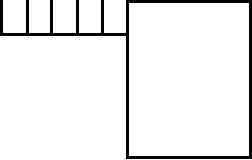 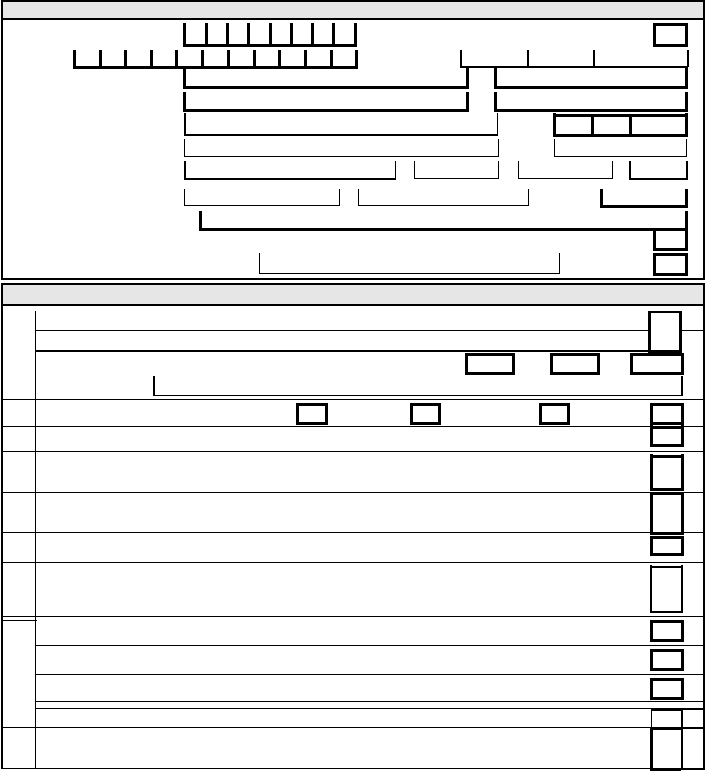 ΑΔΑ: ΩΗ5Ζ46ΜΤΛΒ-Σ98Τ ΠΟΔ ΕΙΓΜ Α (Α)Τπη πε ζίαΚ αηάθε ζηρ Α.Μ.Τ.:.................................................... ………………...................................................................................................................................................................................(΢ςμπληπώνεηαι από ηην Τπηπεζία πο ς παπαλαμβάνει ηην αίηηζη-δήλυζη)ID ΑΙΣΗ΢Η΢:… ……… ……………….ΘΔ΢Η ΦΧΣΟΓΡΑΦΙΑ΢ ΤΠΟΦΗΦΙΟ Τ/Α΢ΠΡΟ΢ΣΟ ΤΠΟΤΡΓΔΙΟ ΠΡΟ΢ΣΑ΢ ΙΑ΢ ΣΟΤΠΟΛΙΣΗΑΡΥΗΓΔΙΟ ΔΛΛΗΝΙΚΗ΢ Α΢ΣΤΝΟΜΙΑ΢ΚΛΑΓΟ΢ ΓΙΟΙΚ. ΤΠΟ΢Σ & ΑΝΘΡ ΧΠΙΝΟΤ ΓΤΝΑΜΙΚΟΤΓ/Ν΢Η Α΢ΣΤΝΟΜΙΚΟΤΠΡΟ΢ΧΠΙΚΟΤΑπιθ. Γελ. Σαςηόηηηαρ Α.Μ.Κ.Α.Δπώνςμο - Όνομ α Παηπώνςμο – Μηηπώνςμο Ημεπ. Γένν ηζηρ (ολ ογπάθυρ)Σόπορ Γέννηζηρ:΢ηπαη. Απιθ. (2):: -: -::(απιθμ) Π.Δ.:Φύλο: (1)__ _ _ _ _ __Γιεύθςνζη Καηοικίαρ:---_ _ _ _ _Σηλ/να (Οικί αρ & Κ ινη ηό) Γ/νζη Ηλ. Σασ . (e-mail)(Οδό ρ – Απιθμό ρ): -:(Πό λη) ( Πεπ. Δ ν. -Πεπίθ) (Σασ. Κώδικαρ)Ύτορ: (3)Οικογενειακή Κα ηάζηαζη: ( 1 = Άγαμορ/η , 2 = Έγγαμορ/η , 3 = ΢ε σηπεία , 4 = Δν διαζηάζει )Απιθ. Ανηλίκυν Σ έκνυν:(ολογπάθυρ)( απιθμηηικώρ ) (4)1.Καηέσυ: 1 = Απολςηήπιο Λςκ είος όλυν ηυν ηύπυν ή πηςσίο Σ.Δ.Δ. Β΄ κύκ λος:2 = Πηςσίο Σ.Δ.Δ. Β ΄ κύκ λος ή πηςσίο ΔΠΑ. Λ. (εθόζον καηέσει απολςηήπιο Λ ςκείος): (5): με γενικό βαθμό: …………… ……………………..…(απιθμηηικώρ): (6) __ __ και __ __.………………………… ……………… ….…… …..: (απιθμηηικώρ)__ __2. Καηέσυ πηςσίο ξένηρ γλώζζαρ: ΑΓΓΛΙΚΗ΢:(7) ΓΑΛΛΙΚΗ΢:(7) Γ ΔΡΜΑΝΙΚΗ΢:(7) ΙΣΑΛΙΚΗ΢:(7)Δίμαι κάηο σορ ηίηλος ζποςδών Γημοζίος ΙΔΚ, ειδικόηηηαρ «΢ηέλεσορ Αζθαλείαρ Πποζώπυν & Τποδομών»: (8) Δκπλήπυζα ηιρ ζηπαηιυηικέ ρ μος ςποσπεώζειρ ζε Διδικέρ Γςνάμειρ ή ζηην Πποεδπική Φποςπά ή υρΈθεδπορ Αξι υμ αηικόρ ……………………………………………………………… ………………….…….: (8) Έσυ ςπηπε ηήζει υρ Δπαγγελμ αηίαρ Οπλίηηρ ( ΔΠ.ΟΠ.) υρ Δθελο νηήρ Πενηαεηο ύρ Τποσπέυζηρ (Δ.Π.Τ.) ζηιρ ΈνοπλερΓςνάμειρ …………………… ………………………………………… …………………….……………………(8)6. Καηέσυ άδεια ικ ανόηηηαρ οδήγηζηρ Μοηοποδηλάηος, Μοηοζικλέηαρ ή Αςηοκινήηος …………….… ............: (8)Δίμαι Σέκνο Πποζυπικού ηηρ Δλληνικήρ Αζηςνομίαρ πος δολοθο νήθηκε ή ηπαςμαηίζηηκε θανάζιμα κ αηά ηηνεκηέλεζη ηος καθήκον ηορ και εξ αιηίαρ αςηού..................................................................................................... ..:(8)Δίμαι γονέαρ πολύηεκνηρ οικογένειαρ.............................................................................. .................................. .: (8)Δίμαι γονέαρ ηπιών ηέκνυν................................................................................................................... ...............: (8)Δίμαι ηέκνο πολύη εκνηρ οικογένειαρ……..................................................................................................... ......: (8)Δίμαι ηέκνο ηπίηεκνηρ οικογένειαρ …............................................................................................ .....................: (8)Δίμαι κάηοσορ οποιοςδήποηε πηςσίος ή διπλώμαηορ οποιοςδήποηε Σ μήμαηορ (Α.Δ.Ι.), (Δ.Α.Π.) ή (Σ.Δ.Ι.), ανεξαπηήηυρ ειδικόηηηαρ ή ιζόηιμος ηίηλος ζσολών ηηρ ημεδαπήρ ή ηηρ αλλοδαπήρ ……………………...…. (8)52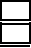 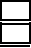 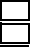 ΑΔΑ: ΩΗ5Ζ46ΜΤΛΒ-Σ98Δίμαι εγγεγπαμμένορ ζηα Μηηπώα Αππένυν: ...............…………………με απιθμό ..……………….. …………. ………......Έσυ οικογενειακή μεπίδα ζηο Γήμο/Κοινόηηηα: ................................................................................. .......................................Έσυ εηεποθαλή αδέλθ ια ηα οποία έσοςν οικογενειακή μεπίδα ........................................................................................... ........(Ονομαηεπώνςμο Γονέα ηος ρ)ζηο Γήμο/Κοινόηηη α........................................................................... .........................................................................................4. ΢ςναινώ ζηην ηλεκηπονική επεξεπγαζία ηυν πποζυπικών μος δεδομένυν.……………………………………………….20 21(Σόπορ – Ημεπομηνία Τποβολήρ)… ΑΙΣ..…(ςπογ παθή)Β ΔΒΑΙΧ΢Η ΔΛΔΓΥΟΤ ΑΙΣΗ΢Η΢ – ΓΙΚ ΑΙΟ Λ Ο ΓΗΣΙΚΧΝ ΚΑΙ ΑΝΑ΢ΣΗΜΟΜΔΣΡΗ΢Η΢ (9)… ςπογεγπαμμέν….. ..…………… ………………… …………………………………………………, βεβαιώνυ όηιέγινε(Μηηπώο) (Βαθμό ρ) (Ονομαηεπών ςμο)έλεγσορ ηυν ζηοισείυν ηηρ ενόηηηαρ ‘΢ΣΟΙΥΔΙΑ ΤΠΟΦΗΦΙΟΤ/Α΢ ’ καθώρ και ηηρ πληπόηηη αρ και εγκςπόηηηαρ ηυν δικαιολογηηικών ηος/ηρ ςποτηθίος/αρ και όηι ηο ανάζηημά η….. είναι: …………………………………………….… εκαηοζηά ηος μέηπος συπίρ ςποδήμαηα.(Ολογ πάθυρ)….. ΠΑΡ ΑΛΑΒ… …..… ΚΑΙ ΒΔΒΑΙ……...……………………………………………….2021(Σόπο ρ - Ημεπομηνία) …………………………(Σ. ΢. Τ.)(Απιθμηηικ ώρ)Ο/Η ΤΠΟ Φ Η ΦΙΟ ΢/Α ΝΑ ΠΡΟ ΢ΔΞΔΙ Ι ΓΙΑΙΣΔΡΑ ΣΑ ΠΑΡΑΚΑΣΧ: Όλα ηα ζηοισεία ζςμπληπώνονηαι με ΚΔΦΑΛΑΙΑ ΓΡΑΜΜΑΣΑ. Η αίηηζη ππέπει να ζςμπληπυθεί ενώπιον ηος/ηρ απμόδιο ς/αρ για ηην παπ αλαβή Αξιυμαηικο ύ, με μεγάλη πποζοσή κ αι επιμέλεια ώζηε ό λα η α ζηο ι σ ε ί α να εί ν αι ακ πιβ ή . ΢ηο ένηςπ ο ηηρ αίηηζηρ δ εν ε πι η π έπο ν η αι δι ο πθ ώζ ει ρ .Ο Γ Η ΓΙΔ΢ ΢ΤΜ Π Λ Η Ρ Χ΢Η ΢ ΑΙ ΣΗ ΢Η ΢:΢ςμπληπώζηε: 1 = Άνδπαρ και 2 = Γςναίκα ςποτή θιορ/α.΢ςμπληπώνεηαι από άπανηε ρ ηοςρ άππενερ ςποτήθιοςρ και ηιρ γςναίκερ ςποτήθιερ, με πποηγούμε νη θηηε ία ζηιρ Ένο πλερ Γςνάμειρ. (3) ΢ςμπληπώνεηαι μ όν ο από ηον/ην απμόδιο/α Αξιυμαηικό πος παπα λαμβάνει ηην αίηηζη, μεηά ηην αναζηημομέηπη ζη.΢ςμπληπώνεηαι α πιθμηηικώρ και ολογπάθυρ, ο απιθμόρ ηυν πποζηαηεςόμενυν ΑΝΗΛΙΚΧΝ ηέκνυν.΢ςμπληπώνεηαι ζηο ανηίζηοισο ηεηπαγυνίδιο, Μ ΟΝΟ έναρ από ηοςρ πποηε ινόμενο ςρ απιθμούρ -1- ή -2- καηά πεπίπηυζη. Η καηηγοπία -1- πεπιλαμβ άνε ι απο λςηήπια όλυν ηυν ηύπυν Λςκε ίος και ηος πηςσίος Σ.Δ.Δ. Β΄ κύκλος.Η καηηγοπία -2- πεπιλαμβ άνε ι πη ςσίο Σ.Δ.Δ. Β΄ κύκλος ή ΔΠΑ.Λ. (εθόζον καηέσει απολςηήπιο Λςκείος)Γεν γίνονηαι δεκη ά ηα πηςσία ηυν Σ.Δ.Δ. Α΄ κύκλος ζποςδών, ηυν ΔΠΑ.΢., ηυν Σ.Δ. ΢. και ηυν ζσολών ηος Ο.Α.Δ. Γ.(6) ΢ςμπληπώνεηαι απιθμηηικώρ και ολογπά θυρ ο γενικόρ βαθμόρ ηος απολςηηπίος ή πηςσίος υρ ακολούθυρ:Παπάδειγμα : Γενικόρ βαθμόρ 16 και 9/17 ζςμπλη πώνεηαι υρ εξήρ: 16 και 09 / 17Γενικόρ βαθμόρ 16,7 ζςμπληπώνε ηαι υρ εξήρ: 16 και 07 / 10Σίθεηαι ε νηόρ ηυν ανηί ζηοισυν ηεηπαγυνιδίυν ο κ υδικόρ επίδοζηρ ξένηρ γλώζζαρ, υρ εξήρ: «Γ2» = ΑΡΙ΢ΣΑ, «Γ1» = ΠΟΛΤ ΚΑΛΑ, «Β2» = Κ ΑΛΑ, σ υπι ζηά για κάθε μία από ηιρ αναγπαθόμενερ ξένερ γλώζζερ.΢ςμπληπώ ζηε - Υ - ζηα αν ηίζηοισα ηεηπαγυνίδ ια ηος πίνακ α «ΠΡ Ο΢ΟΝΣΑ ΤΠΟΦΗΦΙΟ Τ/Α΢», εθόζον ζςνηπέσο ςν οι πποϋποθέζειρ, καηά πεπίπηυζη.΢ςμπληπώνεηαι και ςπογπάθεηαι μ όν ο από ηον/ην απμόδιο/α Αξιυμαηικό, ο/η οποίορ/α ζηη ζςνέσεια ζςμπληπώνει ηο ύτορ και ζηον πίνακα «΢ΣΟΙΥ ΔΙΑ ΤΠΟΦΗΦΙ ΟΤ/Α΢».53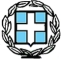 ΑΔΑ: ΩΗ5Ζ46ΜΤΛΒ-Σ98ΤΠΟΔΕΙΓΜΑ (Β)ΤΠΕΤΘΤΝΗ ΔΗΛΨ΢Η(Ϋρθ ρο 8 Ν.1599/1986)Με ατομικέ ε υθύνη και γνωρήζοντας τις κυρώσεις του Ϋρθρο υ 22 του Ν.1599/1986 δηλώνω ότι:(3)που προβλάπονται από τις διατΫξεις της παρ αγρΫφου 6Δεν έχω παραπεμ φθεί σε π οινική δίκη για πλ ημμέλημα ή κακούργημα με απευθείας κλήση ή βούλευμα.………. …………, ……. …………… ……… …..2021Ο-Η Δηλ…Ανα γράφεται απ ό τον ενδιαφερόμενο πολίτη η Αρχή ή η Τπηρεσία το υ δημόσιου τομέα, που απευθύν εται η αίτηση.Αν αγράφεται ολογράφως.Όποιο ς εν γνώσει του δηλώνει ψευδή γεγονότα ή αρν είτ αι ή αποκρύπτει τα αληθινά με έγγραφη υπεύθυνη δήλωση του άρθρου 8 τιμωρείται. Εάν ο υπαίτιος αυτών των πράξεων σκόπευε να προσπορίσει στον εαυτό του ή σε άλλον περιουσιακό όφ ελοςβλάπτοντας τρίτ ον ή σκόπευε να βλάψει άλλον, τιμωρείται.54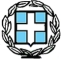 ΑΔΑ: ΩΗ5Ζ46ΜΤΛΒ-Σ98Τ ΠΟΔ ΕΙΓΜ Α (Γ)ΤΠΕΤΘΤΝΗ ΔΗΛΨ΢Η(Ϋρθ ρο 8 Ν.1599/1986)Με ατομικέ ε υθύν η και γνωρήζοντας τις κυρώσεις που προβλάπονται από τις διατΫξεις της παραγρΫφου 6 του Ϋρθρου 22 του Ν.1599/1986 δηλώνω ότι:Παραπέμφθηκα σε δίκη κα ι:α) αθωώθηκα με τη ν υπ΄ αριθ. απόφαση το υ (4 )β) έπαυσε οριστικά η ποιν ική δίωξη με την υπ΄ α ριθ. απόφαση του (4 )γ) κηρύχθ ηκε απαράδεκτη η πο ινικ ή δίωξη με την υπ΄ αριθ. απόφαση του (5 )δ) κρίθηκα ένοχος με τ ην υπ΄ αριθ. απόφαση του (4)και καταδικάστηκα σε ποινή (6 )………….. ……, ………………………… …..20 21Ο-Η Δηλ…Αν αγράφεται από τον ενδιαφερ όμενο πολίτη η Αρχή ή η Τπηρεσία του δημόσιου τομέα, που απ ευθύνεται η αίτηση.Αν αγράφεται ολογράφως.Όποιος εν γνώσει του δηλώνει ψευδή γεγονότα ή αρν είται ή αποκρύπτει τα αληθινά με έγγραφη υπεύθυνη δήλωση του άρθρου 8 τιμωρείται. Εάν ο υπαίτιος αυτών των πράξεων σκόπ ευε να προσπορίσει στον εαυτό το υ ή σε άλλον περιουσιακό όφελος βλάπτοντας τρίτον ή σκόπευε να βλάψει άλλον, τιμωρείται.Προσδιορίζεται επακριβώς το δικαστήριο, πρωτοβάθμιο ή δευτεροβάθμιο.Προσδιορίζεται η οικεία Εισαγγελία π.χ. Αθηνών, Θεσσαλονίκης ή άλλη.΢υμπληρώ νεται το είδο ς της ποιν ής π.χ. πρόστιμο, χρηματική πο ινή, κράτηση, φυλάκιση, κάθειρξη, αναμορφωτικά μέτρα ή περιορισμός σε ειδικό κατάστημα κράτησης νέων και η διάρκεια αυτών.55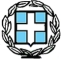 ΑΔΑ: ΩΗ5Ζ46ΜΤΛΒ-Σ98Τ ΠΟΔ ΕΙΓΜΑ ( Δ )ΤΠΕΤΘΤΝΗ ΔΗΛΨ΢Η(Ϋρθ ρο 8 Ν.1599/1986)Με ατομικέ ευθύνη και γνωρήζοντας τις κυ ρώσεις που προβλά πονται από τις διατΫξεις τ ης παραγρ Ϋφου 6 του Ϋρθρου 22 του Ν.1599/1986 δηλώνω ότι:Έχω τα προσ όντα που αναφέρονται στις περ ιπτώσ εις 1 έως 12 της ενότητα ς Α του Κεφα λαίου ΙΙ της υπ΄ αριθ. 6000/2/6785-πε’ από 31-05-2021 προκήρυξ ης (προσ όντα υποψηφίω ν Ειδικών Υρουρών γ ια τη συγκρότηση τω ν Ο. Π.Π.Ι.).Έχω εκ πληρώ σει τις στρατιωτικές μου υποχρεώσεις (ισχύει για άνδρες υποψήφιους και για γυναίκες που έχουν υπηρετήσεις στις Ένο πλες Δυνάμεις) .΢υναινώ να α ναγράφεται η σωματική ικα νότητά μου (κατηγορία Ι) στα πιστοποιητικά στρατολογικής κατάστασης, που θα αναζητούνται αυτε πάγγελτα από την Ελληνικ ή Αστυνομία .………….., ……………… ……… ……… …..20 21Ο-Η Δηλ…Αν αγράφεται από τον ενδιαφερόμενο πολίτη η Αρχή ή η Τπηρεσία του δημόσιου τομέ α, που απευθύνεται η αίτηση.Αν αγράφεται ολογράφω ς.Όποιο ς εν γνώσει του δηλώνει ψευδή γεγονότα ή αρν είται ή αποκρύ πτει τα αληθινά με έγγραφη υπεύθυνη δήλωση του άρθρου 8 τιμωρείται. Εάν ο υπαίτιο ς αυτών των πράξεων σκόπευε να προσπορίσει στον εαυτό του ή σε άλλον περιουσιακό όφελοςβλάπτοντας τρίτον ή σκόπευε να βλάψει άλλον, τιμωρείται.56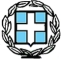 ΑΔΑ: ΩΗ5Ζ46ΜΤΛΒ-Σ98ΤΠ ΟΔ ΕΙΓΜΑ (Ε )ΤΠΕΤΘΤΝΗ ΔΗΛΨ΢Η(Ϋρθρο 8 Ν.1599/1986)Με ατομικέ ευθύνη και γνωρήζοντας τις κυρώσεις του Ϋρθρου 22 του Ν.1599/1986 δηλώνω ότι:(3)που προβλάπονται απ ό τις διατΫξεις της παρ αγρΫφο υ 6Είμαι τέκνο προσωπικ ού της Ελληνικής Αστυνομία ς, που δολοφονήθηκε ή τραυματίσθηκε θα νάσιμα κατά την εκτέλεσ η του κα θ ήκο ντος και εξαιτ ίας αυτού.΢τοιχεία προσώπου: ………………… ……… ……………………… ……………………………………… ……. ………… ……… …………… ………… ……… ……… …… ………… ……… ……………………………………..…….. ………, …………… ……………… …..2021Ο-Η Δηλ …Αν αγράφεται απ ό τον εν διαφερόμενο πολίτη η Αρχή ή η Τπηρεσία το υ δημόσιου τομέα, π ου απευθύν ετα ι η αίτηση.Αναγράφεται ολογράφως.Όποιος εν γνώσει του δηλώνει ψευδή γεγονότα ή αρνείται ή αποκρύπτει τα αληθιν ά με έγγραφη υπ εύθυνη δήλωση του άρθρου 8 τιμωρείται. Εάν ο υπαίτιος αυτών των πράξεων σκόπευε να προσπορίσει στον εαυτό το υ ή σε άλλον περιουσιακό όφ ελο ςβλάπ τοντας τρίτον ή σκόπευε να βλάψει άλλον, τιμωρείται.57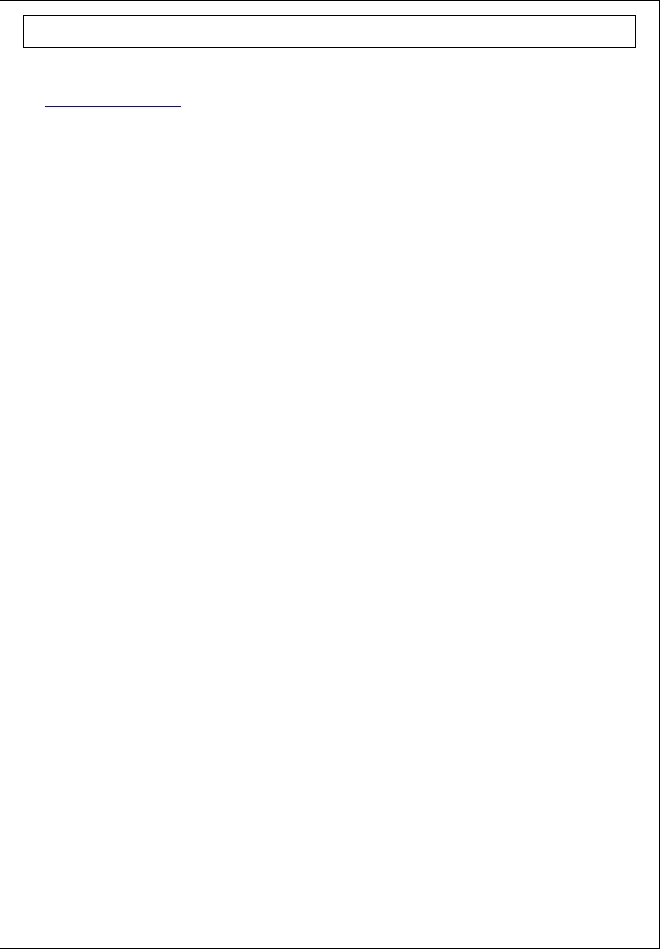 ΑΔΑ: ΩΗ5Ζ46ΜΤΛΒ-Σ98ΤΠΟΔΕΙΓΜ Α (΢Σ ) – ΕΝΗΜΕΡΨ΢Η - Δ ΗΛΨ΢Η ΢ΤΓΚΑΣΑΘΕ΢Η΢ ΓΙΑ ΣΗΝ ΕΠΕΞΕΡΓΑ΢ΙΑΠΡΟ΢ΨΠΙΚ ΨΝ ΔΕΔΟΜΕΝΨΝI. ΢ΣΟΙΦΕΙΑ ΤΠΟΚΕΜΕΝΟΤ:II. ΕΝΗ ΜΕΡΨ΢ΗΣο Αρχηγείο Ελληνικής Αστυνομίας, που εδρεύει στην Αθήνα, οδός Π. Κανελλοπούλου 4 (ΣΚ 10177), τηλ. 213 -1520774, e- mail : dapros.kat@astynomia.gr, διαμέσου των Κεντρικών και των Περιφερειακών Τπηρεσιών του, σύμφωνα με τις διατάξεις της κείμενης νομοθ εσίας περί προστασίας δεδομένων προσωπικού χαρακτήρα, ενημερώνει υπό την ιδιότητά της ως υπευθύνου επεξεργασίας το φυσικό πρόσωπο που υπογράφει την παρούσα αίτηση (εφ’ εξής, ανεξαρτήτως γένους ή ιδιότητος, «Τποψήφιος») ότι το ίδιο ή και τρίτοι, κατ’ εντολή και για λογαριασμό του, θα επεξεργάζονται τα ακόλουθα δεδομένα:Α. Είδος και πηγή δεδομένωνΣα δεδομένα προσωπικού χαρακτήρα που περιέχονται στην αίτηση συμμετοχής για την πρόσληψη Ειδικών Υρουρών έτους 2021, προς το Αρχηγείο Ελληνικής Αστυνομίας (εφεξής Α.Ε.Α.), τα στοιχεία που αφορούν την υγεία του Τποψηφίου, όπως α υτά προκύπτουν από τις εργαστηριακές και κλινικές εξετάσεις, στις οποίες θα προβεί για τη συμπλήρωση του Δελτίου Τγειονομικής Εξέτασης Τποψηφίου, την έρευνα του ιατρικού του ιστορικού, μέσω των εφαρμογών του Τπουργείο υ Τγείας κ αθώς και αυτά που θα διαπιστωθούν από την υγειονομική εξέταση του Τποψηφίου από την εκάστοτε Τγειονομική Επιτροπή, οι επιδόσεις που θα σημειώσει ο Τποψήφιος κατά τις αθλητικές δοκιμασίε ς, στοιχεία που αιτιολογούν την καταλληλότητα ή μη του Τποψηφίου κατά τις ψυχοτεχνικές δοκιμασίε ς, τα μόρια, καθώς και άλλα στοιχεία που καθορίζουν την προτεραιότητα σε περίπτωση ισοβαθμίας για την πρόσληψη, εφόσον ο υποψήφιος έχει κριθεί ικανός στις προκαταρκτικές εξετάσεις και μετά τον έλεγχο της γνησιότητας των δικαιολογητικών πρόσληψης και τον έλεγχο του αν πληρούνται οι προϋποθέσεις πρόσληψης από τον Τποψήφιο. Επισ ημαίνεται ότι σε περίπτωση, που Τποψήφιος, δεν έχει κριθεί ικ ανός στις προκαταρκ τικές εξε τάσεις ή δεν πληροί τις πρ οϋποθέσεις πρόσληψης, αλλά αιτηθεί από τη Διοίκηση ή μέσω των διοικητικών δικαστηρίων, την ακ ύρωση της πράξης της Διοίκ ησης (κρίση του ως μη ικ ανού), τεκμαίρεται ότι η υποβολή σχετικής αίτησης εξουσιοδοτεί το Α.Ε.Α. να αναζητήσει την κατάσταση του ποινικού μητρώου, την ύπαρξη ή όχι ποινικ ής εκ κρεμότητας σε βάρος του, τη θέση του ή όχι σε δικαστική συμπαράσ ταση, τη χρήση από αυτόν ναρκ ωτικών ουσιών, ιδίως μέσω σχετικής αναζήτησης σε αρχεία Αστυνομικ ών Τπηρεσιών, Πιστοποιητικών στρατολογικής Κατάστασης και λοιπά έγγραφα Τπηρεσιών των Ενόπλων Δυνάμεων και των λοιπών ΢ωμάτων Ασφαλείας και Δημοσίων Τπηρεσιών, κ αθώς κ αι κάθε άλλο στοιχείο, όπως ενδεικτικ ά και μη περιοριστικ ά αναγραφ όμενα: οικ ογενειακή κατάσταση των γονέων του Τποψηφίου, ε φόσον ο τελευταίος έχει δηλώσει επιθυμία ένταξής του στις μοριοδοτούμενες ειδικές κατηγορίες του άρθρου 42 του Ν. 1481/1984, όπως ισχύει, (πολύτεκ νοι και τέκνα τους και γονείς τριών τέκ νων και τέκνα τους) και στην κατηγορία του τέκνου προσωπικού που δολοφο νήθηκε ή τραυματίσθηκε θανάσιμα κατά την εκτέλεση του καθήκον τος και εξαιτίας αυτού, που δύναται να αποτελέσει κώλυμα ή να επηρεάσει με οποιονδήποτε τρόπο τη νομιμότητα τη ς κατάταξης (πρόσληψης) το υ Τποψηφίου στην Ελληνική Αστυνομία καθώς και άλλα στοιχεία που το Α.Ε.Α. έχει ήδη νόμιμα συλλέξει ή θα συλλέξει από δημόσια προσβάσιμες πηγές ή/και αρχεία, κ αθώς κ αι αυτά πο υ θα προκύψουν α πό την υπογραφή της απόφασης κατάταξης (πρόσληψης) που τυχόν υπογραφεί.Σο Α.Ε.Α., μέσω των Περιφερειακών Τπηρεσιών του ΢ ώματος, θα υποβάλει σε έλεγχο γνησιότητας όλα τα δικαιολογητικά συμμετοχής στο διαγωνισμό και τα δικαιολογητικά πρόσληψης που θα υποβάλει ο Τποψήφιος. ΢ε περίπτωση που ο Τποψήφιος αιτηθεί την αυτεπά γγελτη αναζήτηση ορισμένων εκ των απαιτο ύμενων πιστοποιη τικ ών/δικαιολογητικών τεκμαίρεται η χορήγηση έγκρισης προς το Α.Ε. Α. τόσο για τη συλλογή το υς όσο και για τη χρήση τους, ακ όμα και σε βάρος του Τποψηφίου, όπως επί παραδείγματι σε περίπτωση υ ποβολής ψε υδούς δηλώσεως.Σο Α.Ε.Α. θα αναζητήσει αυτεπάγγελ τα ο ποιαδήπο τε στο ιχεία που μ πορεί να αποτελέσουν κώλυμα ή να επηρεάσ ουν με οποιονδήποτε τρόπο τη νομιμότητα της κατάταξης (πρόσληψης) του Τποψηφίου στην Ελληνική Αστυνομία.Β. ΢κοπός επεξεργασίας΢κοπός της επεξεργασίας είναι η αξιολόγηση της εγκυρότητας της αίτησης συμμετοχή ς, η ένταξη ή όχι του Τποψηφίου στις μοριοδοτούμενες ειδικ ές κατηγορίες του άρθρου 42 του Ν. 1481/1984, όπως ισχύει, (πολύτεκνοι και τέκνα τους και γονείς τριών τέκνων κ αι τέκνα τους) και στην κατηγορία του τέκνου προσωπικ ού πο υ δολοφονήθη κε ή τραυματίσθηκε θανάσιμα κατά την εκτέλεση του καθήκον τος κ αι εξαιτίας αυτού, η υποβολή του Τποψηφ ίου στις προβλεπόμενες από το Π.Δ. 4/1995, όπως ισχύει, προκαταρκ τικές εξετάσεις, η υποβολή των στοιχείων των Τποψηφίων στο Ανώτατο ΢υμβούλιο Επιλογής Προσ ωπικού (Α.΢.Ε. Π.) προκειμένου το τελευταίο να εξετάσει τις ενστάσεις των υποψηφίων, η πρόσληψη στο ΢ώμα της Ελληνικής Αστυνομίας, μόνο εκείνων των Τποψηφίων που πληρούν τις κατά νόμο προβλεπόμενες προϋποθέσεις, με παράλληλη εξασφ άλιση του δικαιώματος κάθε Τποψηφίου σε πρόσβαση στα στοιχεία συνυπ οψηφίω ν του, με συνεπαγόμενο στόχο τ ην εξασ φάλιση του δικαιώματός του για προσβολή των πινάκων ικανών και προσληπτέων, την τήρηση της διαφάνειας και της νομιμότητας του διαγωνισμού πρόσληψης προσωπικού, τη βελτίωση τ ων συνθηκ ών διεξαγωγής του διαγωνισμού μέσω της υποχρεωτικής συμπλήρωσης ερωτηματολογίων από τους επιτυχόντες και εν τέλει τη διασφάλιση του δημόσιου συμφέροντος μέσω της πρόσληψης των πλέον ικανών Τποψηφίων στην Ελληνικ ή58ΑΔΑ: ΩΗ5Ζ46ΜΤΛΒ-Σ98Αστυνομία.Γ. Αποδέκ τες των δεδομέ νων:Αποδέκτες των ανωτέρω (υπό Α.1) δεδομένων μπορεί να είναι:Σο Α.Ε.Α., μέσω των εν τεταλμένων Τπηρεσιών του. Ειδικότερα, τα στοιχεία των Τπο ψηφίων που θα προσληφ θούν στην Ελληνικ ή Αστυνομία, θα αποτελέσουν μέρος το υ ατο μικού τους φακέλου, που θα δημι ουργηθεί, σύμφωνα με τα προβλεπόμενα στο άρθρο 7 του Π.Δ. 4/1995, όπως ισχύει, ο οποίος (ατομικός φάκελο ς) θα τηρείται σύμφωνα με τα προβλεπόμενα στις κείμενες διατάξεις, όπως τον Κανονισμό Αλληλογραφίας (Π.Δ. 75/1987), το Π.Δ. 245/1997 και θα τηρούνται για όσο χρόνο ορίζεται στο Π.Δ. 245/1997. Σα στοιχεία των υποψηφίων που δεν θα προσληφθούν θα τηρηθούν για 25 χρόνια, σύμφωνα με το άρθρο 3 παρ. 6 του Π.Δ. 245/1997, με εξαίρεση τα αποτελέσματα των υγειονομικών εξετάσεων που θα τηρηθούν για ένα έτος ή σε πε ρίπτωση δικαστικής διένεξης, μέχρι την έκδοση αμετάκλητης απόφασης, σύμφωνα με το άρθρο 7 παρ. 8 του Π.Δ. 4/1995.Σο Ανώτα το ΢υμβούλιο Επιλογής Προσωπικού, προκειμένου να εξετάσει τις ενστάσεις των υποψηφίων, βάσει του άρθρου 2 παράγραφος 5 του Ν. 4765/ 2021.Κάθε συνυποψήφιος του Τποψηφίου για την εξασφάλιση του δικαιώματός του για προσβολή των πινάκων ικανών και προσληπτέων.Δημόσιοι φορείς ή/και δικαστικοί λειτουργοί, στο πλαίσιο των νόμιμων καθηκόντων τους, σύμφωνα με τις εκάστοτε ισχύουσες σχετικές διατάξεις του νόμου.ΙΙΙ. ΣΗΡΗ΢Η ΚΑΙ ΠΡΟ΢ΒΑ΢Η ΢ΣΑ ΔΕΔΟΜΕΝΑΑρχεία: Για τους Τποψηφίους, που θα προσληφθούν τα χορηγούμενα στοιχεία τηρούνται σύμφωνα με τις κείμενες διατάξεις. Για τους λοιπούς Τποψήφιους, τα στοιχεία τους θα τηρούντ αι από τις εκάστοτε Διευθύνσεις Αστυνομίας, τη Διεύθυνση Αστυνομικού Προσωπικού και τη Διεύθυνση Τγειονομικού.Αποδέκτες: Πρόσβαση στα δεδομένα των ανωτέρω αρχείων έχουν μόνο εξουσιοδοτημένο προσωπικό, όπως και συγκεκριμένοι φορείς του Δημοσίο υ.ΙV. ΦΡΟΝΟ΢ ΣΗΡΗ΢Η΢Σα στοιχεία των Τποψηφίων που θα προσληφθούν στην Ελληνική Αστυνομία, θα αποτελέσουν μέρος του ατομικού τους φακέλου, που θα δημιουργηθ εί, σύμφωνα με τα προβλεπόμ ενα στο άρθρο 7 του Π.Δ. 4/1995, όπως τροποποιήθηκε κ αι ισχύει, ο οποίος (ατομικός φάκ ελος) θα τηρείται σύμφωνα με τα προβλεπόμενα στις κείμενες διατάξεις, όπως τον Κανονισμό Αλληλογραφίας (Π.Δ. 75/1987), το Π.Δ. 245/1997 κ αι θα τηρούνται για όσο χρόνο ορίζονται στο Π.Δ. 245/1997. Σα στοιχεία των υποψηφίων που δεν θα προσλ ηφθούν θα τηρηθούν για 25 χρόνια, σύμφωνα με το άρθρο 3 παρ. 6 του Π.Δ. 245/1997, με εξαίρεση τα αποτελέσματα των υγειονομικών εξετάσεων που θα τηρηθούν για ένα έτος ή σε περίπτωση δικαστικής διένεξης μέχρι την έκδοση αμετάκλητης απόφασης, σύμφωνα με το άρ θρο 7 παρ. 8 του Π.Δ. 4/1995.΢ε περίπτωση τυχόν έναρξης δικαστικών ενεργειών οποιασδήποτε μορφής που αφορούν άμεσα ή έμμεσα στον υπογράφοντα την παρούσα, ο κατά τα ανωτέρω χρόνος τήρησης των δεδομένων του Τποψηφίου θα αναστέλλεται καθ’ όλη τη διάρκεια αυτών και μέχρι την έκδοση αμετάκλητης δικαστικής απόφασης, οπότε και θα συνεχίζεται μέχρι την συμπλήρωση της προβλεπόμενης περιόδου διαγραφής, που διεκόπη εκ του ως άνω λόγου.V. Α΢ΚΗ΢Η ΔΙΚΑ ΙΨΜΑΣΨΝΟ Τποψήφιος έχει το δικαί ωμα να γνωρ ίζει ποια δεδομένα προσωπικού χαρακτήρα που τον αφορούν αποτελούν ή αποτέλεσ αν αντικείμενο επεξεργασίας (δικαίωμα πρόσβασης).Η άσκηση των δικαιωμάτων αντίρρησης και εναντίωσης αναφ ορικά με την επεξεργασία των προσωπικών δεδομένων της παρ. Α.1 ανωτέρω, αφορά αποκλειστικά και μόνο την τυχόν διόρθωση ή/και ενημέρωση αυτών, ώστε να είναι πλήρη και ακριβή. Συχόν αντίρρηση για την κατά τα λοιπά περαιτέρω επεξεργασία αυτών συνεπάγεται κατ’ ανάγκη την απόρριψη της αίτησης συμμετοχής. Αίτηση συμμετοχή ς, πο υ υποβλήθηκε χωρίς την υπογραφή της παρούσας δήλωσης συγκατάθεσης ή υποβολή της με την σημείωση οποιασδήποτε επιφύλαξης, είναι αυτοδικαίως άκυρη.Η Τπηρεσία έχει δικαίωμα να αρνηθεί το αίτημα για διαγρ αφή των δεδομένων του Τποψηφίου εάν η τήρηση των δεδομένων είναι απαραίτητη για τη θεμελίωση, άσκηση ή υποστήριξη νόμιμων δικαιωμάτων ή την υλο ποίηση των επιβαλλόμενων από το Νόμο υποχρεώσεών της.V. ΤΠΟΦΡΕΨ΢ΕΙ΢ ΣΗ΢ ΤΠΗΡΕ΢ΙΑ΢Η Τπηρ ε σ ία υπέ χε ι, σ ύμ φ ωνα μ ε το εκάσ τοτε σ ε ισχύ θε σ μικ ό πλαί σ ιο, υποχρέ ωσ η ν α λ αμβάνει κ ά θε εύλογο μέ τρ ο για τη59ΑΔΑ: ΩΗ5Ζ46ΜΤΛΒ-Σ986041ΜΑΓ ΝΗ΢ΙΑ΢24210-76931, 24210-7693242ΜΕ΢΢ΗΝΙΑ΢2721044685,43ΞΑΝΘΗ΢25410-8416844ΟΡΕ΢ΣΙΑΔΑ΢2552-44080945ΠΕΛΛΑ΢23810-23475, 23810-51708, 23810-51737,46ΠΙΕΡΙΑ΢23510-4660647ΠΡΕΒΕΖΑ΢26820-89371, 26820-8937448ΡΕΘΤΜΝΟΤ28310-88135, 28310-8813349ΡΟΔΟΠΗ΢25310-8324750΢ΑΜΟΤ22730-8731651΢ΕΡΡΩΝ23210-9084252ΣΡΙΚΑΛΩΝ24310-63048, 24310-6300453ΦΘΙΩΣΙΔΑ΢22310-5688754ΦΛΩΡΙΝΑ΢23850-4420655ΦΩΚΙΔΑ΢22650-7940856ΧΑΛΚΙΔΙΚΗ΢23710-2161557ΧΑΝΙΩΝ28210-2576158ΧΙ ΟΤ22710-815321.Α/Α’ Θωμάς ΝΙΚΟΛΟΠΟΤΛΟ΢2.Α/Β’ Δημήτριος ΛΙΛΗ΢3.Α/Β’ Κωνσταντίνος ΥΑΝΟΤΡΓΙΑΚ Η΢4.Τ/Α’ Αικατερίνη ΣΡΙΜΠΟΝΙΑ5.Τ/Α’ Αθανάσιος Σ΢ΑΠΟΤΡΝΑ΢6.Τ/Α’ Ιωάννης ΝΑΚΟΠΟΤΛΟ΢Α/ΑΑΠΟΔΕΚΣΕ΢1.Τπουργείο Εσωτερικών / Διεύθ υνση Προγραμματισμού καιΑνάπτυξης Ανθρώπινου Δυναμικού.2.Τπουργείο Εσωτερικών / Γενική Διεύθυνση Αποκέντρωσης καιΣοπικής Αυτοδιοίκησης (Για ενημέρωση των Ο.Σ.Α.).3.Τπουργείο Εξωτερικών (Για ενημέρωση των Πρεσβειών και τωνΠροξενείων).4.Τπουργείο Εργασίας και Κοινωνικών Τποθέσεων/Γενική ΔιεύθυνσηΕργασίας και Ένταξης στην Απασχόληση/ Δ- νση Απασχόλησης.5.Τπουργείο Τγείας (Για την ενημέρωση των Δημόσιων Νοσοκομείωνκαι των Κέντρων Χυχικής Τγείας της Φώρας, προκειμένου ναεξυπηρετούνται άμεσα οι υποψήφιοι/ες για τις εργαστηριακές καιλοιπές εξετάσεις τους).6.Τπουργείο Παιδείας και Θρησκευμάτων.7.Οργανισμός Απασχόλησης Εργατικού Δυναμικού (Για διανομή στακατά τόπους Γραφεία Ο.Α.Ε.Δ.).8.Γ.Ε.ΕΘ.Α / Β΄ Κλάδος.9.Γ.Ε.΢./Δ.Ε.Δ.10.Γ.Ε.Ν./Β411.Γ.Ε.Α./Β412.Α.΢.Ε.Π.13.Νομικό ΢υμβούλι ο του Κράτους.14.Γενική Διεύθυνση Οικονομικών και Επιτελικού ΢χεδιασμού/Τπουργείο Π ροστασίας του Πολίτη .15.Αρχηγείο Π υροσβε στικού ΢ώματος / Δ/νση Ανθρωπίνων Πόρων16.Αρχηγείο Λιμενικού ΢ώματος – Ελληνικής Ακτοφυλακής / Δ/νσηΕκπαίδευσης Προσωπικού17.Διεύθυνση Αστυνομικού Προσωπικού – Σμήμα ΚατώτερουΑστυνομικού Προσωπικού – Γραφείο 5 (Για εσωτερική διανομή).10.Δίμαι κάηοσορ πιζηοποιηηικο ύ γνώζηρ σειπιζμού ηλεκηπονικού ςπολογιζηή ζηα ανηικείμενα: α) επεξεπγαζίαρ κειμένυν, β) ςπολογιζηικών θύλλυν και γ) ςπηπεζιών διαδικηύος …………………………..………………. (8)΢ Τ Μ Π Λ Η Ρ Χ Μ Α Σ Ι Κ Α ΢ Σ Ο Ι Υ Δ Ι Α΢ Τ Μ Π Λ Η Ρ Χ Μ Α Σ Ι Κ Α ΢ Σ Ο Ι Υ Δ Ι Α΢ Τ Μ Π Λ Η Ρ Χ Μ Α Σ Ι Κ Α ΢ Σ Ο Ι Υ Δ Ι Α΢ Τ Μ Π Λ Η Ρ Χ Μ Α Σ Ι Κ Α ΢ Σ Ο Ι Υ Δ Ι Α1. ΦΧΣΟ ΑΝΣΙΓΡΑΦΟ ΣΙΣΛΟΤ ΢ΠΟΤΓΧΝ.6.2. ΤΠΔΤΘΤΝΗ ΓΗΛΧ΢Η ΣΟΤ Ν. 1599/86 ΠΔΡΙ ΚΑΣΟΥΗ ΠΡΟ΢ΟΝΣΧΝ ΚΑΙ ΠΡΟΫΠΟΘΔ΢ΔΧ Ν.7.3. ΒΔΒΑΙΧ΢Η Α.Μ.Κ.Α8.4.9.5.10.ΠΡΟ΢ :Ο/Η Όνομα:Επώ νυμο:Όνομα και Επώνυμο Πατάρα:Όνομα και Επώνυμο Πατάρα:Όνομα και Επώνυμο Πατάρα:Όνομα και ΕπώνυμοΜητάρας:Όνομα και ΕπώνυμοΜητάρας:Όνομα και ΕπώνυμοΜητάρας:Ημερομηνήα Γάννησης :Ημερομηνήα Γάννησης :Ημερομηνήα Γάννησης :Σόπος Γάννησης:Σόπος Γάννησης:Σόπος Γάννησης:Αριθμός Δελτήου Σαυτότητας:Αριθμός Δελτήου Σαυτότητας:Αριθμός Δελτήου Σαυτότητας:Σόπος κατοικήαςΣόπος κατοικήαςΟδόςΑριθ.Σ.ΚΑρ.Σηλεομοιοτύπου (Fax):Δ/νση Ηλεκτρ.Σαχυδρομείου (E-mail):Δ/νση Ηλεκτρ.Σαχυδρομείου (E-mail):Δ/νση Ηλεκτρ.Σαχυδρομείου (E-mail):Τποχρεω τικέ αν αγραφέΤποχρεω τικέ αν αγραφέΤποχρεω τικέ αν αγραφέΤποχρεω τικέ αν αγραφέΠΡΟ΢ :Ο/Η Όνομα:Επώ νυμο:Όνομα και Επώνυμο Πατάρα:Όνομα και Επώνυμο Πατάρα:Όνομα και Επώνυμο Πατάρα:Όνομα και ΕπώνυμοΜητάρας:Όνομα και ΕπώνυμοΜητάρας:Όνομα και ΕπώνυμοΜητάρας:Ημερομηνήα Γάννησης :Ημερομηνήα Γάννησης :Ημερομηνήα Γάννησης :Σόπος Γάννησης:Σόπος Γάννησης:Σόπος Γάννησης:Αριθμός Δελτήου Σαυτότητας:Αριθμός Δελτήου Σαυτότητας:Αριθμός Δελτήου Σαυτότητας:Σόπος κατοικήαςΣόπος κατοικήαςΟδόςΑριθ.Σ.ΚΑρ.Σηλεομοιοτύπου (Fax):Δ/νση Ηλεκτρ.Σαχυδ ρομείου (E-mail):Δ/νση Ηλεκτρ.Σαχυδ ρομείου (E-mail):Δ/νση Ηλεκτρ.Σαχυδ ρομείου (E-mail):Τποχρεω τικέ αν αγραφέΤποχρεω τικέ αν αγραφέΤποχρεω τικέ αν αγραφέΤποχρεω τικέ αν αγραφέΠΡΟ΢ (1) :Ο/Η Όνομα:Επώ νυμο:Όνομα και Επώνυμο Πατάρα:Όνομα και Επώνυμο Πατάρα:Όνομα και Επώνυμο Πατάρα:Όνομα και ΕπώνυμοΜητάρας:Όνομα και ΕπώνυμοΜητάρας:Όνομα και ΕπώνυμοΜητάρας:Ημερομηνήα Γάννησης (2)Ημερομηνήα Γάννησης (2)Ημερομηνήα Γάννησης (2)Σόπος Γάννησης:Σόπος Γάννησης:Σόπος Γάννησης:Αριθμός Δελτήου Σαυτότητας:Αριθμός Δελτήου Σαυτότητας:Αριθμός Δελτήου Σαυτότητας:Σόπος κατοικήαςΣόπος κατοικήαςΟδόςΑριθ.Σ.ΚΑρ.Σηλεομοιοτύπου (Fax):Δ/νση Ηλεκτρ.Σαχυδρομείου (E-mail):Δ/νση Ηλεκτρ.Σαχυδρομείου (E-mail):Δ/νση Ηλεκτρ.Σαχυδρομείου (E-mail):Τποχρεω τικέ αναγρα φέΤποχρεω τικέ αναγρα φέΤποχρεω τικέ αναγρα φέΤποχρεω τικέ αναγρα φέΠΡΟ΢ :Ο/Η Όνομα:Επώνυμο:Όνομα και Επώνυμο Πατάρα:Όνομα και Επώνυμο Πατάρα:Όνομα και Επώνυμο Πατάρα:Όνομα και ΕπώνυμοΜητάρας:Όνομα και ΕπώνυμοΜητάρας:Όνομα και ΕπώνυμοΜητάρας:Ημερομηνήα Γάννησης :Ημερομηνήα Γάννησης :Ημερομηνήα Γάννησης :Σόπος Γάννησης:Σόπος Γάννησης:Σόπος Γάννησης:Αριθμός Δελτήου Σαυτότητας:Αριθμός Δελτήου Σαυτότητας:Αριθμός Δελτήου Σαυτότητας:Σόπος κατοικήαςΣόπος κατοικήαςΟδόςΑριθ.Σ.ΚΑρ.Σηλεομοιοτύπου (Fax):Δ/νση Ηλεκτρ.Σαχυδρομείου (E-mail):Δ/νση Ηλεκτρ.Σαχυδρομείου (E-mail):Δ/νση Ηλεκτρ.Σαχυδρομείου (E-mail):Τποχρεω τικέ αναγραφέΤποχρεω τικέ αναγραφέΤποχρεω τικέ αναγραφέΤποχρεω τικέ αναγραφέΕΠΨΝΤΜΟΟΝΟΜΑΠΑΣΡΨΝΤΜΟΑ.Δ.Σ.